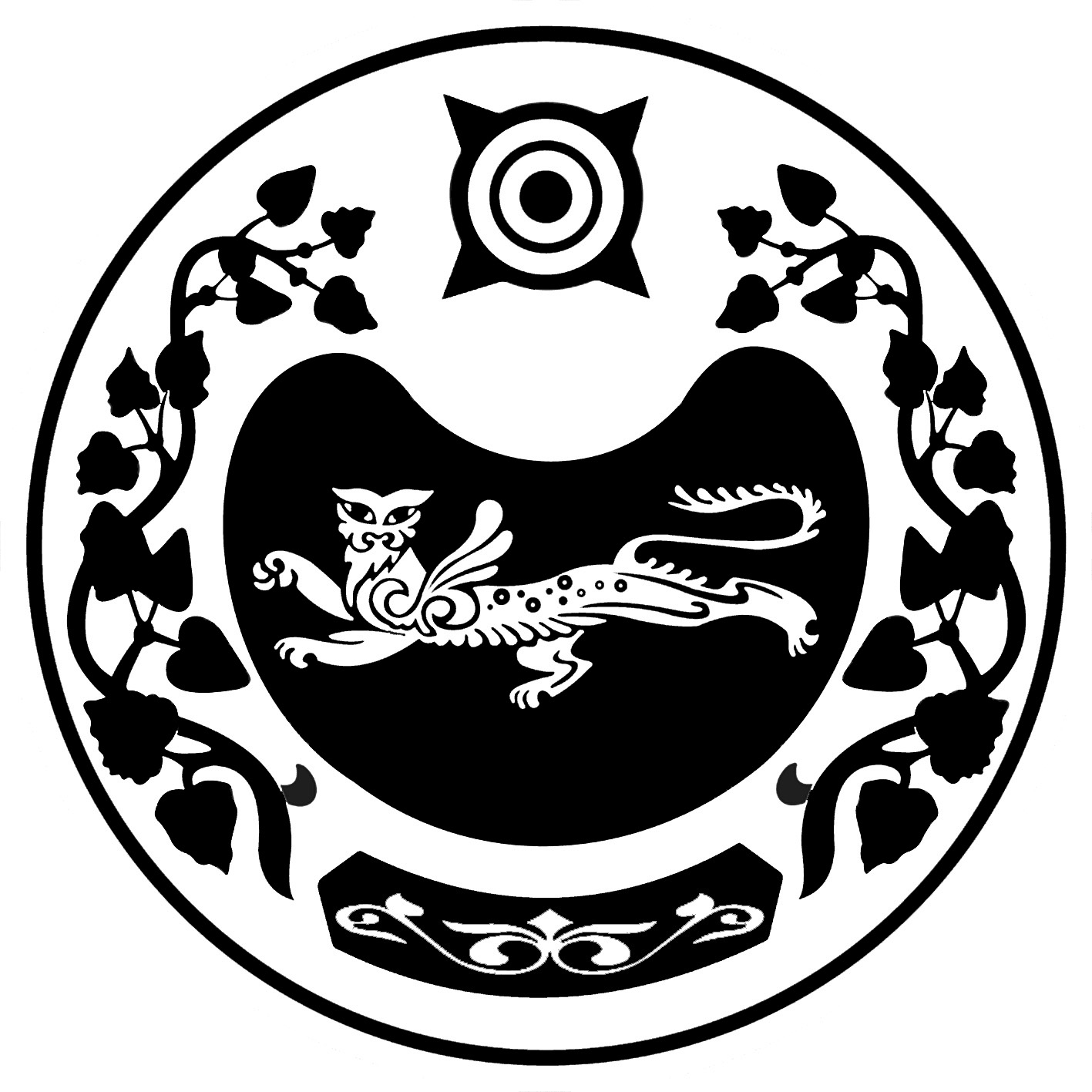              РОССИЯ ФЕДЕРАЦИЯЗЫ			РОССИЙСКАЯ ФЕДЕРАЦИЯ            ХАКАС РЕСПУБЛИКАЗЫ			  РЕСПУБЛИКА ХАКАСИЯ	                   АUБАН ПИЛТIРI 		                               АДМИНИСТРАЦИЯ      АЙМАUЫНЫY УСТАU-ПАСТАА   		         УСТЬ-АБАКАНСКОГО РАЙОНАП О С Т А Н О В Л Е Н И Е  от 20.05.2022 №  413-пр.п. Усть-АбаканО внесении изменений в постановлениеадминистрации Усть-Абаканского районаот 28.12.2018 № 2085-п «Об утверждении Плана мероприятий по реализации Стратегии социально-экономического развития Усть-Абаканского района  до 2030 года»В соответствии с Федеральным законом от 28.06.2014 № 172-ФЗ «О стратегическом планировании в Российской Федерации», на основании постановления администрации Усть-Абаканского района от 31.12.2015 № 1864-п «Об утверждении Порядка разработки и корректировки Стратегии социально-экономического развития Усть-Абаканского района» (в редакции постановления от 29.12.2016 № 1400-п), руководствуясь статьей 66 Устава муниципального образования Усть-Абаканский район, администрация Усть-Абаканского районаПОСТАНОВЛЯЕТ:         	1.  Внести изменения в приложение к постановлению администрации Усть-Абаканского района  от 28.12.2018 № 2085-п «Об утверждении Плана мероприятий по реализации Стратегии социально-экономического развития Усть-Абаканского района до 2030 года»:              1.1. Абзацы  третий - шестой раздела 1 «Цели и задачи разработки Плана мероприятий» изложить в новой редакции:            «Реализация Стратегии социально-экономического развития Усть-Абаканского района на период до 2030 года условно подразделяется на три этапа: Первый этап реализации Стратегии (2019-2021 годы) являлся  восстановительным и был направлен на разработку новых механизмов и инструментов реализации приоритетных направлений, формирование новой модели экономического роста. Большое влияние в этот период оказывали внешнеэкономические и внешнеполитические условия. В промышленном производстве положительные темпы роста обеспечивались в большей степени в традиционных отраслях экономики (добыча полезных ископаемых, производство электроэнергии). Постепенно наращивалось производство и в обрабатывающих секторах экономики.На данном этапе предполагалось создание условий для устойчивого роста экономики и человеческого капитала, развитие конкурентных преимуществ, повышение эффективности и управляемости экономики, а также сохранение темпов экономического роста и закрепление экономической стабильности к 2021 году. В районе сформирована система поддержки предпринимательских проектов на основе активного участия и сопровождения со стороны власти для привлечения финансовых ресурсов из федерального бюджета. Это дает возможность "перезапустить" имеющуюся систему в условиях ограниченности собственных бюджетных ресурсов.Второй этап реализации Стратегии (2022 - 2024 годы) - это период реализации созданных условий, преодоление инфраструктурных ограничений и снижение дефицита бюджета, усиление промышленной, инвестиционной и предпринимательской активности. Предусмотренная система мер будет способствовать устойчивым темпам роста в промышленном производстве района, агропромышленном комплексе, строительстве и туризме.Повышение конкурентоспособности промышленного сектора будет происходить за счет постепенного ухода от сырьевой направленности и создания новых перерабатывающих производств. Развитие муниципально-частного партнерства на территории района позволит реализовывать крупные инвестиционные проекты.В территориальном аспекте социально-экономическое развитие муниципальных образований будет происходить за счет межмуниципального сотрудничества и полной реализации всего имеющегося потенциала развития. Третий этап реализации Стратегии (2025 - 2030 годы) предусматривает переход к новому типу развития экономики.»          1.2. Абзацы восьмой, девятый раздела 1 «Цели и задачи разработки Плана мероприятий» считать утратившими силу.        1.3. Раздел 2 «Комплекс мероприятий по реализации Стратегии развития Усть-Абаканского района» изложить в новой редакции согласно приложению 1 к постановлению.            1.4. Таблицу 2 «Целевые индикаторы реализации Стратегии социально-экономического развития Усть-Абаканского района до 2030 года» раздела 3 «Целевые индикаторы реализации Стратегии» изложить в новой редакции согласно приложению 2 к настоящему  постановлению.            1.5. Раздел 5 «Перечень действующих муниципальных программ» изложить в новой редакции согласно приложению 3 к настоящему постановлению.         2. Управляющему делами администрации Усть-Абаканского района                          (Лемытская О.В.) разместить настоящее постановление на официальном сайте администрации Усть-Абаканского района в сети «Интернет».3. Главному редактору газеты «Усть-Абаканские известия» (Церковная И.Ю.) опубликовать настоящее постановление в газете «Усть-Абаканские известия» или «Усть-Абаканские известия официальные».        4. Контроль за исполнением настоящего  постановления оставляю за собой.Глава Усть-Абаканского района                                                                Е.В. ЕгороваПриложение 1к постановлению администрацииУсть-Абаканского района от 20.05.2022 № 413-п2. Комплекс мероприятий по реализации Стратегии развития Усть-Абаканского районаУправляющий делами администрацииУсть-Абаканского района                                                                                                       О.В. ЛемытскаяПриложение 2к постановлению администрацииУсть-Абаканского района от 20.05.2022 № 413-пЦелевые индикаторы реализации Стратегии социально-экономического развития Усть-Абаканского района до 2030 годаУправляющий делами администрацииУсть-Абаканского района                                                                                                       О.В. ЛемытскаяПриложение 3к постановлению администрацииУсть-Абаканского района от  20.05.2022 № 413-п5. Перечень действующих муниципальных программУправляющий делами администрацииУсть- Абаканскогорайона                                                                О.В. Лемытская                                                                                                      Цели ЗадачиЗадачиЗадачиЗадачиЗадачиЗадачиЗадачиМероприятия Мероприятия Мероприятия Мероприятия Мероприятия Ожидаемые результатыОжидаемые результатыОжидаемые результатыИсточник финансового/ресурсного обеспеченияСроки реализацииСроки реализацииСроки реализацииСроки реализацииОтветственный исполнительОтветственный исполнительОтветственный исполнительОтветственный исполнительОтветственный исполнительСтратегические приоритеты:                                             Развитие экономического потенциалаСтратегические направления:                                          1.1  Развитие сельскохозяйственного производстваСтратегические приоритеты:                                             Развитие экономического потенциалаСтратегические направления:                                          1.1  Развитие сельскохозяйственного производстваСтратегические приоритеты:                                             Развитие экономического потенциалаСтратегические направления:                                          1.1  Развитие сельскохозяйственного производстваСтратегические приоритеты:                                             Развитие экономического потенциалаСтратегические направления:                                          1.1  Развитие сельскохозяйственного производстваСтратегические приоритеты:                                             Развитие экономического потенциалаСтратегические направления:                                          1.1  Развитие сельскохозяйственного производстваСтратегические приоритеты:                                             Развитие экономического потенциалаСтратегические направления:                                          1.1  Развитие сельскохозяйственного производстваСтратегические приоритеты:                                             Развитие экономического потенциалаСтратегические направления:                                          1.1  Развитие сельскохозяйственного производстваСтратегические приоритеты:                                             Развитие экономического потенциалаСтратегические направления:                                          1.1  Развитие сельскохозяйственного производстваСтратегические приоритеты:                                             Развитие экономического потенциалаСтратегические направления:                                          1.1  Развитие сельскохозяйственного производстваСтратегические приоритеты:                                             Развитие экономического потенциалаСтратегические направления:                                          1.1  Развитие сельскохозяйственного производстваСтратегические приоритеты:                                             Развитие экономического потенциалаСтратегические направления:                                          1.1  Развитие сельскохозяйственного производстваСтратегические приоритеты:                                             Развитие экономического потенциалаСтратегические направления:                                          1.1  Развитие сельскохозяйственного производстваСтратегические приоритеты:                                             Развитие экономического потенциалаСтратегические направления:                                          1.1  Развитие сельскохозяйственного производстваСтратегические приоритеты:                                             Развитие экономического потенциалаСтратегические направления:                                          1.1  Развитие сельскохозяйственного производстваСтратегические приоритеты:                                             Развитие экономического потенциалаСтратегические направления:                                          1.1  Развитие сельскохозяйственного производстваСтратегические приоритеты:                                             Развитие экономического потенциалаСтратегические направления:                                          1.1  Развитие сельскохозяйственного производстваСтратегические приоритеты:                                             Развитие экономического потенциалаСтратегические направления:                                          1.1  Развитие сельскохозяйственного производстваСтратегические приоритеты:                                             Развитие экономического потенциалаСтратегические направления:                                          1.1  Развитие сельскохозяйственного производстваСтратегические приоритеты:                                             Развитие экономического потенциалаСтратегические направления:                                          1.1  Развитие сельскохозяйственного производстваСтратегические приоритеты:                                             Развитие экономического потенциалаСтратегические направления:                                          1.1  Развитие сельскохозяйственного производстваСтратегические приоритеты:                                             Развитие экономического потенциалаСтратегические направления:                                          1.1  Развитие сельскохозяйственного производстваСтратегические приоритеты:                                             Развитие экономического потенциалаСтратегические направления:                                          1.1  Развитие сельскохозяйственного производстваСтратегические приоритеты:                                             Развитие экономического потенциалаСтратегические направления:                                          1.1  Развитие сельскохозяйственного производстваСтратегические приоритеты:                                             Развитие экономического потенциалаСтратегические направления:                                          1.1  Развитие сельскохозяйственного производстваСтратегические приоритеты:                                             Развитие экономического потенциалаСтратегические направления:                                          1.1  Развитие сельскохозяйственного производстваСтратегические приоритеты:                                             Развитие экономического потенциалаСтратегические направления:                                          1.1  Развитие сельскохозяйственного производстваОбеспечение устойчивого развития сельских территорий, повышение уровня жизни сельского населения, повышения уровня самообеспеченности населения Усть-Абаканского района основными видами продовольствияОбеспечение устойчивого развития сельских территорий, повышение уровня жизни сельского населения, повышения уровня самообеспеченности населения Усть-Абаканского района основными видами продовольствияОбеспечение устойчивого развития сельских территорий, повышение уровня жизни сельского населения, повышения уровня самообеспеченности населения Усть-Абаканского района основными видами продовольствияОбеспечение устойчивого развития сельских территорий, повышение уровня жизни сельского населения, повышения уровня самообеспеченности населения Усть-Абаканского района основными видами продовольствияСтимулирование развития основных отраслей сельского хозяйства и регулирование рынков сельскохозяйственной продукции, сырья и продовольствияСтимулирование развития основных отраслей сельского хозяйства и регулирование рынков сельскохозяйственной продукции, сырья и продовольствияСтимулирование развития основных отраслей сельского хозяйства и регулирование рынков сельскохозяйственной продукции, сырья и продовольствияСтимулирование развития основных отраслей сельского хозяйства и регулирование рынков сельскохозяйственной продукции, сырья и продовольствияСтимулирование развития основных отраслей сельского хозяйства и регулирование рынков сельскохозяйственной продукции, сырья и продовольствияСтимулирование развития основных отраслей сельского хозяйства и регулирование рынков сельскохозяйственной продукции, сырья и продовольствияОрганизация проведения сельскохозяйственных ярмарокОрганизация проведения сельскохозяйственных ярмарокОрганизация проведения сельскохозяйственных ярмарокРегулирование рынков сельскохозяйственной продукцииРегулирование рынков сельскохозяйственной продукцииРегулирование рынков сельскохозяйственной продукцииПодпрограмма «Создание общих условий функционирования сельского хозяйства и регулирование рынков сельскохозяйственной продукции, сырья и продовольствия»МП «Комплексное развитие сельских территорий Усть-Абаканского района »2019-20302022-20302019-20302022-20302019-20302022-20302019-20302022-2030Управление природных ресурсов, землепользования, охраны окружающей среды, сельского хозяйства и продовольствия администрации Усть-Абаканского районаУправление природных ресурсов, землепользования, охраны окружающей среды, сельского хозяйства и продовольствия администрации Усть-Абаканского районаУправление природных ресурсов, землепользования, охраны окружающей среды, сельского хозяйства и продовольствия администрации Усть-Абаканского районаУправление природных ресурсов, землепользования, охраны окружающей среды, сельского хозяйства и продовольствия администрации Усть-Абаканского районаУправление природных ресурсов, землепользования, охраны окружающей среды, сельского хозяйства и продовольствия администрации Усть-Абаканского районаОбеспечение устойчивого развития сельских территорий, повышение уровня жизни сельского населения, повышения уровня самообеспеченности населения Усть-Абаканского района основными видами продовольствияОбеспечение устойчивого развития сельских территорий, повышение уровня жизни сельского населения, повышения уровня самообеспеченности населения Усть-Абаканского района основными видами продовольствияОбеспечение устойчивого развития сельских территорий, повышение уровня жизни сельского населения, повышения уровня самообеспеченности населения Усть-Абаканского района основными видами продовольствияОбеспечение устойчивого развития сельских территорий, повышение уровня жизни сельского населения, повышения уровня самообеспеченности населения Усть-Абаканского района основными видами продовольствияСтимулирование развития основных отраслей сельского хозяйства и регулирование рынков сельскохозяйственной продукции, сырья и продовольствияСтимулирование развития основных отраслей сельского хозяйства и регулирование рынков сельскохозяйственной продукции, сырья и продовольствияСтимулирование развития основных отраслей сельского хозяйства и регулирование рынков сельскохозяйственной продукции, сырья и продовольствияСтимулирование развития основных отраслей сельского хозяйства и регулирование рынков сельскохозяйственной продукции, сырья и продовольствияСтимулирование развития основных отраслей сельского хозяйства и регулирование рынков сельскохозяйственной продукции, сырья и продовольствияСтимулирование развития основных отраслей сельского хозяйства и регулирование рынков сельскохозяйственной продукции, сырья и продовольствияОрганизация тепличных хозяйств Организация тепличных хозяйств Организация тепличных хозяйств Развитие овощеводства, поддержка производства экологической продукцииРазвитие овощеводства, поддержка производства экологической продукцииРазвитие овощеводства, поддержка производства экологической продукцииЧастные инвестиции, грантовая поддержка2019-20302019-20302019-20302019-2030Крестьянские (фермерские) хозяйства;Управление природных ресурсов, землепользования, охраны окружающей среды, сельского хозяйства и продовольствия администрации Усть-Абаканского районаКрестьянские (фермерские) хозяйства;Управление природных ресурсов, землепользования, охраны окружающей среды, сельского хозяйства и продовольствия администрации Усть-Абаканского районаКрестьянские (фермерские) хозяйства;Управление природных ресурсов, землепользования, охраны окружающей среды, сельского хозяйства и продовольствия администрации Усть-Абаканского районаКрестьянские (фермерские) хозяйства;Управление природных ресурсов, землепользования, охраны окружающей среды, сельского хозяйства и продовольствия администрации Усть-Абаканского районаКрестьянские (фермерские) хозяйства;Управление природных ресурсов, землепользования, охраны окружающей среды, сельского хозяйства и продовольствия администрации Усть-Абаканского районаОбеспечение устойчивого развития сельских территорий, повышение уровня жизни сельского населения, повышения уровня самообеспеченности населения Усть-Абаканского района основными видами продовольствияОбеспечение устойчивого развития сельских территорий, повышение уровня жизни сельского населения, повышения уровня самообеспеченности населения Усть-Абаканского района основными видами продовольствияОбеспечение устойчивого развития сельских территорий, повышение уровня жизни сельского населения, повышения уровня самообеспеченности населения Усть-Абаканского района основными видами продовольствияОбеспечение устойчивого развития сельских территорий, повышение уровня жизни сельского населения, повышения уровня самообеспеченности населения Усть-Абаканского района основными видами продовольствияСтимулирование развития основных отраслей сельского хозяйства и регулирование рынков сельскохозяйственной продукции, сырья и продовольствияСтимулирование развития основных отраслей сельского хозяйства и регулирование рынков сельскохозяйственной продукции, сырья и продовольствияСтимулирование развития основных отраслей сельского хозяйства и регулирование рынков сельскохозяйственной продукции, сырья и продовольствияСтимулирование развития основных отраслей сельского хозяйства и регулирование рынков сельскохозяйственной продукции, сырья и продовольствияСтимулирование развития основных отраслей сельского хозяйства и регулирование рынков сельскохозяйственной продукции, сырья и продовольствияСтимулирование развития основных отраслей сельского хозяйства и регулирование рынков сельскохозяйственной продукции, сырья и продовольствияСтроительство овощехранилища на 2500 тонн, с. ЗеленоеСтроительство овощехранилища на 2500 тонн, с. ЗеленоеСтроительство овощехранилища на 2500 тонн, с. ЗеленоеРазвитие овощеводства и системы хранения продукции растениеводства и овощеводстваРазвитие овощеводства и системы хранения продукции растениеводства и овощеводстваРазвитие овощеводства и системы хранения продукции растениеводства и овощеводстваЧастные инвестиции, грантовая поддержка 2019-20222019-20222019-20222019-2022КФХ Амиров Ш.К.КФХ Амиров Ш.К.КФХ Амиров Ш.К.КФХ Амиров Ш.К.КФХ Амиров Ш.К.Обеспечение устойчивого развития сельских территорий, повышение уровня жизни сельского населения, повышения уровня самообеспеченности населения Усть-Абаканского района основными видами продовольствияОбеспечение устойчивого развития сельских территорий, повышение уровня жизни сельского населения, повышения уровня самообеспеченности населения Усть-Абаканского района основными видами продовольствияОбеспечение устойчивого развития сельских территорий, повышение уровня жизни сельского населения, повышения уровня самообеспеченности населения Усть-Абаканского района основными видами продовольствияОбеспечение устойчивого развития сельских территорий, повышение уровня жизни сельского населения, повышения уровня самообеспеченности населения Усть-Абаканского района основными видами продовольствияРазвитие малых форм хозяйствования на селе за счёт поддержки крестьянских фермерских хозяйств и семейных животноводческих ферм Развитие малых форм хозяйствования на селе за счёт поддержки крестьянских фермерских хозяйств и семейных животноводческих ферм Развитие малых форм хозяйствования на селе за счёт поддержки крестьянских фермерских хозяйств и семейных животноводческих ферм Развитие малых форм хозяйствования на селе за счёт поддержки крестьянских фермерских хозяйств и семейных животноводческих ферм Развитие малых форм хозяйствования на селе за счёт поддержки крестьянских фермерских хозяйств и семейных животноводческих ферм Развитие малых форм хозяйствования на селе за счёт поддержки крестьянских фермерских хозяйств и семейных животноводческих ферм Создание и развитие семейных животноводческих ферм, проведение эффективных мер поддержки бизнеса на селеСоздание и развитие семейных животноводческих ферм, проведение эффективных мер поддержки бизнеса на селеСоздание и развитие семейных животноводческих ферм, проведение эффективных мер поддержки бизнеса на селеПроизводство мяса, тонн; Производство молока, тонн; Развитие существующих и создание новых крестьянско-фермерских хозяйств, ед.; обеспечение роста занятости населения в сельской местности Производство мяса, тонн; Производство молока, тонн; Развитие существующих и создание новых крестьянско-фермерских хозяйств, ед.; обеспечение роста занятости населения в сельской местности Производство мяса, тонн; Производство молока, тонн; Развитие существующих и создание новых крестьянско-фермерских хозяйств, ед.; обеспечение роста занятости населения в сельской местности Частные инвестиции, грантовая поддержка2019-20302019-20302019-20302019-2030Крестьянские (фермерские) хозяйства;Управление природных ресурсов, землепользования, охраны окружающей среды, сельского хозяйства и продовольствия администрации Усть-Абаканского районаКрестьянские (фермерские) хозяйства;Управление природных ресурсов, землепользования, охраны окружающей среды, сельского хозяйства и продовольствия администрации Усть-Абаканского районаКрестьянские (фермерские) хозяйства;Управление природных ресурсов, землепользования, охраны окружающей среды, сельского хозяйства и продовольствия администрации Усть-Абаканского районаКрестьянские (фермерские) хозяйства;Управление природных ресурсов, землепользования, охраны окружающей среды, сельского хозяйства и продовольствия администрации Усть-Абаканского районаКрестьянские (фермерские) хозяйства;Управление природных ресурсов, землепользования, охраны окружающей среды, сельского хозяйства и продовольствия администрации Усть-Абаканского районаОбеспечение устойчивого развития сельских территорий, повышение уровня жизни сельского населения, повышения уровня самообеспеченности населения Усть-Абаканского района основными видами продовольствияОбеспечение устойчивого развития сельских территорий, повышение уровня жизни сельского населения, повышения уровня самообеспеченности населения Усть-Абаканского района основными видами продовольствияОбеспечение устойчивого развития сельских территорий, повышение уровня жизни сельского населения, повышения уровня самообеспеченности населения Усть-Абаканского района основными видами продовольствияОбеспечение устойчивого развития сельских территорий, повышение уровня жизни сельского населения, повышения уровня самообеспеченности населения Усть-Абаканского района основными видами продовольствияРазвитие малых форм хозяйствования на селе за счёт поддержки крестьянских фермерских хозяйств и семейных животноводческих ферм Развитие малых форм хозяйствования на селе за счёт поддержки крестьянских фермерских хозяйств и семейных животноводческих ферм Развитие малых форм хозяйствования на селе за счёт поддержки крестьянских фермерских хозяйств и семейных животноводческих ферм Развитие малых форм хозяйствования на селе за счёт поддержки крестьянских фермерских хозяйств и семейных животноводческих ферм Развитие малых форм хозяйствования на селе за счёт поддержки крестьянских фермерских хозяйств и семейных животноводческих ферм Развитие малых форм хозяйствования на селе за счёт поддержки крестьянских фермерских хозяйств и семейных животноводческих ферм Строительство овцеводческих фермСтроительство овцеводческих фермСтроительство овцеводческих фермРазвитие овцеводстваРазвитие овцеводстваРазвитие овцеводстваЧастные инвестиции, грантовая поддержка2019-20302019-20302019-20302019-2030Крестьянские (фермерские) хозяйства;Управление природных ресурсов, землепользования, охраны окружающей среды, сельского хозяйства и продовольствия администрации Усть-Абаканского районаКрестьянские (фермерские) хозяйства;Управление природных ресурсов, землепользования, охраны окружающей среды, сельского хозяйства и продовольствия администрации Усть-Абаканского районаКрестьянские (фермерские) хозяйства;Управление природных ресурсов, землепользования, охраны окружающей среды, сельского хозяйства и продовольствия администрации Усть-Абаканского районаКрестьянские (фермерские) хозяйства;Управление природных ресурсов, землепользования, охраны окружающей среды, сельского хозяйства и продовольствия администрации Усть-Абаканского районаКрестьянские (фермерские) хозяйства;Управление природных ресурсов, землепользования, охраны окружающей среды, сельского хозяйства и продовольствия администрации Усть-Абаканского районаОбеспечение устойчивого развития сельских территорий, повышение уровня жизни сельского населения, повышения уровня самообеспеченности населения Усть-Абаканского района основными видами продовольствияОбеспечение устойчивого развития сельских территорий, повышение уровня жизни сельского населения, повышения уровня самообеспеченности населения Усть-Абаканского района основными видами продовольствияОбеспечение устойчивого развития сельских территорий, повышение уровня жизни сельского населения, повышения уровня самообеспеченности населения Усть-Абаканского района основными видами продовольствияОбеспечение устойчивого развития сельских территорий, повышение уровня жизни сельского населения, повышения уровня самообеспеченности населения Усть-Абаканского района основными видами продовольствияРазвитие малых форм хозяйствования на селе за счёт поддержки крестьянских фермерских хозяйств и семейных животноводческих ферм Развитие малых форм хозяйствования на селе за счёт поддержки крестьянских фермерских хозяйств и семейных животноводческих ферм Развитие малых форм хозяйствования на селе за счёт поддержки крестьянских фермерских хозяйств и семейных животноводческих ферм Развитие малых форм хозяйствования на селе за счёт поддержки крестьянских фермерских хозяйств и семейных животноводческих ферм Развитие малых форм хозяйствования на селе за счёт поддержки крестьянских фермерских хозяйств и семейных животноводческих ферм Развитие малых форм хозяйствования на селе за счёт поддержки крестьянских фермерских хозяйств и семейных животноводческих ферм Инвестиционный проект «Строительство гусино-перепелиной фермы»Инвестиционный проект «Строительство гусино-перепелиной фермы»Инвестиционный проект «Строительство гусино-перепелиной фермы»Развитие птицеводстваРазвитие птицеводстваРазвитие птицеводстваЧастные инвестиции, грантовая поддержка2017-20202017-20202017-20202017-2020КФХ Шинкоренко С.А.КФХ Шинкоренко С.А.КФХ Шинкоренко С.А.КФХ Шинкоренко С.А.КФХ Шинкоренко С.А.Обеспечение устойчивого развития сельских территорий, повышение уровня жизни сельского населения, повышения уровня самообеспеченности населения Усть-Абаканского района основными видами продовольствияОбеспечение устойчивого развития сельских территорий, повышение уровня жизни сельского населения, повышения уровня самообеспеченности населения Усть-Абаканского района основными видами продовольствияОбеспечение устойчивого развития сельских территорий, повышение уровня жизни сельского населения, повышения уровня самообеспеченности населения Усть-Абаканского района основными видами продовольствияОбеспечение устойчивого развития сельских территорий, повышение уровня жизни сельского населения, повышения уровня самообеспеченности населения Усть-Абаканского района основными видами продовольствияСтроительство новых и наращивание производственного потенциала существующих убойных пунктов и цеховСтроительство новых и наращивание производственного потенциала существующих убойных пунктов и цеховСтроительство новых и наращивание производственного потенциала существующих убойных пунктов и цеховСтроительство новых и наращивание производственного потенциала существующих убойных пунктов и цеховСтроительство новых и наращивание производственного потенциала существующих убойных пунктов и цеховСтроительство новых и наращивание производственного потенциала существующих убойных пунктов и цеховИнвестиционный проект «Строительство убойного цеха», с. ВесеннееИнвестиционный проект «Строительство убойного цеха», с. ВесеннееИнвестиционный проект «Строительство убойного цеха», с. ВесеннееРазвитие животноводстваРазвитие животноводстваРазвитие животноводстваЧастные инвестиции, грантовая поддержка2017-20192017-20192017-20192017-2019КФХ Гиль В.В.КФХ Гиль В.В.КФХ Гиль В.В.КФХ Гиль В.В.КФХ Гиль В.В.Обеспечение устойчивого развития сельских территорий, повышение уровня жизни сельского населения, повышения уровня самообеспеченности населения Усть-Абаканского района основными видами продовольствияОбеспечение устойчивого развития сельских территорий, повышение уровня жизни сельского населения, повышения уровня самообеспеченности населения Усть-Абаканского района основными видами продовольствияОбеспечение устойчивого развития сельских территорий, повышение уровня жизни сельского населения, повышения уровня самообеспеченности населения Усть-Абаканского района основными видами продовольствияОбеспечение устойчивого развития сельских территорий, повышение уровня жизни сельского населения, повышения уровня самообеспеченности населения Усть-Абаканского района основными видами продовольствияСоздание производства по убою и обвалке овецСоздание производства по убою и обвалке овецСоздание производства по убою и обвалке овецСоздание условий для развития овцеводства;Увеличение налоговых поступлений в бюджет района;Создание новых рабочих местСоздание условий для развития овцеводства;Увеличение налоговых поступлений в бюджет района;Создание новых рабочих местСоздание условий для развития овцеводства;Увеличение налоговых поступлений в бюджет района;Создание новых рабочих местСобственные средства предприятий2018-20192018-20192018-20192018-2019ООО «Хакасская баранина»ООО «Хакасская баранина»ООО «Хакасская баранина»ООО «Хакасская баранина»ООО «Хакасская баранина»Обеспечение устойчивого развития сельских территорий, повышение уровня жизни сельского населения, повышения уровня самообеспеченности населения Усть-Абаканского района основными видами продовольствияОбеспечение устойчивого развития сельских территорий, повышение уровня жизни сельского населения, повышения уровня самообеспеченности населения Усть-Абаканского района основными видами продовольствияОбеспечение устойчивого развития сельских территорий, повышение уровня жизни сельского населения, повышения уровня самообеспеченности населения Усть-Абаканского района основными видами продовольствияОбеспечение устойчивого развития сельских территорий, повышение уровня жизни сельского населения, повышения уровня самообеспеченности населения Усть-Абаканского района основными видами продовольствияПовышение эффективности функционирования агропромышленного комплексаПовышение эффективности функционирования агропромышленного комплексаПовышение эффективности функционирования агропромышленного комплексаПовышение эффективности функционирования агропромышленного комплексаПовышение эффективности функционирования агропромышленного комплексаПовышение эффективности функционирования агропромышленного комплексаПроведение конкурсов профессионального мастерства, конноспортивных мероприятийПроведение конкурсов профессионального мастерства, конноспортивных мероприятийПроведение конкурсов профессионального мастерства, конноспортивных мероприятийПовышение производительности труда в сельскохозяйственном производстве;совершенствование системы подготовки, переподготовки и повышения квалификации специалистов для сельского хозяйства;повышение престижа профессий в агропромышленном комплексеПовышение производительности труда в сельскохозяйственном производстве;совершенствование системы подготовки, переподготовки и повышения квалификации специалистов для сельского хозяйства;повышение престижа профессий в агропромышленном комплексеПовышение производительности труда в сельскохозяйственном производстве;совершенствование системы подготовки, переподготовки и повышения квалификации специалистов для сельского хозяйства;повышение престижа профессий в агропромышленном комплексеПодпрограмма «Создание общих условий функционирования сельского хозяйства и регулирование рынков сельскохозяйственной продукции, сырья и продовольствия»МП «Комплексное развитие сельских территорий Усть-Абаканского района»2019-20202022-20302019-20202022-20302019-20202022-20302019-20202022-2030Управление природных ресурсов, землепользования, охраны окружающей среды, сельского хозяйства и продовольствия администрации Усть-Абаканского районаУправление природных ресурсов, землепользования, охраны окружающей среды, сельского хозяйства и продовольствия администрации Усть-Абаканского районаУправление природных ресурсов, землепользования, охраны окружающей среды, сельского хозяйства и продовольствия администрации Усть-Абаканского районаУправление природных ресурсов, землепользования, охраны окружающей среды, сельского хозяйства и продовольствия администрации Усть-Абаканского районаУправление природных ресурсов, землепользования, охраны окружающей среды, сельского хозяйства и продовольствия администрации Усть-Абаканского районаОбеспечение устойчивого развития сельских территорий, повышение уровня жизни сельского населения, повышения уровня самообеспеченности населения Усть-Абаканского района основными видами продовольствияОбеспечение устойчивого развития сельских территорий, повышение уровня жизни сельского населения, повышения уровня самообеспеченности населения Усть-Абаканского района основными видами продовольствияОбеспечение устойчивого развития сельских территорий, повышение уровня жизни сельского населения, повышения уровня самообеспеченности населения Усть-Абаканского района основными видами продовольствияОбеспечение устойчивого развития сельских территорий, повышение уровня жизни сельского населения, повышения уровня самообеспеченности населения Усть-Абаканского района основными видами продовольствияЭффективное использование земель сельскохозяйственного производства, вовлечение в оборот неиспользуемых и неэффективно используемых земельных участковЭффективное использование земель сельскохозяйственного производства, вовлечение в оборот неиспользуемых и неэффективно используемых земельных участковЭффективное использование земель сельскохозяйственного производства, вовлечение в оборот неиспользуемых и неэффективно используемых земельных участковЭффективное использование земель сельскохозяйственного производства, вовлечение в оборот неиспользуемых и неэффективно используемых земельных участковЭффективное использование земель сельскохозяйственного производства, вовлечение в оборот неиспользуемых и неэффективно используемых земельных участковЭффективное использование земель сельскохозяйственного производства, вовлечение в оборот неиспользуемых и неэффективно используемых земельных участковФормирование и постановка на государственный кадастровый учет земельных участков для вовлечения их в хозяйственный оборот.Формирование и постановка на государственный кадастровый учет земельных участков для вовлечения их в хозяйственный оборот.Формирование и постановка на государственный кадастровый учет земельных участков для вовлечения их в хозяйственный оборот.Эффективное использование земель сельскохозяйственного назначения;Введение в севооборот неиспользованных сельхозугодий для создания кормовой базы животноводства Эффективное использование земель сельскохозяйственного назначения;Введение в севооборот неиспользованных сельхозугодий для создания кормовой базы животноводства Эффективное использование земель сельскохозяйственного назначения;Введение в севооборот неиспользованных сельхозугодий для создания кормовой базы животноводства МП «Развитие муниципального имущества в Усть-Абаканском  районе» 2019-20302019-20302019-20302019-2030Управление имущественных отношений администрации Усть-Абаканского районаУправление имущественных отношений администрации Усть-Абаканского районаУправление имущественных отношений администрации Усть-Абаканского районаУправление имущественных отношений администрации Усть-Абаканского районаУправление имущественных отношений администрации Усть-Абаканского районаОбеспечение устойчивого развития сельских территорий, повышение уровня жизни сельского населения, повышения уровня самообеспеченности населения Усть-Абаканского района основными видами продовольствияОбеспечение устойчивого развития сельских территорий, повышение уровня жизни сельского населения, повышения уровня самообеспеченности населения Усть-Абаканского района основными видами продовольствияОбеспечение устойчивого развития сельских территорий, повышение уровня жизни сельского населения, повышения уровня самообеспеченности населения Усть-Абаканского района основными видами продовольствияОбеспечение устойчивого развития сельских территорий, повышение уровня жизни сельского населения, повышения уровня самообеспеченности населения Усть-Абаканского района основными видами продовольствияСодействие повышению финансовой устойчивости сельскохозяйственных производителейСодействие повышению финансовой устойчивости сельскохозяйственных производителейСодействие повышению финансовой устойчивости сельскохозяйственных производителейСодействие повышению финансовой устойчивости сельскохозяйственных производителейСодействие повышению финансовой устойчивости сельскохозяйственных производителейСодействие повышению финансовой устойчивости сельскохозяйственных производителейСодействие включению проектов развития сельхозпредприятий и крестьянских (фермерских) хозяйств в программы государственной поддержки и субсидированияСодействие включению проектов развития сельхозпредприятий и крестьянских (фермерских) хозяйств в программы государственной поддержки и субсидированияСодействие включению проектов развития сельхозпредприятий и крестьянских (фермерских) хозяйств в программы государственной поддержки и субсидированияКоличество КФХ, начинающих фермеров, осуществивших проекты создания и развития своих хозяйств с помощью государственной поддержкиКоличество КФХ, начинающих фермеров, осуществивших проекты создания и развития своих хозяйств с помощью государственной поддержкиКоличество КФХ, начинающих фермеров, осуществивших проекты создания и развития своих хозяйств с помощью государственной поддержки2019-20302019-20302019-20302019-2030Управление природных ресурсов, землепользования, охраны окружающей среды, сельского хозяйства и продовольствия администрации Усть-Абаканского районаУправление природных ресурсов, землепользования, охраны окружающей среды, сельского хозяйства и продовольствия администрации Усть-Абаканского районаУправление природных ресурсов, землепользования, охраны окружающей среды, сельского хозяйства и продовольствия администрации Усть-Абаканского районаУправление природных ресурсов, землепользования, охраны окружающей среды, сельского хозяйства и продовольствия администрации Усть-Абаканского районаУправление природных ресурсов, землепользования, охраны окружающей среды, сельского хозяйства и продовольствия администрации Усть-Абаканского районаОбеспечение устойчивого развития сельских территорий, повышение уровня жизни сельского населения, повышения уровня самообеспеченности населения Усть-Абаканского района основными видами продовольствияОбеспечение устойчивого развития сельских территорий, повышение уровня жизни сельского населения, повышения уровня самообеспеченности населения Усть-Абаканского района основными видами продовольствияОбеспечение устойчивого развития сельских территорий, повышение уровня жизни сельского населения, повышения уровня самообеспеченности населения Усть-Абаканского района основными видами продовольствияОбеспечение устойчивого развития сельских территорий, повышение уровня жизни сельского населения, повышения уровня самообеспеченности населения Усть-Абаканского района основными видами продовольствияСоздание комфортных условий жизнедеятельности в сельской местностиСоздание комфортных условий жизнедеятельности в сельской местностиСоздание комфортных условий жизнедеятельности в сельской местностиСоздание комфортных условий жизнедеятельности в сельской местностиСоздание комфортных условий жизнедеятельности в сельской местностиСоздание комфортных условий жизнедеятельности в сельской местностиСтроительство и приобретение жилья для граждан, молодых семей и молодых специалистов, проживающих в сельской местностиСтроительство и приобретение жилья для граждан, молодых семей и молодых специалистов, проживающих в сельской местностиСтроительство и приобретение жилья для граждан, молодых семей и молодых специалистов, проживающих в сельской местностиОбеспечение благоустроенным жильем молодых семей и молодых специалистов, проживающих в сельской местности, содействие закреплению квалифицированных кадров на селе.Обеспечение благоустроенным жильем молодых семей и молодых специалистов, проживающих в сельской местности, содействие закреплению квалифицированных кадров на селе.Обеспечение благоустроенным жильем молодых семей и молодых специалистов, проживающих в сельской местности, содействие закреплению квалифицированных кадров на селе.Подпрограмма «Устойчивое развитие сельских территорий»Программы «Комплексное развитие сельских территорий Усть-Абаканского района  »2019-20302022-20302019-20302022-20302019-20302022-20302019-20302022-2030Управление природных ресурсов, землепользования, охраны окружающей среды, сельского хозяйства и продовольствия администрации Усть-Абаканского районаУправление природных ресурсов, землепользования, охраны окружающей среды, сельского хозяйства и продовольствия администрации Усть-Абаканского районаУправление природных ресурсов, землепользования, охраны окружающей среды, сельского хозяйства и продовольствия администрации Усть-Абаканского районаУправление природных ресурсов, землепользования, охраны окружающей среды, сельского хозяйства и продовольствия администрации Усть-Абаканского районаУправление природных ресурсов, землепользования, охраны окружающей среды, сельского хозяйства и продовольствия администрации Усть-Абаканского районаОбеспечение устойчивого развития сельских территорий, повышение уровня жизни сельского населения, повышения уровня самообеспеченности населения Усть-Абаканского района основными видами продовольствияОбеспечение устойчивого развития сельских территорий, повышение уровня жизни сельского населения, повышения уровня самообеспеченности населения Усть-Абаканского района основными видами продовольствияОбеспечение устойчивого развития сельских территорий, повышение уровня жизни сельского населения, повышения уровня самообеспеченности населения Усть-Абаканского района основными видами продовольствияОбеспечение устойчивого развития сельских территорий, повышение уровня жизни сельского населения, повышения уровня самообеспеченности населения Усть-Абаканского района основными видами продовольствияСоздание комфортных условий жизнедеятельности в сельской местностиСоздание комфортных условий жизнедеятельности в сельской местностиСоздание комфортных условий жизнедеятельности в сельской местностиСоздание комфортных условий жизнедеятельности в сельской местностиСоздание комфортных условий жизнедеятельности в сельской местностиСоздание комфортных условий жизнедеятельности в сельской местностиБлагоустройство, строительство, реконструкция, капитальный ремонт и укрепление материально-технической базы учреждений культуры; строительство, реконструкция и кап. ремонт объектов электроснабжения;обустройство уличного освещения с установкой приборов учета;бурение скважинБлагоустройство, строительство, реконструкция, капитальный ремонт и укрепление материально-технической базы учреждений культуры; строительство, реконструкция и кап. ремонт объектов электроснабжения;обустройство уличного освещения с установкой приборов учета;бурение скважинБлагоустройство, строительство, реконструкция, капитальный ремонт и укрепление материально-технической базы учреждений культуры; строительство, реконструкция и кап. ремонт объектов электроснабжения;обустройство уличного освещения с установкой приборов учета;бурение скважинПовышение комфортности проживания на территориях малых, отдаленных и иных сел Повышение комфортности проживания на территориях малых, отдаленных и иных сел Повышение комфортности проживания на территориях малых, отдаленных и иных сел МП «Сохранение и развитие малых сел Усть-Абаканского района (2016-2020 годы)»2019-20202019-20202019-20202019-2020Управление природных ресурсов, землепользования, охраны окружающей среды, сельского хозяйства и продовольствия администрации Усть-Абаканского районаУправление природных ресурсов, землепользования, охраны окружающей среды, сельского хозяйства и продовольствия администрации Усть-Абаканского районаУправление природных ресурсов, землепользования, охраны окружающей среды, сельского хозяйства и продовольствия администрации Усть-Абаканского районаУправление природных ресурсов, землепользования, охраны окружающей среды, сельского хозяйства и продовольствия администрации Усть-Абаканского районаУправление природных ресурсов, землепользования, охраны окружающей среды, сельского хозяйства и продовольствия администрации Усть-Абаканского районаОбеспечение устойчивого развития сельских территорий, повышение уровня жизни сельского населения, повышения уровня самообеспеченности населения Усть-Абаканского района основными видами продовольствияОбеспечение устойчивого развития сельских территорий, повышение уровня жизни сельского населения, повышения уровня самообеспеченности населения Усть-Абаканского района основными видами продовольствияОбеспечение устойчивого развития сельских территорий, повышение уровня жизни сельского населения, повышения уровня самообеспеченности населения Усть-Абаканского района основными видами продовольствияОбеспечение устойчивого развития сельских территорий, повышение уровня жизни сельского населения, повышения уровня самообеспеченности населения Усть-Абаканского района основными видами продовольствияСоздание комфортных условий жизнедеятельности в сельской местностиСоздание комфортных условий жизнедеятельности в сельской местностиСоздание комфортных условий жизнедеятельности в сельской местностиСоздание комфортных условий жизнедеятельности в сельской местностиСоздание комфортных условий жизнедеятельности в сельской местностиСоздание комфортных условий жизнедеятельности в сельской местностиПриобретение транспортных средств,  для обеспечения функциональных объектовПриобретение транспортных средств,  для обеспечения функциональных объектовПриобретение транспортных средств,  для обеспечения функциональных объектовСоздание комфортных условий жизнедеятельности в сельской местностиСоздание комфортных условий жизнедеятельности в сельской местностиСоздание комфортных условий жизнедеятельности в сельской местностиПодпрограмма «Комплексное развитие сельских территорий Усть-Абаканского района»МП «Развитие агропромышленного комплекса Усть-Абаканского района» 2020-20252020-20252020-20252020-2025Управление образования администрации Усть-Абаканского района.Администрации поселенийУправление образования администрации Усть-Абаканского района.Администрации поселенийУправление образования администрации Усть-Абаканского района.Администрации поселенийУправление образования администрации Усть-Абаканского района.Администрации поселенийУправление образования администрации Усть-Абаканского района.Администрации поселенийСоздание комфортных условий жизнедеятельности в сельской местностиСоздание комфортных условий жизнедеятельности в сельской местностиСоздание комфортных условий жизнедеятельности в сельской местностиСоздание комфортных условий жизнедеятельности в сельской местностиСоздание комфортных условий жизнедеятельности в сельской местностиСоздание комфортных условий жизнедеятельности в сельской местностиСтроительство, реконструкция и капитальный ремонт электрических сетей уличного освещения, установка электрооборудования для уличного освещенияСтроительство, реконструкция и капитальный ремонт электрических сетей уличного освещения, установка электрооборудования для уличного освещенияСтроительство, реконструкция и капитальный ремонт электрических сетей уличного освещения, установка электрооборудования для уличного освещенияСоздание комфортных условий жизнедеятельности в сельской местностиСоздание комфортных условий жизнедеятельности в сельской местностиСоздание комфортных условий жизнедеятельности в сельской местностиПодпрограмма «Комплексное развитие сельских территорий Усть-Абаканского района»МП «Развитие агропромышленного комплекса Усть-Абаканского района» 2020-20252020-20252020-20252020-2025Управление образования администрации Усть-Абаканского района.Администрации поселенийУправление образования администрации Усть-Абаканского района.Администрации поселенийУправление образования администрации Усть-Абаканского района.Администрации поселенийУправление образования администрации Усть-Абаканского района.Администрации поселенийУправление образования администрации Усть-Абаканского района.Администрации поселенийСоздание комфортных условий жизнедеятельности в сельской местностиСоздание комфортных условий жизнедеятельности в сельской местностиСоздание комфортных условий жизнедеятельности в сельской местностиСоздание комфортных условий жизнедеятельности в сельской местностиСоздание комфортных условий жизнедеятельности в сельской местностиСоздание комфортных условий жизнедеятельности в сельской местностиСоздание, строительство, реконструкция (модернизация), капитальный ремонт  объектов, предназначенных для предоставления соответствующих услуг населению.Создание, строительство, реконструкция (модернизация), капитальный ремонт  объектов, предназначенных для предоставления соответствующих услуг населению.Создание, строительство, реконструкция (модернизация), капитальный ремонт  объектов, предназначенных для предоставления соответствующих услуг населению.Подпрограмма «Комплексное развитие сельских территорий Усть-Абаканского района»МП «Развитие агропромышленного комплекса Усть-Абаканского района» 2020-20252020-20252020-20252020-2025Управление образования администрации Усть-Абаканского района.Администрации поселенийУправление образования администрации Усть-Абаканского района.Администрации поселенийУправление образования администрации Усть-Абаканского района.Администрации поселенийУправление образования администрации Усть-Абаканского района.Администрации поселенийУправление образования администрации Усть-Абаканского района.Администрации поселений1.2 Развитие перерабатывающих производств1.2 Развитие перерабатывающих производств1.2 Развитие перерабатывающих производств1.2 Развитие перерабатывающих производств1.2 Развитие перерабатывающих производств1.2 Развитие перерабатывающих производств1.2 Развитие перерабатывающих производств1.2 Развитие перерабатывающих производств1.2 Развитие перерабатывающих производств1.2 Развитие перерабатывающих производств1.2 Развитие перерабатывающих производств1.2 Развитие перерабатывающих производств1.2 Развитие перерабатывающих производств1.2 Развитие перерабатывающих производств1.2 Развитие перерабатывающих производств1.2 Развитие перерабатывающих производств1.2 Развитие перерабатывающих производств1.2 Развитие перерабатывающих производств1.2 Развитие перерабатывающих производств1.2 Развитие перерабатывающих производств1.2 Развитие перерабатывающих производств1.2 Развитие перерабатывающих производств1.2 Развитие перерабатывающих производств1.2 Развитие перерабатывающих производств1.2 Развитие перерабатывающих производств1.2 Развитие перерабатывающих производствДальнейшее развитие перерабатывающей и пищевой промышленности района путем создания на мощностях действующих предприятий полного технологического цикла производстваДальнейшее развитие перерабатывающей и пищевой промышленности района путем создания на мощностях действующих предприятий полного технологического цикла производстваДальнейшее развитие перерабатывающей и пищевой промышленности района путем создания на мощностях действующих предприятий полного технологического цикла производстваДальнейшее развитие перерабатывающей и пищевой промышленности района путем создания на мощностях действующих предприятий полного технологического цикла производстваДальнейшее развитие перерабатывающей и пищевой промышленности района путем создания на мощностях действующих предприятий полного технологического цикла производстваРазвитие действующих предприятий по переработке мяса, молока организациями  новых производств и направлений деятельности по производству мясной продукции и мясопродуктов, выработка продуктов с увеличенным сроком хранения, производство мясных полуфабрикатовРазвитие действующих предприятий по переработке мяса, молока организациями  новых производств и направлений деятельности по производству мясной продукции и мясопродуктов, выработка продуктов с увеличенным сроком хранения, производство мясных полуфабрикатовРазвитие действующих предприятий по переработке мяса, молока организациями  новых производств и направлений деятельности по производству мясной продукции и мясопродуктов, выработка продуктов с увеличенным сроком хранения, производство мясных полуфабрикатовРазвитие действующих предприятий по переработке мяса, молока организациями  новых производств и направлений деятельности по производству мясной продукции и мясопродуктов, выработка продуктов с увеличенным сроком хранения, производство мясных полуфабрикатовРазвитие действующих предприятий по переработке мяса, молока организациями  новых производств и направлений деятельности по производству мясной продукции и мясопродуктов, выработка продуктов с увеличенным сроком хранения, производство мясных полуфабрикатовРазвитие действующих предприятий по переработке мяса, молока организациями  новых производств и направлений деятельности по производству мясной продукции и мясопродуктов, выработка продуктов с увеличенным сроком хранения, производство мясных полуфабрикатовРазвитие и модернизация действующих предприятий, создание новых производствРазвитие и модернизация действующих предприятий, создание новых производствРазвитие и модернизация действующих предприятий, создание новых производствУвеличение доли обрабатывающих производств в общем объеме промышленного производства района;Увеличение налоговых поступлений в бюджет района;Создание новых рабочих местУвеличение доли обрабатывающих производств в общем объеме промышленного производства района;Увеличение налоговых поступлений в бюджет района;Создание новых рабочих местСобственные средства предприятий2019-20302019-20302019-20302019-20302019-2030Собственники предприятий, частные предприниматели, крестьянские фермерские хозяйстваСобственники предприятий, частные предприниматели, крестьянские фермерские хозяйстваСобственники предприятий, частные предприниматели, крестьянские фермерские хозяйстваСобственники предприятий, частные предприниматели, крестьянские фермерские хозяйстваДальнейшее развитие перерабатывающей и пищевой промышленности района путем создания на мощностях действующих предприятий полного технологического цикла производстваДальнейшее развитие перерабатывающей и пищевой промышленности района путем создания на мощностях действующих предприятий полного технологического цикла производстваДальнейшее развитие перерабатывающей и пищевой промышленности района путем создания на мощностях действующих предприятий полного технологического цикла производстваДальнейшее развитие перерабатывающей и пищевой промышленности района путем создания на мощностях действующих предприятий полного технологического цикла производстваДальнейшее развитие перерабатывающей и пищевой промышленности района путем создания на мощностях действующих предприятий полного технологического цикла производстваРазвитие действующих предприятий по переработке мяса, молока организациями  новых производств и направлений деятельности по производству мясной продукции и мясопродуктов, выработка продуктов с увеличенным сроком хранения, производство мясных полуфабрикатовРазвитие действующих предприятий по переработке мяса, молока организациями  новых производств и направлений деятельности по производству мясной продукции и мясопродуктов, выработка продуктов с увеличенным сроком хранения, производство мясных полуфабрикатовРазвитие действующих предприятий по переработке мяса, молока организациями  новых производств и направлений деятельности по производству мясной продукции и мясопродуктов, выработка продуктов с увеличенным сроком хранения, производство мясных полуфабрикатовРазвитие действующих предприятий по переработке мяса, молока организациями  новых производств и направлений деятельности по производству мясной продукции и мясопродуктов, выработка продуктов с увеличенным сроком хранения, производство мясных полуфабрикатовРазвитие действующих предприятий по переработке мяса, молока организациями  новых производств и направлений деятельности по производству мясной продукции и мясопродуктов, выработка продуктов с увеличенным сроком хранения, производство мясных полуфабрикатовРазвитие действующих предприятий по переработке мяса, молока организациями  новых производств и направлений деятельности по производству мясной продукции и мясопродуктов, выработка продуктов с увеличенным сроком хранения, производство мясных полуфабрикатовОрганизация перерабатывающих производств сельскохозяйственной продукцииОрганизация перерабатывающих производств сельскохозяйственной продукцииОрганизация перерабатывающих производств сельскохозяйственной продукцииУвеличение объема производства сельскохозяйственной продукции перерабатывающими предприятиями и КФХУвеличение объема производства сельскохозяйственной продукции перерабатывающими предприятиями и КФХСобственные средства предприятий2020-20302020-20302020-20302020-20302020-2030Управление природных ресурсов, землепользования, охраны окружающей среды, сельского хозяйства и продовольствия администрации Усть-Абаканского района; Сельхозпредприятия, КФХУправление природных ресурсов, землепользования, охраны окружающей среды, сельского хозяйства и продовольствия администрации Усть-Абаканского района; Сельхозпредприятия, КФХУправление природных ресурсов, землепользования, охраны окружающей среды, сельского хозяйства и продовольствия администрации Усть-Абаканского района; Сельхозпредприятия, КФХУправление природных ресурсов, землепользования, охраны окружающей среды, сельского хозяйства и продовольствия администрации Усть-Абаканского района; Сельхозпредприятия, КФХ1.3. Развитие промышленного потенциала1.3. Развитие промышленного потенциала1.3. Развитие промышленного потенциала1.3. Развитие промышленного потенциала1.3. Развитие промышленного потенциала1.3. Развитие промышленного потенциала1.3. Развитие промышленного потенциала1.3. Развитие промышленного потенциала1.3. Развитие промышленного потенциала1.3. Развитие промышленного потенциала1.3. Развитие промышленного потенциала1.3. Развитие промышленного потенциала1.3. Развитие промышленного потенциала1.3. Развитие промышленного потенциала1.3. Развитие промышленного потенциала1.3. Развитие промышленного потенциала1.3. Развитие промышленного потенциала1.3. Развитие промышленного потенциала1.3. Развитие промышленного потенциала1.3. Развитие промышленного потенциала1.3. Развитие промышленного потенциала1.3. Развитие промышленного потенциала1.3. Развитие промышленного потенциала1.3. Развитие промышленного потенциала1.3. Развитие промышленного потенциала1.3. Развитие промышленного потенциалаОбеспечение экономического ростаОбеспечение экономического ростаОбеспечение экономического ростаОбеспечение экономического ростаОбеспечение экономического ростаРазвитие добывающих производств с учетом освоения новых месторождений и глубокой переработкиРазвитие добывающих производств с учетом освоения новых месторождений и глубокой переработкиРазвитие добывающих производств с учетом освоения новых месторождений и глубокой переработкиРазвитие добывающих производств с учетом освоения новых месторождений и глубокой переработкиРазвитие добывающих производств с учетом освоения новых месторождений и глубокой переработкиРазвитие добывающих производств с учетом освоения новых месторождений и глубокой переработкиРеализация инвестиционных проектов   предприятий добывающих отраслейРеализация инвестиционных проектов   предприятий добывающих отраслейУвеличение промышленного производства;Увеличение налоговых поступлений в бюджет района;Создание новых/сохранение действующих рабочих мест.Увеличение промышленного производства;Увеличение налоговых поступлений в бюджет района;Создание новых/сохранение действующих рабочих мест.Увеличение промышленного производства;Увеличение налоговых поступлений в бюджет района;Создание новых/сохранение действующих рабочих мест.Собственные средства предприятий2019-20302019-20302019-20302019-20302019-2030Собственники предприятийСобственники предприятийСобственники предприятийСобственники предприятийОбеспечение экономического ростаОбеспечение экономического ростаОбеспечение экономического ростаОбеспечение экономического ростаОбеспечение экономического ростаРазвитие строительной индустрии и промышленности строительных материалов, изделий и конструкцийРазвитие строительной индустрии и промышленности строительных материалов, изделий и конструкцийРазвитие строительной индустрии и промышленности строительных материалов, изделий и конструкцийРазвитие строительной индустрии и промышленности строительных материалов, изделий и конструкцийРазвитие строительной индустрии и промышленности строительных материалов, изделий и конструкцийРазвитие строительной индустрии и промышленности строительных материалов, изделий и конструкцийСоздание новых производств строительных материаловСоздание новых производств строительных материаловРазвитие обрабатывающих отраслей производства; Увеличение налоговых поступлений в бюджет района;Создание новых рабочих местРазвитие обрабатывающих отраслей производства; Увеличение налоговых поступлений в бюджет района;Создание новых рабочих местРазвитие обрабатывающих отраслей производства; Увеличение налоговых поступлений в бюджет района;Создание новых рабочих местЧастные инвестиции2024-20302024-20302024-20302024-20302024-2030Частные предприниматели Частные предприниматели Частные предприниматели Частные предприниматели Обеспечение экономического ростаОбеспечение экономического ростаОбеспечение экономического ростаОбеспечение экономического ростаОбеспечение экономического ростаСоздание новых и развитие действующих производствСоздание новых и развитие действующих производствСоздание новых и развитие действующих производствСоздание новых и развитие действующих производствСоздание новых и развитие действующих производствСоздание новых и развитие действующих производствСоздание современного лесопромышленного предприятияСоздание современного лесопромышленного предприятияРазвитие производства деревообработки; Увеличение налоговых поступлений в бюджет района;Создание новых рабочих местРазвитие производства деревообработки; Увеличение налоговых поступлений в бюджет района;Создание новых рабочих местРазвитие производства деревообработки; Увеличение налоговых поступлений в бюджет района;Создание новых рабочих местСобственные средства предприятий2018-20252018-20252018-20252018-20252018-2025ООО «КП Стройтехнологии»ООО «КП Стройтехнологии»ООО «КП Стройтехнологии»ООО «КП Стройтехнологии»Обеспечение экономического ростаОбеспечение экономического ростаОбеспечение экономического ростаОбеспечение экономического ростаОбеспечение экономического ростаСоздание новых и развитие действующих производствСоздание новых и развитие действующих производствСоздание новых и развитие действующих производствСоздание новых и развитие действующих производствСоздание новых и развитие действующих производствСоздание новых и развитие действующих производствСопровождение потенциальных инвестиционных проектов, предполагаемых к реализации на территории Усть-Абаканского районаСопровождение потенциальных инвестиционных проектов, предполагаемых к реализации на территории Усть-Абаканского районаСодействие инвестору в решении вопросов, касающихся проведения подготовительных, согласительных и разрешительных процедур в органах местного самоуправления;Методическая (консультационная) помощь в реализации инвестиционного проектаСодействие инвестору в решении вопросов, касающихся проведения подготовительных, согласительных и разрешительных процедур в органах местного самоуправления;Методическая (консультационная) помощь в реализации инвестиционного проектаСодействие инвестору в решении вопросов, касающихся проведения подготовительных, согласительных и разрешительных процедур в органах местного самоуправления;Методическая (консультационная) помощь в реализации инвестиционного проектаЧастные инвестиции2019-20302019-20302019-20302019-20302019-2030Управление финансов и экономики администрации Усть-Абаканского районаУправление финансов и экономики администрации Усть-Абаканского районаУправление финансов и экономики администрации Усть-Абаканского районаУправление финансов и экономики администрации Усть-Абаканского района1.4. Развитие малого и среднего предпринимательства1.4. Развитие малого и среднего предпринимательства1.4. Развитие малого и среднего предпринимательства1.4. Развитие малого и среднего предпринимательства1.4. Развитие малого и среднего предпринимательства1.4. Развитие малого и среднего предпринимательства1.4. Развитие малого и среднего предпринимательства1.4. Развитие малого и среднего предпринимательства1.4. Развитие малого и среднего предпринимательства1.4. Развитие малого и среднего предпринимательства1.4. Развитие малого и среднего предпринимательства1.4. Развитие малого и среднего предпринимательства1.4. Развитие малого и среднего предпринимательства1.4. Развитие малого и среднего предпринимательства1.4. Развитие малого и среднего предпринимательства1.4. Развитие малого и среднего предпринимательства1.4. Развитие малого и среднего предпринимательства1.4. Развитие малого и среднего предпринимательства1.4. Развитие малого и среднего предпринимательства1.4. Развитие малого и среднего предпринимательства1.4. Развитие малого и среднего предпринимательства1.4. Развитие малого и среднего предпринимательства1.4. Развитие малого и среднего предпринимательства1.4. Развитие малого и среднего предпринимательства1.4. Развитие малого и среднего предпринимательства1.4. Развитие малого и среднего предпринимательстваСоздание благоприятных условий, способствующих развитию малого и среднего предпринимательства в районеСоздание благоприятных условий, способствующих развитию малого и среднего предпринимательства в районеСоздание благоприятных условий, способствующих развитию малого и среднего предпринимательства в районеСоздание благоприятных условий, способствующих развитию малого и среднего предпринимательства в районеСоздание благоприятных условий, способствующих развитию малого и среднего предпринимательства в районеСовершенствование механизмов и инфраструктуры поддержки предпринимательстваСовершенствование механизмов и инфраструктуры поддержки предпринимательстваСовершенствование механизмов и инфраструктуры поддержки предпринимательстваСовершенствование механизмов и инфраструктуры поддержки предпринимательстваСовершенствование механизмов и инфраструктуры поддержки предпринимательстваСовершенствование механизмов и инфраструктуры поддержки предпринимательстваОбеспечение благоприятных условий для развития субъектов малого и среднего бизнеса путем развития институтов и инфраструктуры поддержки малого предпринимательстваОбеспечение благоприятных условий для развития субъектов малого и среднего бизнеса путем развития институтов и инфраструктуры поддержки малого предпринимательстваОбеспечение благоприятных условий для развития субъектов малого и среднего бизнеса путем развития институтов и инфраструктуры поддержки малого предпринимательстваРазработка НПА, направленных на поддержку субъектов малого предпринимательства;Оказание консультационных услуг субъектам предпринимательстваРазработка НПА, направленных на поддержку субъектов малого предпринимательства;Оказание консультационных услуг субъектам предпринимательстваМП «Развитие субъектов малого и среднего предпринимательства в Усть-Абаканском районе»2019-20302019-20302019-20302019-20302019-2030Администрация Усть-Абаканского районаАдминистрация Усть-Абаканского районаАдминистрация Усть-Абаканского районаАдминистрация Усть-Абаканского районаСоздание благоприятных условий, способствующих развитию малого и среднего предпринимательства в районеСоздание благоприятных условий, способствующих развитию малого и среднего предпринимательства в районеСоздание благоприятных условий, способствующих развитию малого и среднего предпринимательства в районеСоздание благоприятных условий, способствующих развитию малого и среднего предпринимательства в районеСоздание благоприятных условий, способствующих развитию малого и среднего предпринимательства в районеОбеспечение доступности финансовых ресурсов для малых и средних предприятий Обеспечение доступности финансовых ресурсов для малых и средних предприятий Обеспечение доступности финансовых ресурсов для малых и средних предприятий Обеспечение доступности финансовых ресурсов для малых и средних предприятий Обеспечение доступности финансовых ресурсов для малых и средних предприятий Обеспечение доступности финансовых ресурсов для малых и средних предприятий Развитие системы финансовой поддержки приоритетных направлений экономической деятельности, в том числе с использованием механизмов микрофинансовых и гарантийных организаций, механизмов частно-государственного партнёрстваРазвитие системы финансовой поддержки приоритетных направлений экономической деятельности, в том числе с использованием механизмов микрофинансовых и гарантийных организаций, механизмов частно-государственного партнёрстваРазвитие системы финансовой поддержки приоритетных направлений экономической деятельности, в том числе с использованием механизмов микрофинансовых и гарантийных организаций, механизмов частно-государственного партнёрстваГосударственная поддержка малого и среднего предпринимательства, включая крестьянские (фермерские) хозяйства.Государственная поддержка малого и среднего предпринимательства, включая крестьянские (фермерские) хозяйства.МП «Развитие субъектов малого и среднего предпринимательства в Усть-Абаканском районе»2019-20302019-20302019-20302019-20302019-2030Администрация Усть-Абаканского районаАдминистрация Усть-Абаканского районаАдминистрация Усть-Абаканского районаАдминистрация Усть-Абаканского районаСоздание благоприятных условий, способствующих развитию малого и среднего предпринимательства в районеСоздание благоприятных условий, способствующих развитию малого и среднего предпринимательства в районеСоздание благоприятных условий, способствующих развитию малого и среднего предпринимательства в районеСоздание благоприятных условий, способствующих развитию малого и среднего предпринимательства в районеСоздание благоприятных условий, способствующих развитию малого и среднего предпринимательства в районеОбеспечение доступности финансовых ресурсов для малых и средних предприятий Обеспечение доступности финансовых ресурсов для малых и средних предприятий Обеспечение доступности финансовых ресурсов для малых и средних предприятий Обеспечение доступности финансовых ресурсов для малых и средних предприятий Обеспечение доступности финансовых ресурсов для малых и средних предприятий Обеспечение доступности финансовых ресурсов для малых и средних предприятий Развитие системы финансовой поддержки приоритетных направлений экономической деятельности, в том числе с использованием механизмов микрофинансовых и гарантийных организаций, механизмов частно-государственного партнёрстваРазвитие системы финансовой поддержки приоритетных направлений экономической деятельности, в том числе с использованием механизмов микрофинансовых и гарантийных организаций, механизмов частно-государственного партнёрстваРазвитие системы финансовой поддержки приоритетных направлений экономической деятельности, в том числе с использованием механизмов микрофинансовых и гарантийных организаций, механизмов частно-государственного партнёрстваПредоставление субъектам малого и среднего бизнеса в аренду или в собственность имущества и земельных ресурсов, находящихся в собственности муниципального образования Усть-Абаканский районПредоставление субъектам малого и среднего бизнеса в аренду или в собственность имущества и земельных ресурсов, находящихся в собственности муниципального образования Усть-Абаканский районПеречень муниципального имущества, свободного от прав третьих лиц, и о количестве объектов, включенных в Перечень, утвержденный Постановлением администрации Усть-Абаканского района от 15.08.2017 №1164-п 2019-2030 2019-2030 2019-2030 2019-2030 2019-2030Управление имущественных отношений администрации Усть-Абаканского районаУправление имущественных отношений администрации Усть-Абаканского районаУправление имущественных отношений администрации Усть-Абаканского районаУправление имущественных отношений администрации Усть-Абаканского районаСоздание благоприятных условий, способствующих развитию малого и среднего предпринимательства в районеСоздание благоприятных условий, способствующих развитию малого и среднего предпринимательства в районеСоздание благоприятных условий, способствующих развитию малого и среднего предпринимательства в районеСоздание благоприятных условий, способствующих развитию малого и среднего предпринимательства в районеСоздание благоприятных условий, способствующих развитию малого и среднего предпринимательства в районеОбеспечение активного и эффективного сотрудничества среднего и малого предпринимательства в интересах развития экономики районаОбеспечение активного и эффективного сотрудничества среднего и малого предпринимательства в интересах развития экономики районаОбеспечение активного и эффективного сотрудничества среднего и малого предпринимательства в интересах развития экономики районаОбеспечение активного и эффективного сотрудничества среднего и малого предпринимательства в интересах развития экономики районаОбеспечение активного и эффективного сотрудничества среднего и малого предпринимательства в интересах развития экономики районаОбеспечение активного и эффективного сотрудничества среднего и малого предпринимательства в интересах развития экономики районаОбеспечение условий участия представителей субъектов малого и среднего бизнеса в формировании и реализации местной политики в сфере развития предпринимательстваОбеспечение условий участия представителей субъектов малого и среднего бизнеса в формировании и реализации местной политики в сфере развития предпринимательстваОбеспечение условий участия представителей субъектов малого и среднего бизнеса в формировании и реализации местной политики в сфере развития предпринимательстваПривлечение представителей малого и среднего бизнеса к подготовке и рассмотрению проектов правовых актов органов местного самоуправления, регулирующих развитие предпринимательства в районеПривлечение представителей малого и среднего бизнеса к подготовке и рассмотрению проектов правовых актов органов местного самоуправления, регулирующих развитие предпринимательства в районеАналитический отчет2019-20302019-20302019-20302019-20302019-2030Администрация Усть-Абаканского районаАдминистрация Усть-Абаканского районаАдминистрация Усть-Абаканского районаАдминистрация Усть-Абаканского районаСоздание благоприятных условий, способствующих развитию малого и среднего предпринимательства в районеСоздание благоприятных условий, способствующих развитию малого и среднего предпринимательства в районеСоздание благоприятных условий, способствующих развитию малого и среднего предпринимательства в районеСоздание благоприятных условий, способствующих развитию малого и среднего предпринимательства в районеСоздание благоприятных условий, способствующих развитию малого и среднего предпринимательства в районеОбеспечение активного и эффективного сотрудничества среднего и малого предпринимательства в интересах развития экономики районаОбеспечение активного и эффективного сотрудничества среднего и малого предпринимательства в интересах развития экономики районаОбеспечение активного и эффективного сотрудничества среднего и малого предпринимательства в интересах развития экономики районаОбеспечение активного и эффективного сотрудничества среднего и малого предпринимательства в интересах развития экономики районаОбеспечение активного и эффективного сотрудничества среднего и малого предпринимательства в интересах развития экономики районаОбеспечение активного и эффективного сотрудничества среднего и малого предпринимательства в интересах развития экономики районаПроведение обучающих мероприятий для  представителей бизнеса,  граждан по повышению цифровой грамотности и компетенций в сфере цифровой экономикиПроведение обучающих мероприятий для  представителей бизнеса,  граждан по повышению цифровой грамотности и компетенций в сфере цифровой экономикиПроведение обучающих мероприятий для  представителей бизнеса,  граждан по повышению цифровой грамотности и компетенций в сфере цифровой экономикиПовышение уровня цифровой грамотности (количество обученных, чел.) Повышение уровня цифровой грамотности (количество обученных, чел.) Аналитический отчет2022-20302022-20302022-20302022-20302022-2030Администрация Усть-Абаканского районаАдминистрация Усть-Абаканского районаАдминистрация Усть-Абаканского районаАдминистрация Усть-Абаканского районаСоздание благоприятных условий, способствующих развитию малого и среднего предпринимательства в районеСоздание благоприятных условий, способствующих развитию малого и среднего предпринимательства в районеСоздание благоприятных условий, способствующих развитию малого и среднего предпринимательства в районеСоздание благоприятных условий, способствующих развитию малого и среднего предпринимательства в районеСоздание благоприятных условий, способствующих развитию малого и среднего предпринимательства в районеРазмещение закупок для муниципальных нужд для субъектов малого предпринимательстваРазмещение закупок для муниципальных нужд для субъектов малого предпринимательстваРазмещение закупок для муниципальных нужд для субъектов малого предпринимательстваОбеспечение роста предпринимательской активностиОбеспечение роста предпринимательской активностиБюджет муниципального образования Устть-Абаканский район, бюджеты поселений2019-20302019-20302019-20302019-20302019-2030Структурные подразделения администрации Усть-Абаканского районаСтруктурные подразделения администрации Усть-Абаканского районаСтруктурные подразделения администрации Усть-Абаканского районаСтруктурные подразделения администрации Усть-Абаканского районаСоздание благоприятных условий, способствующих развитию малого и среднего предпринимательства в районеСоздание благоприятных условий, способствующих развитию малого и среднего предпринимательства в районеСоздание благоприятных условий, способствующих развитию малого и среднего предпринимательства в районеСоздание благоприятных условий, способствующих развитию малого и среднего предпринимательства в районеСоздание благоприятных условий, способствующих развитию малого и среднего предпринимательства в районеОбеспечение роста предпринимательской активности, развитие существующих и стимулирование создания новых малых предприятий с проведением эффективных мер поддержки малого бизнесаОбеспечение роста предпринимательской активности, развитие существующих и стимулирование создания новых малых предприятий с проведением эффективных мер поддержки малого бизнесаОбеспечение роста предпринимательской активности, развитие существующих и стимулирование создания новых малых предприятий с проведением эффективных мер поддержки малого бизнесаОбеспечение роста предпринимательской активности, развитие существующих и стимулирование создания новых малых предприятий с проведением эффективных мер поддержки малого бизнесаОбеспечение роста предпринимательской активности, развитие существующих и стимулирование создания новых малых предприятий с проведением эффективных мер поддержки малого бизнесаОбеспечение роста предпринимательской активности, развитие существующих и стимулирование создания новых малых предприятий с проведением эффективных мер поддержки малого бизнесаСтимулирование развития предпринимательской, инновационной деятельности посредством оказания организационной, методической, консультационной поддержки, оказания информационных услугСтимулирование развития предпринимательской, инновационной деятельности посредством оказания организационной, методической, консультационной поддержки, оказания информационных услугСтимулирование развития предпринимательской, инновационной деятельности посредством оказания организационной, методической, консультационной поддержки, оказания информационных услугКоличество оказанных услуг, рост числа малых предприятийКоличество оказанных услуг, рост числа малых предприятийМП «Развитие субъектов малого и среднего предпринимательства в Усть-Абаканском районе»2019-20302019-20302019-20302019-20302019-2030Администрация Усть-Абаканского районаАдминистрация Усть-Абаканского районаАдминистрация Усть-Абаканского районаАдминистрация Усть-Абаканского районаСоздание благоприятных условий, способствующих развитию малого и среднего предпринимательства в районеСоздание благоприятных условий, способствующих развитию малого и среднего предпринимательства в районеСоздание благоприятных условий, способствующих развитию малого и среднего предпринимательства в районеСоздание благоприятных условий, способствующих развитию малого и среднего предпринимательства в районеСоздание благоприятных условий, способствующих развитию малого и среднего предпринимательства в районеОбеспечение роста предпринимательской активности, развитие существующих и стимулирование создания новых малых предприятий с проведением эффективных мер поддержки малого бизнесаОбеспечение роста предпринимательской активности, развитие существующих и стимулирование создания новых малых предприятий с проведением эффективных мер поддержки малого бизнесаОбеспечение роста предпринимательской активности, развитие существующих и стимулирование создания новых малых предприятий с проведением эффективных мер поддержки малого бизнесаОбеспечение роста предпринимательской активности, развитие существующих и стимулирование создания новых малых предприятий с проведением эффективных мер поддержки малого бизнесаОбеспечение роста предпринимательской активности, развитие существующих и стимулирование создания новых малых предприятий с проведением эффективных мер поддержки малого бизнесаОбеспечение роста предпринимательской активности, развитие существующих и стимулирование создания новых малых предприятий с проведением эффективных мер поддержки малого бизнесаПодготовка и проведение ежегодного праздника «День российского предпринимательства»Подготовка и проведение ежегодного праздника «День российского предпринимательства»Подготовка и проведение ежегодного праздника «День российского предпринимательства»Формирование положительного имиджа предпринимателя, содействие легализации незаконной деятельностиФормирование положительного имиджа предпринимателя, содействие легализации незаконной деятельностиМП «Развитие субъектов малого и среднего предпринимательства в Усть-Абаканском районе»2019-20302019-20302019-20302019-20302019-2030Администрация Усть-Абаканского районаАдминистрация Усть-Абаканского районаАдминистрация Усть-Абаканского районаАдминистрация Усть-Абаканского районаОбеспечение доступности потребительского рынка на всей территории муниципального районаОбеспечение доступности потребительского рынка на всей территории муниципального районаОбеспечение доступности потребительского рынка на всей территории муниципального районаОбеспечение доступности потребительского рынка на всей территории муниципального районаОбеспечение доступности потребительского рынка на всей территории муниципального районаОбеспечение доступности потребительского рынка на всей территории муниципального районаПроведение мониторинга обеспеченности населения района площадью торговых объектовПроведение мониторинга обеспеченности населения района площадью торговых объектовПроведение мониторинга обеспеченности населения района площадью торговых объектовОбеспеченность населения площадью торговых объектов, , в расчете на 1000 человекОбеспеченность населения площадью торговых объектов, , в расчете на 1000 человекМП «Развитие торговли в Усть-Абаканском районе»2019-20302019-20302019-20302019-20302019-2030Администрация Усть-Абаканского районаАдминистрация Усть-Абаканского районаАдминистрация Усть-Абаканского районаАдминистрация Усть-Абаканского районаОбеспечение доступности потребительского рынка на всей территории муниципального районаОбеспечение доступности потребительского рынка на всей территории муниципального районаОбеспечение доступности потребительского рынка на всей территории муниципального районаОбеспечение доступности потребительского рынка на всей территории муниципального районаОбеспечение доступности потребительского рынка на всей территории муниципального районаОбеспечение доступности потребительского рынка на всей территории муниципального районаФормирование и ведение реестра организаций и объектов торговли, общественного питания и бытового обслуживания населенияФормирование и ведение реестра организаций и объектов торговли, общественного питания и бытового обслуживания населенияФормирование и ведение реестра организаций и объектов торговли, общественного питания и бытового обслуживания населенияРост числа субъектов малого и среднего предпринимательства;увеличение поступления налоговых платежей от субъектов малого и среднего бизнеса. Рост числа субъектов малого и среднего предпринимательства;увеличение поступления налоговых платежей от субъектов малого и среднего бизнеса. Реестр субъектов малого и среднего предпринимательства2019-20302019-20302019-20302019-20302019-2030Администрация Усть-Абаканского района, администрации сельских поселенийАдминистрация Усть-Абаканского района, администрации сельских поселенийАдминистрация Усть-Абаканского района, администрации сельских поселенийАдминистрация Усть-Абаканского района, администрации сельских поселенийСтимулирование деловой активности хозяйствующих субъектов, осуществляющих торговую деятельностьСтимулирование деловой активности хозяйствующих субъектов, осуществляющих торговую деятельностьСтимулирование деловой активности хозяйствующих субъектов, осуществляющих торговую деятельностьСтимулирование деловой активности хозяйствующих субъектов, осуществляющих торговую деятельностьСтимулирование деловой активности хозяйствующих субъектов, осуществляющих торговую деятельностьСтимулирование деловой активности хозяйствующих субъектов, осуществляющих торговую деятельностьСтимулирование развития торговли в малых селах и иных населенных пунктах района, не имеющих стационарных точек торговлиСтимулирование развития торговли в малых селах и иных населенных пунктах района, не имеющих стационарных точек торговлиСтимулирование развития торговли в малых селах и иных населенных пунктах района, не имеющих стационарных точек торговлиКоличество малых сел и иных населенных пунктов района, не имеющих стационарных точек торговли, обеспеченных разъездной торговлейКоличество малых сел и иных населенных пунктов района, не имеющих стационарных точек торговли, обеспеченных разъездной торговлейМП «Развитие торговли в Усть-Абаканском районе»2019-20302019-20302019-20302019-20302019-2030Администрация Усть-Абаканского районаАдминистрация Усть-Абаканского районаАдминистрация Усть-Абаканского районаАдминистрация Усть-Абаканского района1.5. Повышение инвестиционной привлекательности территории1.5. Повышение инвестиционной привлекательности территории1.5. Повышение инвестиционной привлекательности территории1.5. Повышение инвестиционной привлекательности территории1.5. Повышение инвестиционной привлекательности территории1.5. Повышение инвестиционной привлекательности территории1.5. Повышение инвестиционной привлекательности территории1.5. Повышение инвестиционной привлекательности территории1.5. Повышение инвестиционной привлекательности территории1.5. Повышение инвестиционной привлекательности территории1.5. Повышение инвестиционной привлекательности территории1.5. Повышение инвестиционной привлекательности территории1.5. Повышение инвестиционной привлекательности территории1.5. Повышение инвестиционной привлекательности территории1.5. Повышение инвестиционной привлекательности территории1.5. Повышение инвестиционной привлекательности территории1.5. Повышение инвестиционной привлекательности территории1.5. Повышение инвестиционной привлекательности территории1.5. Повышение инвестиционной привлекательности территории1.5. Повышение инвестиционной привлекательности территории1.5. Повышение инвестиционной привлекательности территории1.5. Повышение инвестиционной привлекательности территории1.5. Повышение инвестиционной привлекательности территории1.5. Повышение инвестиционной привлекательности территории1.5. Повышение инвестиционной привлекательности территории1.5. Повышение инвестиционной привлекательности территорииСоздание условий, формирующих благоприятный инвестиционный климат для потенциальных инвесторов, и обеспечение инвестиционной поддержки для социально-экономического развития районаСоздание условий, формирующих благоприятный инвестиционный климат для потенциальных инвесторов, и обеспечение инвестиционной поддержки для социально-экономического развития районаАктивизация инвестиционного процесса и формирование благоприятного инвестиционного климата.Активизация инвестиционного процесса и формирование благоприятного инвестиционного климата.Активизация инвестиционного процесса и формирование благоприятного инвестиционного климата.Активизация инвестиционного процесса и формирование благоприятного инвестиционного климата.Активизация инвестиционного процесса и формирование благоприятного инвестиционного климата.Активизация инвестиционного процесса и формирование благоприятного инвестиционного климата.Актуализация Комплексного инвестиционного плана развития Усть-Абаканского районаАктуализация Комплексного инвестиционного плана развития Усть-Абаканского районаАктуализация Комплексного инвестиционного плана развития Усть-Абаканского районаАктуализация Комплексного инвестиционного плана развития Усть-Абаканского районаАктуализация Комплексного инвестиционного плана развития Усть-Абаканского районаКоличество реализуемых инвестиционных проектов, прирост инвестиций в основной капиталКоличество реализуемых инвестиционных проектов, прирост инвестиций в основной капиталКоличество реализуемых инвестиционных проектов, прирост инвестиций в основной капиталКомплексный инвестиционный план развития муниципального образования Усть-Абаканский район 2014-2020 годыКомплексный инвестиционный план развития муниципального образования Усть-Абаканский район 2014-2020 годыКомплексный инвестиционный план развития муниципального образования Усть-Абаканский район 2014-2020 годы2019-20202019-20202019-20202019-20202019-2020Управление финансов и экономики администрации Усть-Абаканского районаУправление финансов и экономики администрации Усть-Абаканского районаСоздание условий, формирующих благоприятный инвестиционный климат для потенциальных инвесторов, и обеспечение инвестиционной поддержки для социально-экономического развития районаСоздание условий, формирующих благоприятный инвестиционный климат для потенциальных инвесторов, и обеспечение инвестиционной поддержки для социально-экономического развития районаАктивизация инвестиционного процесса и формирование благоприятного инвестиционного климата.Активизация инвестиционного процесса и формирование благоприятного инвестиционного климата.Активизация инвестиционного процесса и формирование благоприятного инвестиционного климата.Активизация инвестиционного процесса и формирование благоприятного инвестиционного климата.Активизация инвестиционного процесса и формирование благоприятного инвестиционного климата.Активизация инвестиционного процесса и формирование благоприятного инвестиционного климата.Формирование единого реестра паспортов свободных инвестиционных площадок на территории Усть-Абаканского районаФормирование единого реестра паспортов свободных инвестиционных площадок на территории Усть-Абаканского районаФормирование единого реестра паспортов свободных инвестиционных площадок на территории Усть-Абаканского районаФормирование единого реестра паспортов свободных инвестиционных площадок на территории Усть-Абаканского районаФормирование единого реестра паспортов свободных инвестиционных площадок на территории Усть-Абаканского районаФормирование земельных участков под инвестиционные проектыФормирование земельных участков под инвестиционные проектыФормирование земельных участков под инвестиционные проектыКомплексный инвестиционный план развития муниципального образования Усть-Абаканский район 2014-2020 годыКомплексный инвестиционный план развития муниципального образования Усть-Абаканский район 2014-2020 годыКомплексный инвестиционный план развития муниципального образования Усть-Абаканский район 2014-2020 годы2019-20202019-20202019-20202019-20202019-2020Управление имущественных отношений администрации Усть-Абаканского районаУправление имущественных отношений администрации Усть-Абаканского районаСоздание условий, формирующих благоприятный инвестиционный климат для потенциальных инвесторов, и обеспечение инвестиционной поддержки для социально-экономического развития районаСоздание условий, формирующих благоприятный инвестиционный климат для потенциальных инвесторов, и обеспечение инвестиционной поддержки для социально-экономического развития районаАктивизация инвестиционного процесса и формирование благоприятного инвестиционного климата.Активизация инвестиционного процесса и формирование благоприятного инвестиционного климата.Активизация инвестиционного процесса и формирование благоприятного инвестиционного климата.Активизация инвестиционного процесса и формирование благоприятного инвестиционного климата.Активизация инвестиционного процесса и формирование благоприятного инвестиционного климата.Активизация инвестиционного процесса и формирование благоприятного инвестиционного климата.Формирование единого реестра паспортов свободных инвестиционных площадок на территории Усть-Абаканского районаФормирование единого реестра паспортов свободных инвестиционных площадок на территории Усть-Абаканского районаФормирование единого реестра паспортов свободных инвестиционных площадок на территории Усть-Абаканского районаФормирование единого реестра паспортов свободных инвестиционных площадок на территории Усть-Абаканского районаФормирование единого реестра паспортов свободных инвестиционных площадок на территории Усть-Абаканского районаФормирование земельных участков под инвестиционные проектыФормирование земельных участков под инвестиционные проектыФормирование земельных участков под инвестиционные проектыРеестр свободных инвестиционных площадок на территории Усть-Абаканского районаРеестр свободных инвестиционных площадок на территории Усть-Абаканского районаРеестр свободных инвестиционных площадок на территории Усть-Абаканского района2021-20302021-20302021-20302021-20302021-2030Управление имущественных отношений администрации Усть-Абаканского районаУправление имущественных отношений администрации Усть-Абаканского районаСоздание условий, формирующих благоприятный инвестиционный климат для потенциальных инвесторов, и обеспечение инвестиционной поддержки для социально-экономического развития районаСоздание условий, формирующих благоприятный инвестиционный климат для потенциальных инвесторов, и обеспечение инвестиционной поддержки для социально-экономического развития районаАктивизация инвестиционного процесса и формирование благоприятного инвестиционного климата.Активизация инвестиционного процесса и формирование благоприятного инвестиционного климата.Активизация инвестиционного процесса и формирование благоприятного инвестиционного климата.Активизация инвестиционного процесса и формирование благоприятного инвестиционного климата.Активизация инвестиционного процесса и формирование благоприятного инвестиционного климата.Активизация инвестиционного процесса и формирование благоприятного инвестиционного климата.Информационное и консультационное сопровождение реализации инвестиционных проектов на территории Усть-Абаканского районаИнформационное и консультационное сопровождение реализации инвестиционных проектов на территории Усть-Абаканского районаИнформационное и консультационное сопровождение реализации инвестиционных проектов на территории Усть-Абаканского районаИнформационное и консультационное сопровождение реализации инвестиционных проектов на территории Усть-Абаканского районаИнформационное и консультационное сопровождение реализации инвестиционных проектов на территории Усть-Абаканского районаКоличество инвестиционных проектов, признанных приоритетными для экономического развития Усть-Абаканского района Количество инвестиционных проектов, признанных приоритетными для экономического развития Усть-Абаканского района Количество инвестиционных проектов, признанных приоритетными для экономического развития Усть-Абаканского района Постановление администрации Усть-Абаканского района от 30.01.2017 № 32-п  «О создании Совета развития Усть-Абаканского района»Постановление администрации Усть-Абаканского района от 30.01.2017 № 32-п  «О создании Совета развития Усть-Абаканского района»Постановление администрации Усть-Абаканского района от 30.01.2017 № 32-п  «О создании Совета развития Усть-Абаканского района»2019-20302019-20302019-20302019-20302019-2030Управление финансов и экономики администрации Усть-Абаканского районаУправление финансов и экономики администрации Усть-Абаканского районаСоздание условий, формирующих благоприятный инвестиционный климат для потенциальных инвесторов, и обеспечение инвестиционной поддержки для социально-экономического развития районаСоздание условий, формирующих благоприятный инвестиционный климат для потенциальных инвесторов, и обеспечение инвестиционной поддержки для социально-экономического развития районаРеализация новых форм привлечения источников финансирования: муниципально-частное партнерство, концессияРеализация новых форм привлечения источников финансирования: муниципально-частное партнерство, концессияРеализация новых форм привлечения источников финансирования: муниципально-частное партнерство, концессияРеализация новых форм привлечения источников финансирования: муниципально-частное партнерство, концессияРеализация новых форм привлечения источников финансирования: муниципально-частное партнерство, концессияРост объема инвестиций в основной капитал, увеличение количества проектов с ГЧПРост объема инвестиций в основной капитал, увеличение количества проектов с ГЧПРост объема инвестиций в основной капитал, увеличение количества проектов с ГЧППостановление администрации Усть-Абаканского района от 09.06.2016 №502-п «Об утверждении положения о муниципально-частном партнерстве в Усть-Абаканском районе Республики Хакасия»Постановление администрации Усть-Абаканского района от 09.06.2016 №502-п «Об утверждении положения о муниципально-частном партнерстве в Усть-Абаканском районе Республики Хакасия»Постановление администрации Усть-Абаканского района от 09.06.2016 №502-п «Об утверждении положения о муниципально-частном партнерстве в Усть-Абаканском районе Республики Хакасия»2019-20302019-20302019-20302019-20302019-2030Управление ЖКХиС администрации Усть-Абаканского районаУправление ЖКХиС администрации Усть-Абаканского районаСтратегический приоритет:                                                      Формирование благоприятной социальной средыСтратегическое направление:                                                                        2.1. Развитие здравоохраненияСтратегический приоритет:                                                      Формирование благоприятной социальной средыСтратегическое направление:                                                                        2.1. Развитие здравоохраненияСтратегический приоритет:                                                      Формирование благоприятной социальной средыСтратегическое направление:                                                                        2.1. Развитие здравоохраненияСтратегический приоритет:                                                      Формирование благоприятной социальной средыСтратегическое направление:                                                                        2.1. Развитие здравоохраненияСтратегический приоритет:                                                      Формирование благоприятной социальной средыСтратегическое направление:                                                                        2.1. Развитие здравоохраненияСтратегический приоритет:                                                      Формирование благоприятной социальной средыСтратегическое направление:                                                                        2.1. Развитие здравоохраненияСтратегический приоритет:                                                      Формирование благоприятной социальной средыСтратегическое направление:                                                                        2.1. Развитие здравоохраненияСтратегический приоритет:                                                      Формирование благоприятной социальной средыСтратегическое направление:                                                                        2.1. Развитие здравоохраненияСтратегический приоритет:                                                      Формирование благоприятной социальной средыСтратегическое направление:                                                                        2.1. Развитие здравоохраненияСтратегический приоритет:                                                      Формирование благоприятной социальной средыСтратегическое направление:                                                                        2.1. Развитие здравоохраненияСтратегический приоритет:                                                      Формирование благоприятной социальной средыСтратегическое направление:                                                                        2.1. Развитие здравоохраненияСтратегический приоритет:                                                      Формирование благоприятной социальной средыСтратегическое направление:                                                                        2.1. Развитие здравоохраненияСтратегический приоритет:                                                      Формирование благоприятной социальной средыСтратегическое направление:                                                                        2.1. Развитие здравоохраненияСтратегический приоритет:                                                      Формирование благоприятной социальной средыСтратегическое направление:                                                                        2.1. Развитие здравоохраненияСтратегический приоритет:                                                      Формирование благоприятной социальной средыСтратегическое направление:                                                                        2.1. Развитие здравоохраненияСтратегический приоритет:                                                      Формирование благоприятной социальной средыСтратегическое направление:                                                                        2.1. Развитие здравоохраненияСтратегический приоритет:                                                      Формирование благоприятной социальной средыСтратегическое направление:                                                                        2.1. Развитие здравоохраненияСтратегический приоритет:                                                      Формирование благоприятной социальной средыСтратегическое направление:                                                                        2.1. Развитие здравоохраненияСтратегический приоритет:                                                      Формирование благоприятной социальной средыСтратегическое направление:                                                                        2.1. Развитие здравоохраненияСтратегический приоритет:                                                      Формирование благоприятной социальной средыСтратегическое направление:                                                                        2.1. Развитие здравоохраненияСтратегический приоритет:                                                      Формирование благоприятной социальной средыСтратегическое направление:                                                                        2.1. Развитие здравоохраненияСтратегический приоритет:                                                      Формирование благоприятной социальной средыСтратегическое направление:                                                                        2.1. Развитие здравоохраненияСтратегический приоритет:                                                      Формирование благоприятной социальной средыСтратегическое направление:                                                                        2.1. Развитие здравоохраненияСтратегический приоритет:                                                      Формирование благоприятной социальной средыСтратегическое направление:                                                                        2.1. Развитие здравоохраненияСтратегический приоритет:                                                      Формирование благоприятной социальной средыСтратегическое направление:                                                                        2.1. Развитие здравоохраненияСтратегический приоритет:                                                      Формирование благоприятной социальной средыСтратегическое направление:                                                                        2.1. Развитие здравоохраненияСоздание условий для постоянного роста качества и доступности медицинской помощи и укрепления здоровья граждан Повышение эффективности системы здравоохранения путём повышения доступности и качества медицинской помощи, развитие первичной медико-санитарной помощиПовышение эффективности системы здравоохранения путём повышения доступности и качества медицинской помощи, развитие первичной медико-санитарной помощиПовышение эффективности системы здравоохранения путём повышения доступности и качества медицинской помощи, развитие первичной медико-санитарной помощиПовышение эффективности системы здравоохранения путём повышения доступности и качества медицинской помощи, развитие первичной медико-санитарной помощиПовышение эффективности системы здравоохранения путём повышения доступности и качества медицинской помощи, развитие первичной медико-санитарной помощиПовышение эффективности системы здравоохранения путём повышения доступности и качества медицинской помощи, развитие первичной медико-санитарной помощиПовышение эффективности системы здравоохранения путём повышения доступности и качества медицинской помощи, развитие первичной медико-санитарной помощиФормирование сети медицинских организаций первичного звена здравоохранения с учетом необходимости строительства врачебных амбулаторий, фельдшерских и фельдшерско-акушерских пунктов, а также использование мобильных медицинских комплексовФормирование сети медицинских организаций первичного звена здравоохранения с учетом необходимости строительства врачебных амбулаторий, фельдшерских и фельдшерско-акушерских пунктов, а также использование мобильных медицинских комплексовФормирование сети медицинских организаций первичного звена здравоохранения с учетом необходимости строительства врачебных амбулаторий, фельдшерских и фельдшерско-акушерских пунктов, а также использование мобильных медицинских комплексовФормирование сети медицинских организаций первичного звена здравоохранения с учетом необходимости строительства врачебных амбулаторий, фельдшерских и фельдшерско-акушерских пунктов, а также использование мобильных медицинских комплексовФормирование сети медицинских организаций первичного звена здравоохранения с учетом необходимости строительства врачебных амбулаторий, фельдшерских и фельдшерско-акушерских пунктов, а также использование мобильных медицинских комплексовФормирование сети медицинских организаций первичного звена здравоохранения с учетом необходимости строительства врачебных амбулаторий, фельдшерских и фельдшерско-акушерских пунктов, а также использование мобильных медицинских комплексовУлучшение качества предоставляемых услуг в сфере здравоохранения,повышение уровня удовлетворенности населения качеством предоставляемых услугУлучшение качества предоставляемых услуг в сфере здравоохранения,повышение уровня удовлетворенности населения качеством предоставляемых услугГосударственная программа Республики Хакасия «Развитие здравоохранения Республики Хакасия до 2020 года»Государственная программа Республики Хакасия «Развитие здравоохранения Республики Хакасия до 2020 года»Государственная программа Республики Хакасия «Развитие здравоохранения Республики Хакасия до 2020 года»Государственная программа Республики Хакасия «Развитие здравоохранения Республики Хакасия до 2020 года»2019-20202019-20202019-20202019-20202019-2020Министерство здравоохранения Республики Хакасия Создание условий для постоянного роста качества и доступности медицинской помощи и укрепления здоровья граждан Повышение эффективности системы здравоохранения путём повышения доступности и качества медицинской помощи, развитие первичной медико-санитарной помощиПовышение эффективности системы здравоохранения путём повышения доступности и качества медицинской помощи, развитие первичной медико-санитарной помощиПовышение эффективности системы здравоохранения путём повышения доступности и качества медицинской помощи, развитие первичной медико-санитарной помощиПовышение эффективности системы здравоохранения путём повышения доступности и качества медицинской помощи, развитие первичной медико-санитарной помощиПовышение эффективности системы здравоохранения путём повышения доступности и качества медицинской помощи, развитие первичной медико-санитарной помощиПовышение эффективности системы здравоохранения путём повышения доступности и качества медицинской помощи, развитие первичной медико-санитарной помощиПовышение эффективности системы здравоохранения путём повышения доступности и качества медицинской помощи, развитие первичной медико-санитарной помощиФормирование сети медицинских организаций первичного звена здравоохранения с учетом необходимости строительства врачебных амбулаторий, фельдшерских и фельдшерско-акушерских пунктов, а также использование мобильных медицинских комплексовФормирование сети медицинских организаций первичного звена здравоохранения с учетом необходимости строительства врачебных амбулаторий, фельдшерских и фельдшерско-акушерских пунктов, а также использование мобильных медицинских комплексовФормирование сети медицинских организаций первичного звена здравоохранения с учетом необходимости строительства врачебных амбулаторий, фельдшерских и фельдшерско-акушерских пунктов, а также использование мобильных медицинских комплексовФормирование сети медицинских организаций первичного звена здравоохранения с учетом необходимости строительства врачебных амбулаторий, фельдшерских и фельдшерско-акушерских пунктов, а также использование мобильных медицинских комплексовФормирование сети медицинских организаций первичного звена здравоохранения с учетом необходимости строительства врачебных амбулаторий, фельдшерских и фельдшерско-акушерских пунктов, а также использование мобильных медицинских комплексовФормирование сети медицинских организаций первичного звена здравоохранения с учетом необходимости строительства врачебных амбулаторий, фельдшерских и фельдшерско-акушерских пунктов, а также использование мобильных медицинских комплексовУлучшение качества предоставляемых услуг в сфере здравоохранения,повышение уровня удовлетворенности населения качеством предоставляемых услугУлучшение качества предоставляемых услуг в сфере здравоохранения,повышение уровня удовлетворенности населения качеством предоставляемых услугГосударственная программа «Развитие здравоохранения Республики Хакасия»Государственная программа «Развитие здравоохранения Республики Хакасия»Государственная программа «Развитие здравоохранения Республики Хакасия»Государственная программа «Развитие здравоохранения Республики Хакасия»2021-20302021-20302021-20302021-20302021-2030Министерство здравоохранения Республики Хакасия Создание условий для постоянного роста качества и доступности медицинской помощи и укрепления здоровья граждан Развитие профилактической направленности здравоохраненияРазвитие профилактической направленности здравоохраненияРазвитие профилактической направленности здравоохраненияРазвитие профилактической направленности здравоохраненияРазвитие профилактической направленности здравоохраненияРазвитие профилактической направленности здравоохраненияРазвитие профилактической направленности здравоохраненияПредупреждение и борьба с социально-значимыми заболеваниями и заболеваниями, представляющими опасность для окружающихПредупреждение и борьба с социально-значимыми заболеваниями и заболеваниями, представляющими опасность для окружающихПредупреждение и борьба с социально-значимыми заболеваниями и заболеваниями, представляющими опасность для окружающихПредупреждение и борьба с социально-значимыми заболеваниями и заболеваниями, представляющими опасность для окружающихПредупреждение и борьба с социально-значимыми заболеваниями и заболеваниями, представляющими опасность для окружающихПредупреждение и борьба с социально-значимыми заболеваниями и заболеваниями, представляющими опасность для окружающихСнижение уровня заболеваемости туберкулезом, %;охват прививками против клещевого энцефалита, %,  охват прививками против гриппа, % к уровню прошлого годаСнижение уровня заболеваемости туберкулезом, %;охват прививками против клещевого энцефалита, %,  охват прививками против гриппа, % к уровню прошлого годаМП «Профилактика заболеваний и формирование здорового образа жизни (2014-2020 годы)»МП «Профилактика заболеваний и формирование здорового образа жизни (2014-2020 годы)»МП «Профилактика заболеваний и формирование здорового образа жизни (2014-2020 годы)»МП «Профилактика заболеваний и формирование здорового образа жизни (2014-2020 годы)»2019-20202019-20202019-20202019-20202019-2020Администрация Усть-Абаканского района,ГБУЗ  «Усть – Абаканская районная больница»Создание условий для постоянного роста качества и доступности медицинской помощи и укрепления здоровья граждан Развитие профилактической направленности здравоохраненияРазвитие профилактической направленности здравоохраненияРазвитие профилактической направленности здравоохраненияРазвитие профилактической направленности здравоохраненияРазвитие профилактической направленности здравоохраненияРазвитие профилактической направленности здравоохраненияРазвитие профилактической направленности здравоохраненияПредупреждение и борьба с социально-значимыми заболеваниями и заболеваниями, представляющими опасность для окружающихПредупреждение и борьба с социально-значимыми заболеваниями и заболеваниями, представляющими опасность для окружающихПредупреждение и борьба с социально-значимыми заболеваниями и заболеваниями, представляющими опасность для окружающихПредупреждение и борьба с социально-значимыми заболеваниями и заболеваниями, представляющими опасность для окружающихПредупреждение и борьба с социально-значимыми заболеваниями и заболеваниями, представляющими опасность для окружающихПредупреждение и борьба с социально-значимыми заболеваниями и заболеваниями, представляющими опасность для окружающихСнижение уровня заболеваемости туберкулезом, %;охват прививками против клещевого энцефалита, %,  охват прививками против гриппа, % к уровню прошлого годаСнижение уровня заболеваемости туберкулезом, %;охват прививками против клещевого энцефалита, %,  охват прививками против гриппа, % к уровню прошлого годаГосударственная программа «Развитие здравоохранения Республики Хакасия»Государственная программа «Развитие здравоохранения Республики Хакасия»Государственная программа «Развитие здравоохранения Республики Хакасия»Государственная программа «Развитие здравоохранения Республики Хакасия»2021-20302021-20302021-20302021-20302021-2030Министерство здравоохранения Республики ХакасияСоздание условий для постоянного роста качества и доступности медицинской помощи и укрепления здоровья граждан Развитие профилактической направленности здравоохраненияРазвитие профилактической направленности здравоохраненияРазвитие профилактической направленности здравоохраненияРазвитие профилактической направленности здравоохраненияРазвитие профилактической направленности здравоохраненияРазвитие профилактической направленности здравоохраненияРазвитие профилактической направленности здравоохраненияРасширение охвата работающих граждан профилактическими, в том числе диспансерными, осмотрамиРасширение охвата работающих граждан профилактическими, в том числе диспансерными, осмотрамиРасширение охвата работающих граждан профилактическими, в том числе диспансерными, осмотрамиРасширение охвата работающих граждан профилактическими, в том числе диспансерными, осмотрамиРасширение охвата работающих граждан профилактическими, в том числе диспансерными, осмотрамиРасширение охвата работающих граждан профилактическими, в том числе диспансерными, осмотрамиЧисло осмотренных лиц профилактическими осмотрами, чел.Число посещений с профилактической  целью, посещенийЧисло осмотренных лиц профилактическими осмотрами, чел.Число посещений с профилактической  целью, посещенийМП «Профилактика заболеваний и формирование здорового образа жизни (2014-2020 годы)»МП «Профилактика заболеваний и формирование здорового образа жизни (2014-2020 годы)»МП «Профилактика заболеваний и формирование здорового образа жизни (2014-2020 годы)»МП «Профилактика заболеваний и формирование здорового образа жизни (2014-2020 годы)»2019-20202019-20202019-20202019-20202019-2020Администрация Усть-Абаканского района,ГБУЗ  «Усть – Абаканская районная больница»Создание условий для постоянного роста качества и доступности медицинской помощи и укрепления здоровья граждан Развитие профилактической направленности здравоохраненияРазвитие профилактической направленности здравоохраненияРазвитие профилактической направленности здравоохраненияРазвитие профилактической направленности здравоохраненияРазвитие профилактической направленности здравоохраненияРазвитие профилактической направленности здравоохраненияРазвитие профилактической направленности здравоохраненияРасширение охвата работающих граждан профилактическими, в том числе диспансерными, осмотрамиРасширение охвата работающих граждан профилактическими, в том числе диспансерными, осмотрамиРасширение охвата работающих граждан профилактическими, в том числе диспансерными, осмотрамиРасширение охвата работающих граждан профилактическими, в том числе диспансерными, осмотрамиРасширение охвата работающих граждан профилактическими, в том числе диспансерными, осмотрамиРасширение охвата работающих граждан профилактическими, в том числе диспансерными, осмотрамиЧисло осмотренных лиц профилактическими осмотрами, чел.Число посещений с профилактической  целью, посещенийЧисло осмотренных лиц профилактическими осмотрами, чел.Число посещений с профилактической  целью, посещенийГосударственная программа «Развитие здравоохранения Республики Хакасия»Государственная программа «Развитие здравоохранения Республики Хакасия»Государственная программа «Развитие здравоохранения Республики Хакасия»Государственная программа «Развитие здравоохранения Республики Хакасия»2021-20302021-20302021-20302021-20302021-2030Министерство здравоохранения Республики ХакасияСоздание условий для закрепления  квалифицированных кадров в лечебно-профилактических учреждениях Усть – Абаканского районаСоздание условий для закрепления  квалифицированных кадров в лечебно-профилактических учреждениях Усть – Абаканского районаСоздание условий для закрепления  квалифицированных кадров в лечебно-профилактических учреждениях Усть – Абаканского районаСоздание условий для закрепления  квалифицированных кадров в лечебно-профилактических учреждениях Усть – Абаканского районаСоздание условий для закрепления  квалифицированных кадров в лечебно-профилактических учреждениях Усть – Абаканского районаСоздание условий для закрепления  квалифицированных кадров в лечебно-профилактических учреждениях Усть – Абаканского районаСоздание условий для закрепления  квалифицированных кадров в лечебно-профилактических учреждениях Усть – Абаканского районаПредоставление социальных выплат на строительство (приобретение) жилья для специалистов в сельской местностиПредоставление социальных выплат на строительство (приобретение) жилья для специалистов в сельской местностиПредоставление социальных выплат на строительство (приобретение) жилья для специалистов в сельской местностиПредоставление социальных выплат на строительство (приобретение) жилья для специалистов в сельской местностиПредоставление социальных выплат на строительство (приобретение) жилья для специалистов в сельской местностиПредоставление социальных выплат на строительство (приобретение) жилья для специалистов в сельской местностиУвеличение обеспеченности врачами и средним медицинским персоналомУвеличение обеспеченности врачами и средним медицинским персоналомПодпрограмма «Комплексное развитие сельских территорий Усть-Абаканского района» МП «Развитие агропромышленного комплекса Усть-Абаканского района» Подпрограмма «Комплексное развитие сельских территорий Усть-Абаканского района» МП «Развитие агропромышленного комплекса Усть-Абаканского района» Подпрограмма «Комплексное развитие сельских территорий Усть-Абаканского района» МП «Развитие агропромышленного комплекса Усть-Абаканского района» Подпрограмма «Комплексное развитие сельских территорий Усть-Абаканского района» МП «Развитие агропромышленного комплекса Усть-Абаканского района» 2019-20302019-20302019-20302019-20302019-2030Управление природных ресурсов, землепользования, охраны окружающей среды, сельского хозяйства и продовольствия администрации Усть-Абаканского района2.2. Развитие образования2.2. Развитие образования2.2. Развитие образования2.2. Развитие образования2.2. Развитие образования2.2. Развитие образования2.2. Развитие образования2.2. Развитие образования2.2. Развитие образования2.2. Развитие образования2.2. Развитие образования2.2. Развитие образования2.2. Развитие образования2.2. Развитие образования2.2. Развитие образования2.2. Развитие образования2.2. Развитие образования2.2. Развитие образования2.2. Развитие образования2.2. Развитие образования2.2. Развитие образования2.2. Развитие образования2.2. Развитие образования2.2. Развитие образования2.2. Развитие образования2.2. Развитие образованияОбеспечение равных возможностей в получении современного качественного дошкольного, общего и дополнительного образованияСоздание условий для повышения качества образовательных услугСоздание условий для повышения качества образовательных услугСоздание условий для повышения качества образовательных услугСоздание условий для повышения качества образовательных услугСоздание условий для повышения качества образовательных услугСоздание условий для повышения качества образовательных услугСоздание условий для повышения качества образовательных услугСоздание условий для повышения качества образовательных услугСоздание условий для повышения качества образовательных услугСоздание условий для повышения качества образовательных услугРеализация федеральных государственных образовательных стандартов основного общего, среднего образования, дошкольного образованияРеализация федеральных государственных образовательных стандартов основного общего, среднего образования, дошкольного образованияРеализация федеральных государственных образовательных стандартов основного общего, среднего образования, дошкольного образованияУдельный вес численности обучающихся по образовательным программам, соответствующим новым федеральным государственным образовательным стандартам начального общего, основного общего, среднего общего образования, в общей численности обучающихсяУдельный вес численности обучающихся по образовательным программам, соответствующим новым федеральным государственным образовательным стандартам начального общего, основного общего, среднего общего образования, в общей численности обучающихсяПодпрограмма «Развитие дошкольного, начального общего, основного общего, среднего общего образования» муниципальной программы «Развитие образования в Усть-Абаканском районе»Подпрограмма «Развитие дошкольного, начального общего, основного общего, среднего общего образования» муниципальной программы «Развитие образования в Усть-Абаканском районе»Подпрограмма «Развитие дошкольного, начального общего, основного общего, среднего общего образования» муниципальной программы «Развитие образования в Усть-Абаканском районе»Подпрограмма «Развитие дошкольного, начального общего, основного общего, среднего общего образования» муниципальной программы «Развитие образования в Усть-Абаканском районе»2019-20302019-20302019-20302019-20302019-2030Управление образования администрации Усть-Абаканского районаОбеспечение равных возможностей в получении современного качественного дошкольного, общего и дополнительного образованияСоздание условий для полного охвата детей, в том числе раннего возраста, дошкольным образованиемСоздание условий для полного охвата детей, в том числе раннего возраста, дошкольным образованиемСоздание условий для полного охвата детей, в том числе раннего возраста, дошкольным образованиемСоздание условий для полного охвата детей, в том числе раннего возраста, дошкольным образованиемСоздание условий для полного охвата детей, в том числе раннего возраста, дошкольным образованиемСоздание условий для полного охвата детей, в том числе раннего возраста, дошкольным образованиемСоздание условий для полного охвата детей, в том числе раннего возраста, дошкольным образованиемСоздание условий для полного охвата детей, в том числе раннего возраста, дошкольным образованиемСоздание условий для полного охвата детей, в том числе раннего возраста, дошкольным образованиемСоздание условий для полного охвата детей, в том числе раннего возраста, дошкольным образованиемСтроительство детского сада в с. Калинино на 120 местСтроительство детского сада в с. Калинино на 120 местСтроительство детского сада в с. Калинино на 120 местУвеличение охвата детей дошкольными образовательными организациями в возрасте от 2 месяцев до 7 лет включительно к 2020 году - до 63,0%                Увеличение охвата детей дошкольными образовательными организациями в возрасте от 2 месяцев до 7 лет включительно к 2020 году - до 63,0%                Подпрограмма «Развитие дошкольного, начального общего, основного общего, среднего общего образования»Подпрограмма «Развитие дошкольного, начального общего, основного общего, среднего общего образования»Подпрограмма «Развитие дошкольного, начального общего, основного общего, среднего общего образования»Подпрограмма «Развитие дошкольного, начального общего, основного общего, среднего общего образования»2019-20202019-20202019-20202019-20202019-2020Управление образования администрации Усть-Абаканского районаОбеспечение равных возможностей в получении современного качественного дошкольного, общего и дополнительного образованияСоздание условий для полного охвата детей, в том числе раннего возраста, дошкольным образованиемСоздание условий для полного охвата детей, в том числе раннего возраста, дошкольным образованиемСоздание условий для полного охвата детей, в том числе раннего возраста, дошкольным образованиемСоздание условий для полного охвата детей, в том числе раннего возраста, дошкольным образованиемСоздание условий для полного охвата детей, в том числе раннего возраста, дошкольным образованиемСоздание условий для полного охвата детей, в том числе раннего возраста, дошкольным образованиемСоздание условий для полного охвата детей, в том числе раннего возраста, дошкольным образованиемСоздание условий для полного охвата детей, в том числе раннего возраста, дошкольным образованиемСоздание условий для полного охвата детей, в том числе раннего возраста, дошкольным образованиемСоздание условий для полного охвата детей, в том числе раннего возраста, дошкольным образованиемСтроительство детского сада на 120 мест в с. ЗеленоеСтроительство детского сада на 120 мест в с. ЗеленоеСтроительство детского сада на 120 мест в с. Зеленое Ликвидация очереди в детские сады детей от 3 до 7 лет. Ликвидация очереди в детские сады детей от 3 до 7 лет.МП «Развитие образования в Усть-Абаканском районе»МП «Развитие образования в Усть-Абаканском районе»МП «Развитие образования в Усть-Абаканском районе»МП «Развитие образования в Усть-Абаканском районе»2025-20262025-20262025-20262025-20262025-2026Управление образования администрации Усть-Абаканского районаОбеспечение равных возможностей в получении современного качественного дошкольного, общего и дополнительного образованияСоздание условий для повышения качества образовательных услугСоздание условий для повышения качества образовательных услугСоздание условий для повышения качества образовательных услугСоздание условий для повышения качества образовательных услугСоздание условий для повышения качества образовательных услугСоздание условий для повышения качества образовательных услугСоздание условий для повышения качества образовательных услугСоздание условий для повышения качества образовательных услугСоздание условий для повышения качества образовательных услугСоздание условий для повышения качества образовательных услугРеализация мероприятий по укреплению и развитию  материальной  базы образовательных  учреждений, отвечающей современных требованиям и стандартамРеализация мероприятий по укреплению и развитию  материальной  базы образовательных  учреждений, отвечающей современных требованиям и стандартамРеализация мероприятий по укреплению и развитию  материальной  базы образовательных  учреждений, отвечающей современных требованиям и стандартамДоля общеобразовательных организаций, соответствующих современным требованиям в части учебно-материальной базы;  повышение удовлетворенности населения качеством общего образования к прошлому году. Доля детей в возрасте 1-6 лет, состоящих на учете для определения в муниципальные  дошкольные образовательные учреждения, в общей численности детей в возрасте 1-6 лет, %Доля общеобразовательных организаций, соответствующих современным требованиям в части учебно-материальной базы;  повышение удовлетворенности населения качеством общего образования к прошлому году. Доля детей в возрасте 1-6 лет, состоящих на учете для определения в муниципальные  дошкольные образовательные учреждения, в общей численности детей в возрасте 1-6 лет, %Подпрограмма «Развитие дошкольного, начального общего, основного общего, среднего общего образования»Подпрограмма «Развитие дошкольного, начального общего, основного общего, среднего общего образования»Подпрограмма «Развитие дошкольного, начального общего, основного общего, среднего общего образования»Подпрограмма «Развитие дошкольного, начального общего, основного общего, среднего общего образования»2019-20302019-20302019-20302019-20302019-2030Управление образования администрации Усть-Абаканского районаСоздание условий для получения доступного и качественного образованияСоздание условий для получения доступного и качественного образованияСоздание условий для получения доступного и качественного образованияСоздание условий для получения доступного и качественного образованияСоздание условий для получения доступного и качественного образованияСоздание условий для получения доступного и качественного образованияСоздание условий для получения доступного и качественного образованияСоздание условий для получения доступного и качественного образованияСоздание условий для получения доступного и качественного образованияСоздание условий для получения доступного и качественного образованияСтроительство и реконструкция объектов муниципальной собственности:
- Строительство школы на 250 мест в д.Чапаево Калининского сельсовета, 2018-2020гг.;- Строительство школы на 250 мест в с.Калинино Калининского сельсовета, 2023-2024гг.;- Строительство школы на 250 мест в с.Зеленое Опытненского сельсовета, 2027-2028гг.Строительство и реконструкция объектов муниципальной собственности:
- Строительство школы на 250 мест в д.Чапаево Калининского сельсовета, 2018-2020гг.;- Строительство школы на 250 мест в с.Калинино Калининского сельсовета, 2023-2024гг.;- Строительство школы на 250 мест в с.Зеленое Опытненского сельсовета, 2027-2028гг.Строительство и реконструкция объектов муниципальной собственности:
- Строительство школы на 250 мест в д.Чапаево Калининского сельсовета, 2018-2020гг.;- Строительство школы на 250 мест в с.Калинино Калининского сельсовета, 2023-2024гг.;- Строительство школы на 250 мест в с.Зеленое Опытненского сельсовета, 2027-2028гг.Переход в общеобразовательных организациях на обучение в одну сменуПереход в общеобразовательных организациях на обучение в одну сменуПодпрограмма «Развитие дошкольного, начального общего, основного общего, среднего общего образования»Подпрограмма «Развитие дошкольного, начального общего, основного общего, среднего общего образования»Подпрограмма «Развитие дошкольного, начального общего, основного общего, среднего общего образования»Подпрограмма «Развитие дошкольного, начального общего, основного общего, среднего общего образования»2019-20282019-20282019-20282019-20282019-2028Управление образования администрации Усть-Абаканского районаРазвитие кадрового потенциала системы дошкольного, общего и дополнительного образования детей (реализация мер поддержки привлечения и развития кадрового потенциала)Развитие кадрового потенциала системы дошкольного, общего и дополнительного образования детей (реализация мер поддержки привлечения и развития кадрового потенциала)Развитие кадрового потенциала системы дошкольного, общего и дополнительного образования детей (реализация мер поддержки привлечения и развития кадрового потенциала)Развитие кадрового потенциала системы дошкольного, общего и дополнительного образования детей (реализация мер поддержки привлечения и развития кадрового потенциала)Развитие кадрового потенциала системы дошкольного, общего и дополнительного образования детей (реализация мер поддержки привлечения и развития кадрового потенциала)Развитие кадрового потенциала системы дошкольного, общего и дополнительного образования детей (реализация мер поддержки привлечения и развития кадрового потенциала)Развитие кадрового потенциала системы дошкольного, общего и дополнительного образования детей (реализация мер поддержки привлечения и развития кадрового потенциала)Развитие кадрового потенциала системы дошкольного, общего и дополнительного образования детей (реализация мер поддержки привлечения и развития кадрового потенциала)Развитие кадрового потенциала системы дошкольного, общего и дополнительного образования детей (реализация мер поддержки привлечения и развития кадрового потенциала)Развитие кадрового потенциала системы дошкольного, общего и дополнительного образования детей (реализация мер поддержки привлечения и развития кадрового потенциала)Переподготовка и повышение квалификации специалистов в области общего и дошкольного образованияПереподготовка и повышение квалификации специалистов в области общего и дошкольного образованияПереподготовка и повышение квалификации специалистов в области общего и дошкольного образованияДоля педагогических работников общеобразовательных организаций, которым при прохождении аттестации в соответствующем году присвоена первая или высшая категория,  к прошлому году, %.Доля педагогических работников общеобразовательных организаций, которым при прохождении аттестации в соответствующем году присвоена первая или высшая категория,  к прошлому году, %.Подпрограмма «Развитие дошкольного, начального общего, основного общего, среднего общего образования»Подпрограмма «Развитие дошкольного, начального общего, основного общего, среднего общего образования»Подпрограмма «Развитие дошкольного, начального общего, основного общего, среднего общего образования»Подпрограмма «Развитие дошкольного, начального общего, основного общего, среднего общего образования»2019-20302019-20302019-20302019-20302019-2030Управление образования администрации Усть-Абаканского районаРеализация мероприятий по развитию системы конкурентоспособной  оплаты труда, предоставления работникам сферы образования социальных льгот и гарантий, развитие мер морального поощрения, дополнительных мер социальной поддержки и социальной помощиРеализация мероприятий по развитию системы конкурентоспособной  оплаты труда, предоставления работникам сферы образования социальных льгот и гарантий, развитие мер морального поощрения, дополнительных мер социальной поддержки и социальной помощиРеализация мероприятий по развитию системы конкурентоспособной  оплаты труда, предоставления работникам сферы образования социальных льгот и гарантий, развитие мер морального поощрения, дополнительных мер социальной поддержки и социальной помощиОтношение средней заработной платы педагогических работников муниципальных образовательных организаций общего образования к средней заработной плате в Республике ХакасияОтношение средней заработной платы педагогических работников муниципальных образовательных организаций общего образования к средней заработной плате в Республике ХакасияПлан мероприятий («Дорожная карта») «Изменения в сфере образования Усть-Абаканского района»План мероприятий («Дорожная карта») «Изменения в сфере образования Усть-Абаканского района»План мероприятий («Дорожная карта») «Изменения в сфере образования Усть-Абаканского района»План мероприятий («Дорожная карта») «Изменения в сфере образования Усть-Абаканского района»2019-20302019-20302019-20302019-20302019-2030Управление образования администрации Усть-Абаканского районаРазвитие системы поддержки талантливой молодежиРазвитие системы поддержки талантливой молодежиРазвитие системы поддержки талантливой молодежиРазвитие системы поддержки талантливой молодежиРазвитие системы поддержки талантливой молодежиРазвитие системы поддержки талантливой молодежиРазвитие системы поддержки талантливой молодежиРазвитие системы поддержки талантливой молодежиРазвитие системы поддержки талантливой молодежиРазвитие системы поддержки талантливой молодежиРазработка и реализация системы мер по выявлению и поддержки талантливой молодёжи, Обеспечение участия талантливой молодежи в региональных, всероссийских олимпиадах и конкурсахРазработка и реализация системы мер по выявлению и поддержки талантливой молодёжи, Обеспечение участия талантливой молодежи в региональных, всероссийских олимпиадах и конкурсахРазработка и реализация системы мер по выявлению и поддержки талантливой молодёжи, Обеспечение участия талантливой молодежи в региональных, всероссийских олимпиадах и конкурсахОбеспечение численности школьников, занимающихся в сезонной школе для интеллектуально одаренных детейОбеспечение численности школьников, занимающихся в сезонной школе для интеллектуально одаренных детейПодпрограмма «Развитие системы дополнительного образования детей, выявления и поддержки одаренных детей и молодежи»Подпрограмма «Развитие системы дополнительного образования детей, выявления и поддержки одаренных детей и молодежи»Подпрограмма «Развитие системы дополнительного образования детей, выявления и поддержки одаренных детей и молодежи»Подпрограмма «Развитие системы дополнительного образования детей, выявления и поддержки одаренных детей и молодежи»2019-20302019-20302019-20302019-20302019-2030Управление образования администрации Усть-Абаканского районаРазвитие программ дополнительного образования на базе общеобразовательных организацийРазвитие программ дополнительного образования на базе общеобразовательных организацийРазвитие программ дополнительного образования на базе общеобразовательных организацийРазвитие программ дополнительного образования на базе общеобразовательных организацийРазвитие программ дополнительного образования на базе общеобразовательных организацийРазвитие программ дополнительного образования на базе общеобразовательных организацийРазвитие программ дополнительного образования на базе общеобразовательных организацийРазвитие программ дополнительного образования на базе общеобразовательных организацийРазвитие программ дополнительного образования на базе общеобразовательных организацийРазвитие программ дополнительного образования на базе общеобразовательных организацийРазвитие системы дополнительного образования детей в целях реализации приоритетных направлений воспитания и социализации личности ребенкаРазвитие системы дополнительного образования детей в целях реализации приоритетных направлений воспитания и социализации личности ребенкаРазвитие системы дополнительного образования детей в целях реализации приоритетных направлений воспитания и социализации личности ребенкаДоля детей в возрасте 5-18 лет, получающих услуги дополнительного образования, к прошлому году, %Доля детей в возрасте 5-18 лет, получающих услуги дополнительного образования, к прошлому году, %Подпрограмма «Развитие системы дополнительного образования детей, выявления и поддержки одаренных детей и молодежи»Подпрограмма «Развитие системы дополнительного образования детей, выявления и поддержки одаренных детей и молодежи»Подпрограмма «Развитие системы дополнительного образования детей, выявления и поддержки одаренных детей и молодежи»Подпрограмма «Развитие системы дополнительного образования детей, выявления и поддержки одаренных детей и молодежи»2019-20302019-20302019-20302019-20302019-2030Управление образования администрации Усть-Абаканского района, Управление культуры, молодежной политики, спорта и туризма администрации Усть-Абаканского районаРазвитие программ дополнительного образования на базе профессиональных  организацийРазвитие программ дополнительного образования на базе профессиональных  организацийРазвитие программ дополнительного образования на базе профессиональных  организацийРазвитие программ дополнительного образования на базе профессиональных  организацийРазвитие программ дополнительного образования на базе профессиональных  организацийРазвитие программ дополнительного образования на базе профессиональных  организацийРазвитие программ дополнительного образования на базе профессиональных  организацийРазвитие программ дополнительного образования на базе профессиональных  организацийРазвитие программ дополнительного образования на базе профессиональных  организацийРазвитие программ дополнительного образования на базе профессиональных  организацийСоздание условий для профессионального обучения и дополнительного профессионального образования граждан с учетом требованийстандартов  WorldSkillsСоздание условий для профессионального обучения и дополнительного профессионального образования граждан с учетом требованийстандартов  WorldSkillsСоздание условий для профессионального обучения и дополнительного профессионального образования граждан с учетом требованийстандартов  WorldSkillsУчастие в региональных чемпионатах профессионального мастерства, (количество мероприятий/участников)Участие в региональных чемпионатах профессионального мастерства, (количество мероприятий/участников)Аналитическая справкаАналитическая справкаАналитическая справкаАналитическая справка2022-20302022-20302022-20302022-20302022-2030Филиал государственного бюджетного профессионального образовательного учреждения Республики Хакасия «Хакасский политехнический колледж»2.3. Развитие культуры2.3. Развитие культуры2.3. Развитие культуры2.3. Развитие культуры2.3. Развитие культуры2.3. Развитие культуры2.3. Развитие культуры2.3. Развитие культуры2.3. Развитие культуры2.3. Развитие культуры2.3. Развитие культуры2.3. Развитие культуры2.3. Развитие культуры2.3. Развитие культуры2.3. Развитие культуры2.3. Развитие культуры2.3. Развитие культуры2.3. Развитие культуры2.3. Развитие культуры2.3. Развитие культуры2.3. Развитие культуры2.3. Развитие культуры2.3. Развитие культуры2.3. Развитие культуры2.3. Развитие культуры2.3. Развитие культурыОбеспечение прав граждан на доступ к культурным ценностям, обеспечение свободы творчества и прав граждан на участие в культурной жизни.Создание условий для повышения качества и разнообразия услуг, предоставляемых в сфере культуры и искусства, увеличение охвата населения услугами культурыСоздание условий для повышения качества и разнообразия услуг, предоставляемых в сфере культуры и искусства, увеличение охвата населения услугами культурыСоздание условий для повышения качества и разнообразия услуг, предоставляемых в сфере культуры и искусства, увеличение охвата населения услугами культурыСоздание условий для повышения качества и разнообразия услуг, предоставляемых в сфере культуры и искусства, увеличение охвата населения услугами культурыСоздание условий для повышения качества и разнообразия услуг, предоставляемых в сфере культуры и искусства, увеличение охвата населения услугами культурыСоздание условий для повышения качества и разнообразия услуг, предоставляемых в сфере культуры и искусства, увеличение охвата населения услугами культурыСоздание условий для повышения качества и разнообразия услуг, предоставляемых в сфере культуры и искусства, увеличение охвата населения услугами культурыСоздание условий для повышения качества и разнообразия услуг, предоставляемых в сфере культуры и искусства, увеличение охвата населения услугами культурыСоздание условий для повышения качества и разнообразия услуг, предоставляемых в сфере культуры и искусства, увеличение охвата населения услугами культурыСоздание условий для повышения качества и разнообразия услуг, предоставляемых в сфере культуры и искусства, увеличение охвата населения услугами культурыОрганизация культурно-досуговой деятельности и работа творческих коллективовОрганизация культурно-досуговой деятельности и работа творческих коллективовОрганизация культурно-досуговой деятельности и работа творческих коллективовУвеличение количества посещений платных и бесплатных культурно-досуговых мероприятийУвеличение количества посещений платных и бесплатных культурно-досуговых мероприятийМП «Культура в Усть-Абаканского района» Подпрограмма «Развитие культурного потенциала Усть-Абаканского района» МП «Культура в Усть-Абаканского района» Подпрограмма «Развитие культурного потенциала Усть-Абаканского района» МП «Культура в Усть-Абаканского района» Подпрограмма «Развитие культурного потенциала Усть-Абаканского района» МП «Культура в Усть-Абаканского района» Подпрограмма «Развитие культурного потенциала Усть-Абаканского района» 2019-20302019-20302019-20302019-20302019-2030Управление культуры, молодежной политики, спорта и туризма администрации Усть-Абаканского районаОбеспечение прав граждан на доступ к культурным ценностям, обеспечение свободы творчества и прав граждан на участие в культурной жизни.Создание условий для повышения качества и разнообразия услуг, предоставляемых в сфере культуры и искусства, увеличение охвата населения услугами культурыСоздание условий для повышения качества и разнообразия услуг, предоставляемых в сфере культуры и искусства, увеличение охвата населения услугами культурыСоздание условий для повышения качества и разнообразия услуг, предоставляемых в сфере культуры и искусства, увеличение охвата населения услугами культурыСоздание условий для повышения качества и разнообразия услуг, предоставляемых в сфере культуры и искусства, увеличение охвата населения услугами культурыСоздание условий для повышения качества и разнообразия услуг, предоставляемых в сфере культуры и искусства, увеличение охвата населения услугами культурыСоздание условий для повышения качества и разнообразия услуг, предоставляемых в сфере культуры и искусства, увеличение охвата населения услугами культурыСоздание условий для повышения качества и разнообразия услуг, предоставляемых в сфере культуры и искусства, увеличение охвата населения услугами культурыСоздание условий для повышения качества и разнообразия услуг, предоставляемых в сфере культуры и искусства, увеличение охвата населения услугами культурыСоздание условий для повышения качества и разнообразия услуг, предоставляемых в сфере культуры и искусства, увеличение охвата населения услугами культурыСоздание условий для повышения качества и разнообразия услуг, предоставляемых в сфере культуры и искусства, увеличение охвата населения услугами культурыОбеспечение развития и укрепления материально-технической базы домов культурыОбеспечение развития и укрепления материально-технической базы домов культурыОбеспечение развития и укрепления материально-технической базы домов культурыСнижение доли муниципальных учреждений культуры, здания которых находятся в аварийном состоянии или требуют капитального ремонтаСнижение доли муниципальных учреждений культуры, здания которых находятся в аварийном состоянии или требуют капитального ремонтаПодпрограмма «Развитие культурного потенциала Усть-Абаканского района» Подпрограмма «Развитие культурного потенциала Усть-Абаканского района» Подпрограмма «Развитие культурного потенциала Усть-Абаканского района» Подпрограмма «Развитие культурного потенциала Усть-Абаканского района» 2019-20302019-20302019-20302019-20302019-2030Управление культуры, молодежной политики, спорта и туризма администрации Усть-Абаканского районаОбеспечение прав граждан на доступ к культурным ценностям, обеспечение свободы творчества и прав граждан на участие в культурной жизни.Создание условий для повышения качества и разнообразия услуг, предоставляемых в сфере культуры и искусства, увеличение охвата населения услугами культурыСоздание условий для повышения качества и разнообразия услуг, предоставляемых в сфере культуры и искусства, увеличение охвата населения услугами культурыСоздание условий для повышения качества и разнообразия услуг, предоставляемых в сфере культуры и искусства, увеличение охвата населения услугами культурыСоздание условий для повышения качества и разнообразия услуг, предоставляемых в сфере культуры и искусства, увеличение охвата населения услугами культурыСоздание условий для повышения качества и разнообразия услуг, предоставляемых в сфере культуры и искусства, увеличение охвата населения услугами культурыСоздание условий для повышения качества и разнообразия услуг, предоставляемых в сфере культуры и искусства, увеличение охвата населения услугами культурыСоздание условий для повышения качества и разнообразия услуг, предоставляемых в сфере культуры и искусства, увеличение охвата населения услугами культурыСоздание условий для повышения качества и разнообразия услуг, предоставляемых в сфере культуры и искусства, увеличение охвата населения услугами культурыСоздание условий для повышения качества и разнообразия услуг, предоставляемых в сфере культуры и искусства, увеличение охвата населения услугами культурыСоздание условий для повышения качества и разнообразия услуг, предоставляемых в сфере культуры и искусства, увеличение охвата населения услугами культурыСтроительство, реконструкция культурно-досуговых учреждений Усть-Абаканского районаСтроительство, реконструкция культурно-досуговых учреждений Усть-Абаканского районаСтроительство, реконструкция культурно-досуговых учреждений Усть-Абаканского районаУвеличение обеспеченности населения культурно-досуговыми учреждениямиУвеличение обеспеченности населения культурно-досуговыми учреждениямиПодпрограмма «Развитие культурного потенциала Усть-Абаканского района» Подпрограмма «Развитие культурного потенциала Усть-Абаканского района» Подпрограмма «Развитие культурного потенциала Усть-Абаканского района» Подпрограмма «Развитие культурного потенциала Усть-Абаканского района» 2019-20302019-20302019-20302019-20302019-2030Управление культуры, молодежной политики, спорта и туризма администрации Усть-Абаканского районаОбеспечение прав граждан на доступ к культурным ценностям, обеспечение свободы творчества и прав граждан на участие в культурной жизни.Содействие развитию национальных культур, традиций, обычаев и промыслов этнических общностей и национальных образований Содействие развитию национальных культур, традиций, обычаев и промыслов этнических общностей и национальных образований Содействие развитию национальных культур, традиций, обычаев и промыслов этнических общностей и национальных образований Содействие развитию национальных культур, традиций, обычаев и промыслов этнических общностей и национальных образований Содействие развитию национальных культур, традиций, обычаев и промыслов этнических общностей и национальных образований Содействие развитию национальных культур, традиций, обычаев и промыслов этнических общностей и национальных образований Содействие развитию национальных культур, традиций, обычаев и промыслов этнических общностей и национальных образований Содействие развитию национальных культур, традиций, обычаев и промыслов этнических общностей и национальных образований Содействие развитию национальных культур, традиций, обычаев и промыслов этнических общностей и национальных образований Содействие развитию национальных культур, традиций, обычаев и промыслов этнических общностей и национальных образований Создание условий для развития народного художественного творчества, промыслов и ремёсел, деятельности этнокультурных центров и общественных объединений этнической направленностиСоздание условий для развития народного художественного творчества, промыслов и ремёсел, деятельности этнокультурных центров и общественных объединений этнической направленностиСоздание условий для развития народного художественного творчества, промыслов и ремёсел, деятельности этнокультурных центров и общественных объединений этнической направленностиУвеличение количества выставок народных художественных, народно-прикладного творчества,                                                                            фестивалей и конкурсовУвеличение количества выставок народных художественных, народно-прикладного творчества,                                                                            фестивалей и конкурсовМП «Культура в Усть-Абаканского района»Подпрограмма «Искусство Усть-Абаканского района»МП «Культура в Усть-Абаканского района»Подпрограмма «Искусство Усть-Абаканского района»МП «Культура в Усть-Абаканского района»Подпрограмма «Искусство Усть-Абаканского района»МП «Культура в Усть-Абаканского района»Подпрограмма «Искусство Усть-Абаканского района»2019-20302019-20302019-20302019-20302019-2030Управление культуры, молодежной политики, спорта и туризма администрации Усть-Абаканского районаСоздание условий для улучшения доступа граждан к информации и знаниямСоздание условий для улучшения доступа граждан к информации и знаниямСоздание условий для улучшения доступа граждан к информации и знаниямСоздание условий для улучшения доступа граждан к информации и знаниямСоздание условий для улучшения доступа граждан к информации и знаниямСоздание условий для улучшения доступа граждан к информации и знаниямСоздание условий для улучшения доступа граждан к информации и знаниямСоздание условий для улучшения доступа граждан к информации и знаниямСоздание условий для улучшения доступа граждан к информации и знаниямСоздание условий для улучшения доступа граждан к информации и знаниямОрганизация и стимулирование процесса модернизации библиотек и библиотечного дела в целомОрганизация и стимулирование процесса модернизации библиотек и библиотечного дела в целомОрганизация и стимулирование процесса модернизации библиотек и библиотечного дела в целомПовышение качества предоставляемых услугПовышение качества предоставляемых услугМП «Культура в Усть-Абаканского района» Подпрограмма «Наследие Усть-Абаканского района»  МП «Культура в Усть-Абаканского района» Подпрограмма «Наследие Усть-Абаканского района»  МП «Культура в Усть-Абаканского района» Подпрограмма «Наследие Усть-Абаканского района»  МП «Культура в Усть-Абаканского района» Подпрограмма «Наследие Усть-Абаканского района»  2019-20302019-20302019-20302019-20302019-2030Управление культуры, молодежной политики, спорта и туризма администрации Усть-Абаканского районаСоздание условий для улучшения доступа граждан к информации и знаниямСоздание условий для улучшения доступа граждан к информации и знаниямСоздание условий для улучшения доступа граждан к информации и знаниямСоздание условий для улучшения доступа граждан к информации и знаниямСоздание условий для улучшения доступа граждан к информации и знаниямСоздание условий для улучшения доступа граждан к информации и знаниямСоздание условий для улучшения доступа граждан к информации и знаниямСоздание условий для улучшения доступа граждан к информации и знаниямСоздание условий для улучшения доступа граждан к информации и знаниямСоздание условий для улучшения доступа граждан к информации и знаниямСтроительство центральной библиотеки в р.п. Усть-АбаканСтроительство центральной библиотеки в р.п. Усть-АбаканСтроительство центральной библиотеки в р.п. Усть-АбаканОбеспечение населения в полном объеме библиотечными услугамиОбеспечение населения в полном объеме библиотечными услугамиПодпрограмма «Комплексное развитие сельских территорий»Подпрограмма «Комплексное развитие сельских территорий»Подпрограмма «Комплексное развитие сельских территорий»Подпрограмма «Комплексное развитие сельских территорий»2024-20252024-20252024-20252024-20252024-2025Управление культуры, молодежной политики, спорта и туризма администрации Усть-Абаканского районаРазвитие музейной деятельности и создание условий для обеспечения доступа населения к культурным ценностямРазвитие музейной деятельности и создание условий для обеспечения доступа населения к культурным ценностямРазвитие музейной деятельности и создание условий для обеспечения доступа населения к культурным ценностямРазвитие музейной деятельности и создание условий для обеспечения доступа населения к культурным ценностямРазвитие музейной деятельности и создание условий для обеспечения доступа населения к культурным ценностямРазвитие музейной деятельности и создание условий для обеспечения доступа населения к культурным ценностямРазвитие музейной деятельности и создание условий для обеспечения доступа населения к культурным ценностямРазвитие музейной деятельности и создание условий для обеспечения доступа населения к культурным ценностямРазвитие музейной деятельности и создание условий для обеспечения доступа населения к культурным ценностямРазвитие музейной деятельности и создание условий для обеспечения доступа населения к культурным ценностямСовершенствование музейной деятельности путем модернизации музеев и внедрения инновационных форм работы с различными  категориями гражданСовершенствование музейной деятельности путем модернизации музеев и внедрения инновационных форм работы с различными  категориями гражданСовершенствование музейной деятельности путем модернизации музеев и внедрения инновационных форм работы с различными  категориями гражданУвеличение числа посетителей музеев; увеличение количества проводимых экскурсийУвеличение числа посетителей музеев; увеличение количества проводимых экскурсийПодпрограмма «Наследие Усть-Абаканского района»Подпрограмма «Наследие Усть-Абаканского района»Подпрограмма «Наследие Усть-Абаканского района»Подпрограмма «Наследие Усть-Абаканского района»2019-20302019-20302019-20302019-20302019-2030Управление культуры, молодежной политики, спорта и туризма администрации Усть-Абаканского районаСохранение и развитие системы художественного образования в сфере культуры и искусства в Усть-Абаканском районеСохранение и развитие системы художественного образования в сфере культуры и искусства в Усть-Абаканском районеСохранение и развитие системы художественного образования в сфере культуры и искусства в Усть-Абаканском районеСохранение и развитие системы художественного образования в сфере культуры и искусства в Усть-Абаканском районеСохранение и развитие системы художественного образования в сфере культуры и искусства в Усть-Абаканском районеСохранение и развитие системы художественного образования в сфере культуры и искусства в Усть-Абаканском районеСохранение и развитие системы художественного образования в сфере культуры и искусства в Усть-Абаканском районеСохранение и развитие системы художественного образования в сфере культуры и искусства в Усть-Абаканском районеСохранение и развитие системы художественного образования в сфере культуры и искусства в Усть-Абаканском районеСохранение и развитие системы художественного образования в сфере культуры и искусства в Усть-Абаканском районеСтроительство детской школы искусств, р.п. Усть-АбаканСтроительство детской школы искусств, р.п. Усть-АбаканСтроительство детской школы искусств, р.п. Усть-АбаканОбеспечение высокой степени качественного музыкального и художественного образования учащихся, рост контингента учащихся в школе искусствОбеспечение высокой степени качественного музыкального и художественного образования учащихся, рост контингента учащихся в школе искусствПодпрограмма «Комплексное развитие сельских территорий»Подпрограмма «Комплексное развитие сельских территорий»Подпрограмма «Комплексное развитие сельских территорий»Подпрограмма «Комплексное развитие сельских территорий»20242024202420242024Управление культуры, молодежной политики, спорта и туризма администрации Усть-Абаканского района2.4 Развитие физической культуры и спорта2.4 Развитие физической культуры и спорта2.4 Развитие физической культуры и спорта2.4 Развитие физической культуры и спорта2.4 Развитие физической культуры и спорта2.4 Развитие физической культуры и спорта2.4 Развитие физической культуры и спорта2.4 Развитие физической культуры и спорта2.4 Развитие физической культуры и спорта2.4 Развитие физической культуры и спорта2.4 Развитие физической культуры и спорта2.4 Развитие физической культуры и спорта2.4 Развитие физической культуры и спорта2.4 Развитие физической культуры и спорта2.4 Развитие физической культуры и спорта2.4 Развитие физической культуры и спорта2.4 Развитие физической культуры и спорта2.4 Развитие физической культуры и спорта2.4 Развитие физической культуры и спорта2.4 Развитие физической культуры и спорта2.4 Развитие физической культуры и спорта2.4 Развитие физической культуры и спорта2.4 Развитие физической культуры и спорта2.4 Развитие физической культуры и спорта2.4 Развитие физической культуры и спорта2.4 Развитие физической культуры и спортаПовышение эффективности системы организации физкультуры и спорта, создание условий для здорового образа жизни.Повышение эффективности системы организации физкультуры и спорта, создание условий для здорового образа жизни.Повышение эффективности системы организации физкультуры и спорта, создание условий для здорового образа жизни.Повышение эффективности системы организации физкультуры и спорта, создание условий для здорового образа жизни.Повышение эффективности системы организации физкультуры и спорта, создание условий для здорового образа жизни.Повышение эффективности системы организации физкультуры и спорта, создание условий для здорового образа жизни.Развитие массового спорта в районе и создание условий, обеспечивающих возможность для населения вести здоровый образ жизни, систематически заниматься физической культурой и спортомРазвитие массового спорта в районе и создание условий, обеспечивающих возможность для населения вести здоровый образ жизни, систематически заниматься физической культурой и спортомОрганизация спортивно-массовых мероприятий для различных категорий граждан;Организация спортивно-массовых мероприятий для различных категорий граждан;Организация спортивно-массовых мероприятий для различных категорий граждан;Организация спортивно-массовых мероприятий для различных категорий граждан;Организация спортивно-массовых мероприятий для различных категорий граждан;Организация спортивно-массовых мероприятий для различных категорий граждан;Рост доли населения, систематически занимающегося физической культурой и спортомРост доли населения, систематически занимающегося физической культурой и спортомМуниципальная программа «Развитие физической культуры и спорта в Усть-Абаканском районе»Муниципальная программа «Развитие физической культуры и спорта в Усть-Абаканском районе»Муниципальная программа «Развитие физической культуры и спорта в Усть-Абаканском районе»Муниципальная программа «Развитие физической культуры и спорта в Усть-Абаканском районе»2019-20302019-20302019-20302019-20302019-2030Управление культуры, молодежной политики, спорта и туризма администрации Усть-Абаканского районаПовышение эффективности системы организации физкультуры и спорта, создание условий для здорового образа жизни.Повышение эффективности системы организации физкультуры и спорта, создание условий для здорового образа жизни.Повышение эффективности системы организации физкультуры и спорта, создание условий для здорового образа жизни.Повышение эффективности системы организации физкультуры и спорта, создание условий для здорового образа жизни.Повышение эффективности системы организации физкультуры и спорта, создание условий для здорового образа жизни.Повышение эффективности системы организации физкультуры и спорта, создание условий для здорового образа жизни.Развитие массового спорта в районе и создание условий, обеспечивающих возможность для населения вести здоровый образ жизни, систематически заниматься физической культурой и спортомРазвитие массового спорта в районе и создание условий, обеспечивающих возможность для населения вести здоровый образ жизни, систематически заниматься физической культурой и спортомСовершенствование подготовки спортсменов по различным видам спорта, создание инфраструктурных условий для подготовки спортивного резерваСовершенствование подготовки спортсменов по различным видам спорта, создание инфраструктурных условий для подготовки спортивного резерваСовершенствование подготовки спортсменов по различным видам спорта, создание инфраструктурных условий для подготовки спортивного резерваСовершенствование подготовки спортсменов по различным видам спорта, создание инфраструктурных условий для подготовки спортивного резерваСовершенствование подготовки спортсменов по различным видам спорта, создание инфраструктурных условий для подготовки спортивного резерваСовершенствование подготовки спортсменов по различным видам спорта, создание инфраструктурных условий для подготовки спортивного резерваРост количества подготовленных спортсменов Республики Хакасия – членов сборных команд Российской ФедерацииРост количества подготовленных спортсменов Республики Хакасия – членов сборных команд Российской ФедерацииМуниципальная программа «Развитие физической культуры и спорта в Усть-Абаканском районе»Муниципальная программа «Развитие физической культуры и спорта в Усть-Абаканском районе»Муниципальная программа «Развитие физической культуры и спорта в Усть-Абаканском районе»Муниципальная программа «Развитие физической культуры и спорта в Усть-Абаканском районе»2019-20302019-20302019-20302019-20302019-2030Управление культуры, молодежной политики, спорта и туризма администрации Усть-Абаканского районаПовышение эффективности системы организации физкультуры и спорта, создание условий для здорового образа жизни.Повышение эффективности системы организации физкультуры и спорта, создание условий для здорового образа жизни.Повышение эффективности системы организации физкультуры и спорта, создание условий для здорового образа жизни.Повышение эффективности системы организации физкультуры и спорта, создание условий для здорового образа жизни.Повышение эффективности системы организации физкультуры и спорта, создание условий для здорового образа жизни.Повышение эффективности системы организации физкультуры и спорта, создание условий для здорового образа жизни.Модернизация и развитие сети учреждений физической культуры и спортаМодернизация и развитие сети учреждений физической культуры и спортаЗавершение строительства универсального спортивного зала в р.п. Усть-АбаканЗавершение строительства универсального спортивного зала в р.п. Усть-АбаканЗавершение строительства универсального спортивного зала в р.п. Усть-АбаканЗавершение строительства универсального спортивного зала в р.п. Усть-АбаканЗавершение строительства универсального спортивного зала в р.п. Усть-АбаканЗавершение строительства универсального спортивного зала в р.п. Усть-АбаканУвеличение количества спортивных объектов на территории районаУвеличение количества спортивных объектов на территории районаМуниципальная программа «Развитие физической культуры и спорта в Усть-Абаканском районе»Муниципальная программа «Развитие физической культуры и спорта в Усть-Абаканском районе»Муниципальная программа «Развитие физической культуры и спорта в Усть-Абаканском районе»Муниципальная программа «Развитие физической культуры и спорта в Усть-Абаканском районе»2019-20222019-20222019-20222019-20222019-2022Управление культуры, молодежной политики, спорта и туризма администрации Усть-Абаканского района2.5 Реализация молодежной политики2.5 Реализация молодежной политики2.5 Реализация молодежной политики2.5 Реализация молодежной политики2.5 Реализация молодежной политики2.5 Реализация молодежной политики2.5 Реализация молодежной политики2.5 Реализация молодежной политики2.5 Реализация молодежной политики2.5 Реализация молодежной политики2.5 Реализация молодежной политики2.5 Реализация молодежной политики2.5 Реализация молодежной политики2.5 Реализация молодежной политики2.5 Реализация молодежной политики2.5 Реализация молодежной политики2.5 Реализация молодежной политики2.5 Реализация молодежной политики2.5 Реализация молодежной политики2.5 Реализация молодежной политики2.5 Реализация молодежной политики2.5 Реализация молодежной политики2.5 Реализация молодежной политики2.5 Реализация молодежной политики2.5 Реализация молодежной политики2.5 Реализация молодежной политикиСодействие социальному становлению молодежи Усть-Абаканского района, развитию ее потенциала через расширение сферы деятельности молодежных общественных объединений Содействие социальному становлению молодежи Усть-Абаканского района, развитию ее потенциала через расширение сферы деятельности молодежных общественных объединений Содействие социальному становлению молодежи Усть-Абаканского района, развитию ее потенциала через расширение сферы деятельности молодежных общественных объединений Содействие социальному становлению молодежи Усть-Абаканского района, развитию ее потенциала через расширение сферы деятельности молодежных общественных объединений Содействие социальному становлению молодежи Усть-Абаканского района, развитию ее потенциала через расширение сферы деятельности молодежных общественных объединений Содействие социальному становлению молодежи Усть-Абаканского района, развитию ее потенциала через расширение сферы деятельности молодежных общественных объединений Поддержка молодежных   социальных инициатив через проектную деятельностьПоддержка молодежных   социальных инициатив через проектную деятельностьПоддержка молодежных   социальных инициатив через проектную деятельностьПоддержка молодежных   социальных инициатив через проектную деятельностьПоддержка молодежных   социальных инициатив через проектную деятельностьПоддержка талантливой и способной молодежиПоддержка талантливой и способной молодежиПоддержка талантливой и способной молодежиКоличество реализованных социально-значимых проектов и программ разного уровня Количество реализованных социально-значимых проектов и программ разного уровня МП «Культура Усть-Абаканского района» Подпрограмма «Молодежь Усть-Абаканского района» МП «Культура Усть-Абаканского района» Подпрограмма «Молодежь Усть-Абаканского района» МП «Культура Усть-Абаканского района» Подпрограмма «Молодежь Усть-Абаканского района» МП «Культура Усть-Абаканского района» Подпрограмма «Молодежь Усть-Абаканского района» 2019-20302019-20302019-20302019-20302019-2030Управление культуры, молодежной политики, спорта и туризма администрации Усть-Абаканского районаСодействие социальному становлению молодежи Усть-Абаканского района, развитию ее потенциала через расширение сферы деятельности молодежных общественных объединений Содействие социальному становлению молодежи Усть-Абаканского района, развитию ее потенциала через расширение сферы деятельности молодежных общественных объединений Содействие социальному становлению молодежи Усть-Абаканского района, развитию ее потенциала через расширение сферы деятельности молодежных общественных объединений Содействие социальному становлению молодежи Усть-Абаканского района, развитию ее потенциала через расширение сферы деятельности молодежных общественных объединений Содействие социальному становлению молодежи Усть-Абаканского района, развитию ее потенциала через расширение сферы деятельности молодежных общественных объединений Содействие социальному становлению молодежи Усть-Абаканского района, развитию ее потенциала через расширение сферы деятельности молодежных общественных объединений Содействие продвижению инициативной и талантливой молодежи района Содействие продвижению инициативной и талантливой молодежи района Содействие продвижению инициативной и талантливой молодежи района Содействие продвижению инициативной и талантливой молодежи района Содействие продвижению инициативной и талантливой молодежи района Участие молодежи в республиканских,российских, районныхмероприятиях молодежных инициативУчастие молодежи в республиканских,российских, районныхмероприятиях молодежных инициативУчастие молодежи в республиканских,российских, районныхмероприятиях молодежных инициативУвеличение численности молодых людей, участвующих в мероприятиях районного, республиканского и российского уровнейУвеличение численности молодых людей, участвующих в мероприятиях районного, республиканского и российского уровнейПодпрограмма «Молодежь Усть-Абаканского района» Подпрограмма «Молодежь Усть-Абаканского района» Подпрограмма «Молодежь Усть-Абаканского района» Подпрограмма «Молодежь Усть-Абаканского района» 2019-20302019-20302019-20302019-20302019-2030Управление культуры, молодежной политики, спорта и туризма администрации Усть-Абаканского районаСодействие социальному становлению молодежи Усть-Абаканского района, развитию ее потенциала через расширение сферы деятельности молодежных общественных объединений Содействие социальному становлению молодежи Усть-Абаканского района, развитию ее потенциала через расширение сферы деятельности молодежных общественных объединений Содействие социальному становлению молодежи Усть-Абаканского района, развитию ее потенциала через расширение сферы деятельности молодежных общественных объединений Содействие социальному становлению молодежи Усть-Абаканского района, развитию ее потенциала через расширение сферы деятельности молодежных общественных объединений Содействие социальному становлению молодежи Усть-Абаканского района, развитию ее потенциала через расширение сферы деятельности молодежных общественных объединений Содействие социальному становлению молодежи Усть-Абаканского района, развитию ее потенциала через расширение сферы деятельности молодежных общественных объединений Развитие системы патриотического воспитанияРазвитие системы патриотического воспитанияРазвитие системы патриотического воспитанияРазвитие системы патриотического воспитанияРазвитие системы патриотического воспитанияВключение детей и молодежи в общественную деятельность патриотической направленностиВключение детей и молодежи в общественную деятельность патриотической направленностиВключение детей и молодежи в общественную деятельность патриотической направленностиУвеличение численности детей и молодежи, участвующих в патриотических мероприятиях, количества действующих патриотических объединений, клубов, центров, в том числе детских и молодёжных, человек/мероприятийУвеличение численности детей и молодежи, участвующих в патриотических мероприятиях, количества действующих патриотических объединений, клубов, центров, в том числе детских и молодёжных, человек/мероприятийМП «Развитие образования в Усть-Абаканском районе» Подпрограмма «Патриотическое воспитание граждан»МП «Развитие образования в Усть-Абаканском районе» Подпрограмма «Патриотическое воспитание граждан»МП «Развитие образования в Усть-Абаканском районе» Подпрограмма «Патриотическое воспитание граждан»МП «Развитие образования в Усть-Абаканском районе» Подпрограмма «Патриотическое воспитание граждан»2019-20302019-20302019-20302019-20302019-2030Управление образования администрации Усть-Абаканского района 2.6 Социальная поддержка населения2.6 Социальная поддержка населения2.6 Социальная поддержка населения2.6 Социальная поддержка населения2.6 Социальная поддержка населения2.6 Социальная поддержка населения2.6 Социальная поддержка населения2.6 Социальная поддержка населения2.6 Социальная поддержка населения2.6 Социальная поддержка населения2.6 Социальная поддержка населения2.6 Социальная поддержка населения2.6 Социальная поддержка населения2.6 Социальная поддержка населения2.6 Социальная поддержка населения2.6 Социальная поддержка населения2.6 Социальная поддержка населения2.6 Социальная поддержка населения2.6 Социальная поддержка населения2.6 Социальная поддержка населения2.6 Социальная поддержка населения2.6 Социальная поддержка населения2.6 Социальная поддержка населения2.6 Социальная поддержка населения2.6 Социальная поддержка населения2.6 Социальная поддержка населенияСодействие развитию механизмов социальной адаптации и социальной поддержки населенияСодействие развитию механизмов социальной адаптации и социальной поддержки населенияСодействие развитию механизмов социальной адаптации и социальной поддержки населенияСодействие развитию механизмов социальной адаптации и социальной поддержки населенияСодействие развитию механизмов социальной адаптации и социальной поддержки населенияСодействие развитию механизмов социальной адаптации и социальной поддержки населенияСоздание эффективной системы реабилитации и социальной интеграции для ветеранов войны, труда, пенсионеров,  инвалидов,  граждан пожилого возрастаСоздание эффективной системы реабилитации и социальной интеграции для ветеранов войны, труда, пенсионеров,  инвалидов,  граждан пожилого возрастаСоздание эффективной системы реабилитации и социальной интеграции для ветеранов войны, труда, пенсионеров,  инвалидов,  граждан пожилого возрастаМероприятия в области системы реабилитации и социальной интеграции ветеранов и инвалидов, проведение районных конкурсов, спортивных мероприятий, благотворительных акцийМероприятия в области системы реабилитации и социальной интеграции ветеранов и инвалидов, проведение районных конкурсов, спортивных мероприятий, благотворительных акцийМероприятия в области системы реабилитации и социальной интеграции ветеранов и инвалидов, проведение районных конкурсов, спортивных мероприятий, благотворительных акцийКоличество проводимых мероприятий, направленных на организацию досуга и вовлечения пожилых людей в общественную жизнь Количество проводимых мероприятий, направленных на организацию досуга и вовлечения пожилых людей в общественную жизнь Количество проводимых мероприятий, направленных на организацию досуга и вовлечения пожилых людей в общественную жизнь Количество проводимых мероприятий, направленных на организацию досуга и вовлечения пожилых людей в общественную жизнь Муниципальная программа «Социальная поддержка граждан (2014-2020 годы)»Муниципальная программа «Социальная поддержка граждан (2014-2020 годы)»Муниципальная программа «Социальная поддержка граждан (2014-2020 годы)»Муниципальная программа «Социальная поддержка граждан (2014-2020 годы)»2019-20202019-20202019-20202019-20202019-2020Администрация Усть-Абаканского района,Усть-Абаканская районная общественная организация инвалидов ХРОООО «ВОИ» Усть-Абаканская районная общественная организация ветеранов (пенсионеров) войны, труда, Вооруженных сил и правоохранительных органовСодействие развитию механизмов социальной адаптации и социальной поддержки населенияСодействие развитию механизмов социальной адаптации и социальной поддержки населенияСодействие развитию механизмов социальной адаптации и социальной поддержки населенияСодействие развитию механизмов социальной адаптации и социальной поддержки населенияСодействие развитию механизмов социальной адаптации и социальной поддержки населенияСодействие развитию механизмов социальной адаптации и социальной поддержки населенияСоздание эффективной системы реабилитации и социальной интеграции для ветеранов войны, труда, пенсионеров,  инвалидов,  граждан пожилого возрастаСоздание эффективной системы реабилитации и социальной интеграции для ветеранов войны, труда, пенсионеров,  инвалидов,  граждан пожилого возрастаСоздание эффективной системы реабилитации и социальной интеграции для ветеранов войны, труда, пенсионеров,  инвалидов,  граждан пожилого возрастаМероприятия в области системы реабилитации и социальной интеграции ветеранов и инвалидов, проведение районных конкурсов, спортивных мероприятий, благотворительных акцийМероприятия в области системы реабилитации и социальной интеграции ветеранов и инвалидов, проведение районных конкурсов, спортивных мероприятий, благотворительных акцийМероприятия в области системы реабилитации и социальной интеграции ветеранов и инвалидов, проведение районных конкурсов, спортивных мероприятий, благотворительных акцийЧисло лиц с ограниченными возможностями здоровья, систематически занимающихся физической культуры и спортом в общей численности лиц с ОВЗ, человек.Число лиц с ограниченными возможностями здоровья, систематически занимающихся физической культуры и спортом в общей численности лиц с ОВЗ, человек.Число лиц с ограниченными возможностями здоровья, систематически занимающихся физической культуры и спортом в общей численности лиц с ОВЗ, человек.Число лиц с ограниченными возможностями здоровья, систематически занимающихся физической культуры и спортом в общей численности лиц с ОВЗ, человек.Муниципальная программа «Развитие физической культуры и спорта в Усть-Абаканском районе»Муниципальная программа «Развитие физической культуры и спорта в Усть-Абаканском районе»Муниципальная программа «Развитие физической культуры и спорта в Усть-Абаканском районе»Муниципальная программа «Развитие физической культуры и спорта в Усть-Абаканском районе»2021-20302021-20302021-20302021-20302021-2030Управление культуры, молодежной политики, спорта и туризма администрации Усть-Абаканского районаСодействие развитию механизмов социальной адаптации и социальной поддержки населенияСодействие развитию механизмов социальной адаптации и социальной поддержки населенияСодействие развитию механизмов социальной адаптации и социальной поддержки населенияСодействие развитию механизмов социальной адаптации и социальной поддержки населенияСодействие развитию механизмов социальной адаптации и социальной поддержки населенияСодействие развитию механизмов социальной адаптации и социальной поддержки населенияПовышение уровня доступности приоритетных объектов и услуг в приоритетных сферах жизнедеятельности инвалидов и маломобильных групп населения Повышение уровня доступности приоритетных объектов и услуг в приоритетных сферах жизнедеятельности инвалидов и маломобильных групп населения Повышение уровня доступности приоритетных объектов и услуг в приоритетных сферах жизнедеятельности инвалидов и маломобильных групп населения Обустройство и адаптация, в соответствии с требованиями действующих нормативов по доступности, зданий, сооружений и территорий для инвалидов и других маломобильных групп населения Обустройство и адаптация, в соответствии с требованиями действующих нормативов по доступности, зданий, сооружений и территорий для инвалидов и других маломобильных групп населения Обустройство и адаптация, в соответствии с требованиями действующих нормативов по доступности, зданий, сооружений и территорий для инвалидов и других маломобильных групп населения Уровень доступности социально-значимых объектовУровень доступности социально-значимых объектовУровень доступности социально-значимых объектовУровень доступности социально-значимых объектовМуниципальная программа «Доступная среда (2014-2020 годы)»Муниципальная программа «Доступная среда (2014-2020 годы)»Муниципальная программа «Доступная среда (2014-2020 годы)»Муниципальная программа «Доступная среда (2014-2020 годы)»2019-20202019-20202019-20202019-20202019-2020Администрация Усть-Абаканского района,Усть-Абаканская районная общественная организация инвалидов ХРОООО «ВОИ»Содействие развитию механизмов социальной адаптации и социальной поддержки населенияСодействие развитию механизмов социальной адаптации и социальной поддержки населенияСодействие развитию механизмов социальной адаптации и социальной поддержки населенияСодействие развитию механизмов социальной адаптации и социальной поддержки населенияСодействие развитию механизмов социальной адаптации и социальной поддержки населенияСодействие развитию механизмов социальной адаптации и социальной поддержки населенияПовышение эффективности поддержки семьиПовышение эффективности поддержки семьиПовышение эффективности поддержки семьиПредоставление жилых помещений детям-сиротам и детям, оставшимся без попечения родителей, лицам из их числа по договорам найма специализированных жилых помещенийПредоставление жилых помещений детям-сиротам и детям, оставшимся без попечения родителей, лицам из их числа по договорам найма специализированных жилых помещенийПредоставление жилых помещений детям-сиротам и детям, оставшимся без попечения родителей, лицам из их числа по договорам найма специализированных жилых помещенийКоличество приобретенного жильяКоличество приобретенного жильяКоличество приобретенного жильяКоличество приобретенного жильяПодпрограмма «Социальная поддержка детей-сирот и детей, оставшихся без попечения родителей»Подпрограмма «Социальная поддержка детей-сирот и детей, оставшихся без попечения родителей»Подпрограмма «Социальная поддержка детей-сирот и детей, оставшихся без попечения родителей»Подпрограмма «Социальная поддержка детей-сирот и детей, оставшихся без попечения родителей»2019-20302019-20302019-20302019-20302019-2030Управление имущественных отношений администрации Усть-Абаканского районаПредоставление социальной и психологической поддержки детям из семей, находящихся в социально- опасном положенииПредоставление социальной и психологической поддержки детям из семей, находящихся в социально- опасном положенииПредоставление социальной и психологической поддержки детям из семей, находящихся в социально- опасном положенииСнижение уровня преступности, детской безнадзорности несовершеннолетних, формирование здорового образа жизни у подрастающего поколенияСнижение уровня преступности, детской безнадзорности несовершеннолетних, формирование здорового образа жизни у подрастающего поколенияСнижение уровня преступности, детской безнадзорности несовершеннолетних, формирование здорового образа жизни у подрастающего поколенияСнижение уровня преступности, детской безнадзорности несовершеннолетних, формирование здорового образа жизни у подрастающего поколенияПодпрограмма «Профилактика безнадзорности и правонарушений несовершеннолетних»Подпрограмма «Профилактика безнадзорности и правонарушений несовершеннолетних»Подпрограмма «Профилактика безнадзорности и правонарушений несовершеннолетних»Подпрограмма «Профилактика безнадзорности и правонарушений несовершеннолетних»2019-20302019-20302019-20302019-20302019-2030Администрация Усть-Абаканского районаСохранение инфраструктуры детского отдыха и оздоровления, обеспечение отдыхом и оздоровлением детей, находящихся в трудной жизненной ситуации Сохранение инфраструктуры детского отдыха и оздоровления, обеспечение отдыхом и оздоровлением детей, находящихся в трудной жизненной ситуации Сохранение инфраструктуры детского отдыха и оздоровления, обеспечение отдыхом и оздоровлением детей, находящихся в трудной жизненной ситуации Охват детей, находящихся в трудной жизненной ситуации, летним отдыхом и оздоровлениемОхват детей, находящихся в трудной жизненной ситуации, летним отдыхом и оздоровлениемОхват детей, находящихся в трудной жизненной ситуации, летним отдыхом и оздоровлениемОхват детей, находящихся в трудной жизненной ситуации, летним отдыхом и оздоровлениемПодпрограмма «Социальная поддержка детей-сирот и детей, оставшихся без попечения родителей»Подпрограмма «Социальная поддержка детей-сирот и детей, оставшихся без попечения родителей»Подпрограмма «Социальная поддержка детей-сирот и детей, оставшихся без попечения родителей»Подпрограмма «Социальная поддержка детей-сирот и детей, оставшихся без попечения родителей»2019-20302019-20302019-20302019-20302019-2030Управление образования администрации Усть-Абаканского района2.7 Эффективное муниципальное управление2.7 Эффективное муниципальное управление2.7 Эффективное муниципальное управление2.7 Эффективное муниципальное управление2.7 Эффективное муниципальное управление2.7 Эффективное муниципальное управление2.7 Эффективное муниципальное управление2.7 Эффективное муниципальное управление2.7 Эффективное муниципальное управление2.7 Эффективное муниципальное управление2.7 Эффективное муниципальное управление2.7 Эффективное муниципальное управление2.7 Эффективное муниципальное управление2.7 Эффективное муниципальное управление2.7 Эффективное муниципальное управление2.7 Эффективное муниципальное управление2.7 Эффективное муниципальное управление2.7 Эффективное муниципальное управление2.7 Эффективное муниципальное управление2.7 Эффективное муниципальное управление2.7 Эффективное муниципальное управление2.7 Эффективное муниципальное управление2.7 Эффективное муниципальное управление2.7 Эффективное муниципальное управление2.7 Эффективное муниципальное управление2.7 Эффективное муниципальное управлениеПовышение эффективности деятельности органов местного самоуправленияПовышение эффективности деятельности органов местного самоуправленияПовышение эффективности деятельности органов местного самоуправленияПовышение эффективности деятельности органов местного самоуправленияПовышение эффективности деятельности органов местного самоуправленияПовышение эффективности деятельности органов местного самоуправленияПовышение эффективности деятельности органов местного самоуправленияСокращение неэффективных расходов и повышение доходного потенциала территорийСокращение неэффективных расходов и повышение доходного потенциала территорийСокращение неэффективных расходов и повышение доходного потенциала территорийСокращение неэффективных расходов и повышение доходного потенциала территорийМероприятия по повышению эффективности бюджетных расходовМероприятия по повышению эффективности бюджетных расходовМероприятия по повышению эффективности бюджетных расходовВыравнивание бюджетной обеспеченности и сбалансированности бюджетов поселенийВыравнивание бюджетной обеспеченности и сбалансированности бюджетов поселенийМП «Повышение эффективности управления муниципальными финансами Усть-Абаканского района»;План мероприятий по росту доходов, оптимизации расходов и совершенствованию долговой политики муниципального образования Усть-Абаканский район Республики Хакасия МП «Повышение эффективности управления муниципальными финансами Усть-Абаканского района»;План мероприятий по росту доходов, оптимизации расходов и совершенствованию долговой политики муниципального образования Усть-Абаканский район Республики Хакасия МП «Повышение эффективности управления муниципальными финансами Усть-Абаканского района»;План мероприятий по росту доходов, оптимизации расходов и совершенствованию долговой политики муниципального образования Усть-Абаканский район Республики Хакасия МП «Повышение эффективности управления муниципальными финансами Усть-Абаканского района»;План мероприятий по росту доходов, оптимизации расходов и совершенствованию долговой политики муниципального образования Усть-Абаканский район Республики Хакасия 2019-20302019-20302019-20302019-20302019-2030Управление финансов и экономики администрации Усть-Абаканского районаПовышение эффективности деятельности органов местного самоуправленияПовышение эффективности деятельности органов местного самоуправленияПовышение эффективности деятельности органов местного самоуправленияПовышение эффективности деятельности органов местного самоуправленияПовышение эффективности деятельности органов местного самоуправленияПовышение эффективности деятельности органов местного самоуправленияПовышение эффективности деятельности органов местного самоуправленияСокращение неэффективных расходов и повышение доходного потенциала территорийСокращение неэффективных расходов и повышение доходного потенциала территорийСокращение неэффективных расходов и повышение доходного потенциала территорийСокращение неэффективных расходов и повышение доходного потенциала территорийМероприятия по повышению эффективности собственной доходной части бюджетаМероприятия по повышению эффективности собственной доходной части бюджетаМероприятия по повышению эффективности собственной доходной части бюджетаРост собственных доходов местного бюджета (в %, относительно предыдущего года)Рост собственных доходов местного бюджета (в %, относительно предыдущего года)МП «Повышение эффективности управления муниципальными финансами Усть-Абаканского района»;План мероприятий по росту доходов, оптимизации расходов и совершенствованию долговой политики муниципального образования Усть-Абаканский район Республики Хакасия МП «Повышение эффективности управления муниципальными финансами Усть-Абаканского района»;План мероприятий по росту доходов, оптимизации расходов и совершенствованию долговой политики муниципального образования Усть-Абаканский район Республики Хакасия МП «Повышение эффективности управления муниципальными финансами Усть-Абаканского района»;План мероприятий по росту доходов, оптимизации расходов и совершенствованию долговой политики муниципального образования Усть-Абаканский район Республики Хакасия МП «Повышение эффективности управления муниципальными финансами Усть-Абаканского района»;План мероприятий по росту доходов, оптимизации расходов и совершенствованию долговой политики муниципального образования Усть-Абаканский район Республики Хакасия 2019-20302019-20302019-20302019-20302019-2030Управление финансов и экономики администрации Усть-Абаканского районаПовышение эффективности деятельности органов местного самоуправленияПовышение эффективности деятельности органов местного самоуправленияПовышение эффективности деятельности органов местного самоуправленияПовышение эффективности деятельности органов местного самоуправленияПовышение эффективности деятельности органов местного самоуправленияПовышение эффективности деятельности органов местного самоуправленияПовышение эффективности деятельности органов местного самоуправленияСокращение неэффективных расходов и повышение доходного потенциала территорийСокращение неэффективных расходов и повышение доходного потенциала территорийСокращение неэффективных расходов и повышение доходного потенциала территорийСокращение неэффективных расходов и повышение доходного потенциала территорийУчастие в региональных и федеральных целевых программах и использование других инструментов целевого финансирования из средств регионального и федерального бюджетов для реализации стратегических задачУчастие в региональных и федеральных целевых программах и использование других инструментов целевого финансирования из средств регионального и федерального бюджетов для реализации стратегических задачУчастие в региональных и федеральных целевых программах и использование других инструментов целевого финансирования из средств регионального и федерального бюджетов для реализации стратегических задачПривлечение дополнительных финансовых средствПривлечение дополнительных финансовых средствМП «Повышение эффективности управления муниципальными финансами Усть-Абаканского района»;План мероприятий по росту доходов, оптимизации расходов и совершенствованию долговой политики муниципального образования Усть-Абаканский район Республики Хакасия МП «Повышение эффективности управления муниципальными финансами Усть-Абаканского района»;План мероприятий по росту доходов, оптимизации расходов и совершенствованию долговой политики муниципального образования Усть-Абаканский район Республики Хакасия МП «Повышение эффективности управления муниципальными финансами Усть-Абаканского района»;План мероприятий по росту доходов, оптимизации расходов и совершенствованию долговой политики муниципального образования Усть-Абаканский район Республики Хакасия МП «Повышение эффективности управления муниципальными финансами Усть-Абаканского района»;План мероприятий по росту доходов, оптимизации расходов и совершенствованию долговой политики муниципального образования Усть-Абаканский район Республики Хакасия 2019-20302019-20302019-20302019-20302019-2030Управление финансов и экономики администрации Усть-Абаканского районаПовышение эффективности деятельности органов местного самоуправленияПовышение эффективности деятельности органов местного самоуправленияПовышение эффективности деятельности органов местного самоуправленияПовышение эффективности деятельности органов местного самоуправленияПовышение эффективности деятельности органов местного самоуправленияПовышение эффективности деятельности органов местного самоуправленияПовышение эффективности деятельности органов местного самоуправленияСокращение неэффективных расходов и повышение доходного потенциала территорийСокращение неэффективных расходов и повышение доходного потенциала территорийСокращение неэффективных расходов и повышение доходного потенциала территорийСокращение неэффективных расходов и повышение доходного потенциала территорийПовышение прозрачности бюджета и бюджетного процессаПовышение прозрачности бюджета и бюджетного процессаПовышение прозрачности бюджета и бюджетного процессаРазработка и размещение документов в информационно-телекоммуникационной сети «Интернет» Разработка и размещение документов в информационно-телекоммуникационной сети «Интернет» МП «Повышение эффективности управления муниципальными финансами Усть-Абаканского района»МП «Повышение эффективности управления муниципальными финансами Усть-Абаканского района»МП «Повышение эффективности управления муниципальными финансами Усть-Абаканского района»МП «Повышение эффективности управления муниципальными финансами Усть-Абаканского района»2019-20302019-20302019-20302019-20302019-2030Управление финансов и экономики администрации Усть-Абаканского районаПовышение эффективности деятельности органов местного самоуправленияПовышение эффективности деятельности органов местного самоуправленияПовышение эффективности деятельности органов местного самоуправленияПовышение эффективности деятельности органов местного самоуправленияПовышение эффективности деятельности органов местного самоуправленияПовышение эффективности деятельности органов местного самоуправленияПовышение эффективности деятельности органов местного самоуправленияСокращение неэффективных расходов и повышение доходного потенциала территорийСокращение неэффективных расходов и повышение доходного потенциала территорийСокращение неэффективных расходов и повышение доходного потенциала территорийСокращение неэффективных расходов и повышение доходного потенциала территорийОбеспечение мониторинга, контроля и оценки рисков выполнения положений Стратегии, реализации задач и механизмов, достижения установленных целевых индикаторов;Проведение оценки соответствия разрабатываемых муниципальных программ задачам Стратегического развитияОбеспечение мониторинга, контроля и оценки рисков выполнения положений Стратегии, реализации задач и механизмов, достижения установленных целевых индикаторов;Проведение оценки соответствия разрабатываемых муниципальных программ задачам Стратегического развитияОбеспечение мониторинга, контроля и оценки рисков выполнения положений Стратегии, реализации задач и механизмов, достижения установленных целевых индикаторов;Проведение оценки соответствия разрабатываемых муниципальных программ задачам Стратегического развитияЭффективность разрабатываемых документов стратегического планированияЭффективность разрабатываемых документов стратегического планированияПорядок осуществления мониторинга и контроля реализации Стратегии социально-экономического развития Усть-Абаканский районПорядок осуществления мониторинга и контроля реализации Стратегии социально-экономического развития Усть-Абаканский районПорядок осуществления мониторинга и контроля реализации Стратегии социально-экономического развития Усть-Абаканский районПорядок осуществления мониторинга и контроля реализации Стратегии социально-экономического развития Усть-Абаканский район2019-20302019-20302019-20302019-20302019-2030Управление финансов и экономики администрации Усть-Абаканского районаПовышение эффективности деятельности органов местного самоуправленияПовышение эффективности деятельности органов местного самоуправленияПовышение эффективности деятельности органов местного самоуправленияПовышение эффективности деятельности органов местного самоуправленияПовышение эффективности деятельности органов местного самоуправленияПовышение эффективности деятельности органов местного самоуправленияПовышение эффективности деятельности органов местного самоуправленияПовышение качества профессионального уровня управленческих кадров, совершенствование кадрового потенциалаПовышение качества профессионального уровня управленческих кадров, совершенствование кадрового потенциалаПовышение качества профессионального уровня управленческих кадров, совершенствование кадрового потенциалаПовышение качества профессионального уровня управленческих кадров, совершенствование кадрового потенциалаМероприятия по повышению квалификации муниципальных служащихМероприятия по повышению квалификации муниципальных служащихМероприятия по повышению квалификации муниципальных служащихДоля повысивших квалификацию муниципальных служащих к общему числу муниципальных служащих, %Формирование резерва кадров муниципальной службыДоля повысивших квалификацию муниципальных служащих к общему числу муниципальных служащих, %Формирование резерва кадров муниципальной службыМП «Повышение эффективности управления муниципальными финансами Усть-Абаканского района»МП «Повышение эффективности управления муниципальными финансами Усть-Абаканского района»МП «Повышение эффективности управления муниципальными финансами Усть-Абаканского района»МП «Повышение эффективности управления муниципальными финансами Усть-Абаканского района»2019-20302019-20302019-20302019-20302019-2030Администрация Усть-Абаканского районаПовышение эффективности деятельности органов местного самоуправленияПовышение эффективности деятельности органов местного самоуправленияПовышение эффективности деятельности органов местного самоуправленияПовышение эффективности деятельности органов местного самоуправленияПовышение эффективности деятельности органов местного самоуправленияПовышение эффективности деятельности органов местного самоуправленияПовышение эффективности деятельности органов местного самоуправленияЭффективное использование объектов муниципальной собственностиЭффективное использование объектов муниципальной собственностиЭффективное использование объектов муниципальной собственностиЭффективное использование объектов муниципальной собственностиВовлечение в хозяйственный оборот неиспользуемых или используемых не по назначению объектов недвижимости, осуществление постоянного контроля за своевременным и полным поступлением арендных и других платежей от использования муниципального имущества и земельных участковВовлечение в хозяйственный оборот неиспользуемых или используемых не по назначению объектов недвижимости, осуществление постоянного контроля за своевременным и полным поступлением арендных и других платежей от использования муниципального имущества и земельных участковВовлечение в хозяйственный оборот неиспользуемых или используемых не по назначению объектов недвижимости, осуществление постоянного контроля за своевременным и полным поступлением арендных и других платежей от использования муниципального имущества и земельных участковОбеспечение поступлений доходов в бюджет Усть-Абаканского района, полученных от использования муниципального имущества и земельных участков, вовлеченных в хозяйственный оборотОбеспечение поступлений доходов в бюджет Усть-Абаканского района, полученных от использования муниципального имущества и земельных участков, вовлеченных в хозяйственный оборотМП «Развитие муниципального имущества в Усть-Абаканском районе»МП «Развитие муниципального имущества в Усть-Абаканском районе»МП «Развитие муниципального имущества в Усть-Абаканском районе»МП «Развитие муниципального имущества в Усть-Абаканском районе»2019-20302019-20302019-20302019-20302019-2030Управление имущественных отношений администрации Усть-Абаканского районаПовышение эффективности деятельности органов местного самоуправленияПовышение эффективности деятельности органов местного самоуправленияПовышение эффективности деятельности органов местного самоуправленияПовышение эффективности деятельности органов местного самоуправленияПовышение эффективности деятельности органов местного самоуправленияПовышение эффективности деятельности органов местного самоуправленияПовышение эффективности деятельности органов местного самоуправленияЭффективное использование объектов муниципальной собственностиЭффективное использование объектов муниципальной собственностиЭффективное использование объектов муниципальной собственностиЭффективное использование объектов муниципальной собственностиОптимизация претензионной работы по собираемости платежей за пользование муниципальным имуществомОптимизация претензионной работы по собираемости платежей за пользование муниципальным имуществомОптимизация претензионной работы по собираемости платежей за пользование муниципальным имуществомУвеличение доходной базы бюджета МО Усть-Абаканский районУвеличение доходной базы бюджета МО Усть-Абаканский районМП «Развитие муниципального имущества в Усть-Абаканском районе»МП «Развитие муниципального имущества в Усть-Абаканском районе»МП «Развитие муниципального имущества в Усть-Абаканском районе»МП «Развитие муниципального имущества в Усть-Абаканском районе»2019-20302019-20302019-20302019-20302019-2030Управление имущественных отношений администрации Усть-Абаканского районаПовышение эффективности деятельности органов местного самоуправленияПовышение эффективности деятельности органов местного самоуправленияПовышение эффективности деятельности органов местного самоуправленияПовышение эффективности деятельности органов местного самоуправленияПовышение эффективности деятельности органов местного самоуправленияПовышение эффективности деятельности органов местного самоуправленияПовышение эффективности деятельности органов местного самоуправленияПовышение качества предоставления муниципальных услугПовышение качества предоставления муниципальных услугПовышение качества предоставления муниципальных услугПовышение качества предоставления муниципальных услугРеализации муниципальных услуг в электронной форме для повышения эффективности функционирования местного самоуправления Реализации муниципальных услуг в электронной форме для повышения эффективности функционирования местного самоуправления Реализации муниципальных услуг в электронной форме для повышения эффективности функционирования местного самоуправления Повышение удовлетворенности населения оказываемыми услугами повышения оперативности и качества предоставления муниципальных услугПовышение удовлетворенности населения оказываемыми услугами повышения оперативности и качества предоставления муниципальных услугПостановление администрации Усть-Абаканского района от 08.10.2018 г.	     № 1465-п «Об утверждении Реестра муниципальных услуг Усть-Абаканского района Постановление администрации Усть-Абаканского района от 08.10.2018 г.	     № 1465-п «Об утверждении Реестра муниципальных услуг Усть-Абаканского района Постановление администрации Усть-Абаканского района от 08.10.2018 г.	     № 1465-п «Об утверждении Реестра муниципальных услуг Усть-Абаканского района Постановление администрации Усть-Абаканского района от 08.10.2018 г.	     № 1465-п «Об утверждении Реестра муниципальных услуг Усть-Абаканского района 2019-20302019-20302019-20302019-20302019-2030Администрация Усть-Абаканского районаВовлечение граждан в процесс местного самоуправления, в обсуждение и принятие решений по общественно- значимым вопросамВовлечение граждан в процесс местного самоуправления, в обсуждение и принятие решений по общественно- значимым вопросамВовлечение граждан в процесс местного самоуправления, в обсуждение и принятие решений по общественно- значимым вопросамВовлечение граждан в процесс местного самоуправления, в обсуждение и принятие решений по общественно- значимым вопросамМероприятия по информационному обеспечению реализации стратегического управленияМероприятия по информационному обеспечению реализации стратегического управленияМероприятия по информационному обеспечению реализации стратегического управленияВнедрение IT-технологий в систему стратегического планированияВнедрение IT-технологий в систему стратегического планированияПостановление администрации Усть-Абаканского района от 31.12.2015 N1864-п "Об утверждении Порядка разработки и корректировки Стратегии социально-экономического развития Усть-Абаканского района"Постановление администрации Усть-Абаканского района от 31.12.2015 N1864-п "Об утверждении Порядка разработки и корректировки Стратегии социально-экономического развития Усть-Абаканского района"Постановление администрации Усть-Абаканского района от 31.12.2015 N1864-п "Об утверждении Порядка разработки и корректировки Стратегии социально-экономического развития Усть-Абаканского района"Постановление администрации Усть-Абаканского района от 31.12.2015 N1864-п "Об утверждении Порядка разработки и корректировки Стратегии социально-экономического развития Усть-Абаканского района"2019-20302019-20302019-20302019-20302019-2030Администрация Усть-Абаканского района,Управление финансов и экономики администрации Усть-Абаканского районаСтратегический приоритет:                                                                  Повышение качества среды проживанияСтратегическое направление:                                                                             3.1 Жилищное строительствоСтратегический приоритет:                                                                  Повышение качества среды проживанияСтратегическое направление:                                                                             3.1 Жилищное строительствоСтратегический приоритет:                                                                  Повышение качества среды проживанияСтратегическое направление:                                                                             3.1 Жилищное строительствоСтратегический приоритет:                                                                  Повышение качества среды проживанияСтратегическое направление:                                                                             3.1 Жилищное строительствоСтратегический приоритет:                                                                  Повышение качества среды проживанияСтратегическое направление:                                                                             3.1 Жилищное строительствоСтратегический приоритет:                                                                  Повышение качества среды проживанияСтратегическое направление:                                                                             3.1 Жилищное строительствоСтратегический приоритет:                                                                  Повышение качества среды проживанияСтратегическое направление:                                                                             3.1 Жилищное строительствоСтратегический приоритет:                                                                  Повышение качества среды проживанияСтратегическое направление:                                                                             3.1 Жилищное строительствоСтратегический приоритет:                                                                  Повышение качества среды проживанияСтратегическое направление:                                                                             3.1 Жилищное строительствоСтратегический приоритет:                                                                  Повышение качества среды проживанияСтратегическое направление:                                                                             3.1 Жилищное строительствоСтратегический приоритет:                                                                  Повышение качества среды проживанияСтратегическое направление:                                                                             3.1 Жилищное строительствоСтратегический приоритет:                                                                  Повышение качества среды проживанияСтратегическое направление:                                                                             3.1 Жилищное строительствоСтратегический приоритет:                                                                  Повышение качества среды проживанияСтратегическое направление:                                                                             3.1 Жилищное строительствоСтратегический приоритет:                                                                  Повышение качества среды проживанияСтратегическое направление:                                                                             3.1 Жилищное строительствоСтратегический приоритет:                                                                  Повышение качества среды проживанияСтратегическое направление:                                                                             3.1 Жилищное строительствоСтратегический приоритет:                                                                  Повышение качества среды проживанияСтратегическое направление:                                                                             3.1 Жилищное строительствоСтратегический приоритет:                                                                  Повышение качества среды проживанияСтратегическое направление:                                                                             3.1 Жилищное строительствоСтратегический приоритет:                                                                  Повышение качества среды проживанияСтратегическое направление:                                                                             3.1 Жилищное строительствоСтратегический приоритет:                                                                  Повышение качества среды проживанияСтратегическое направление:                                                                             3.1 Жилищное строительствоСтратегический приоритет:                                                                  Повышение качества среды проживанияСтратегическое направление:                                                                             3.1 Жилищное строительствоСтратегический приоритет:                                                                  Повышение качества среды проживанияСтратегическое направление:                                                                             3.1 Жилищное строительствоСтратегический приоритет:                                                                  Повышение качества среды проживанияСтратегическое направление:                                                                             3.1 Жилищное строительствоСтратегический приоритет:                                                                  Повышение качества среды проживанияСтратегическое направление:                                                                             3.1 Жилищное строительствоСтратегический приоритет:                                                                  Повышение качества среды проживанияСтратегическое направление:                                                                             3.1 Жилищное строительствоСтратегический приоритет:                                                                  Повышение качества среды проживанияСтратегическое направление:                                                                             3.1 Жилищное строительствоСтратегический приоритет:                                                                  Повышение качества среды проживанияСтратегическое направление:                                                                             3.1 Жилищное строительствоОбеспечение населения качественным, комфортным и экологичным жильём, соответствующим современным стандартамОбеспечение населения качественным, комфортным и экологичным жильём, соответствующим современным стандартамОбеспечение населения качественным, комфортным и экологичным жильём, соответствующим современным стандартамОбеспечение населения качественным, комфортным и экологичным жильём, соответствующим современным стандартамОбеспечение населения качественным, комфортным и экологичным жильём, соответствующим современным стандартамОбеспечение населения качественным, комфортным и экологичным жильём, соответствующим современным стандартамФормирование благоприятной среды жизнедеятельности жителей района средствами планировки, застройки.Формирование благоприятной среды жизнедеятельности жителей района средствами планировки, застройки.Формирование благоприятной среды жизнедеятельности жителей района средствами планировки, застройки.Формирование благоприятной среды жизнедеятельности жителей района средствами планировки, застройки.Формирование благоприятной среды жизнедеятельности жителей района средствами планировки, застройки.Создание актуальных документов территориального планирования, градостроительного зонирования, проектов планировок и межеванияСоздание актуальных документов территориального планирования, градостроительного зонирования, проектов планировок и межеванияСоздание актуальных документов территориального планирования, градостроительного зонирования, проектов планировок и межеванияРегулирования градостроительной деятельности, Внесение сведений о границах населенных пунктов, сельских поселений Усть-Абаканского района в ЕГРНРегулирования градостроительной деятельности, Внесение сведений о границах населенных пунктов, сельских поселений Усть-Абаканского района в ЕГРНМП «Развитие муниципального имущества в Усть-Абаканском районе»МП «Развитие муниципального имущества в Усть-Абаканском районе»МП «Развитие муниципального имущества в Усть-Абаканском районе»МП «Развитие муниципального имущества в Усть-Абаканском районе»2019-20202019-20302019-20202019-20302019-20202019-2030Управление имущественных отношений администрации Усть-Абаканского районаУправление имущественных отношений администрации Усть-Абаканского районаУправление имущественных отношений администрации Усть-Абаканского районаОбеспечение населения качественным, комфортным и экологичным жильём, соответствующим современным стандартамОбеспечение населения качественным, комфортным и экологичным жильём, соответствующим современным стандартамОбеспечение населения качественным, комфортным и экологичным жильём, соответствующим современным стандартамОбеспечение населения качественным, комфортным и экологичным жильём, соответствующим современным стандартамОбеспечение населения качественным, комфортным и экологичным жильём, соответствующим современным стандартамОбеспечение населения качественным, комфортным и экологичным жильём, соответствующим современным стандартамСодействие развитию малоэтажного строительстваСодействие развитию малоэтажного строительстваСодействие развитию малоэтажного строительстваСодействие развитию малоэтажного строительстваСодействие развитию малоэтажного строительстваПроектирование и строительство инженерной инфраструктуры районов под комплексную жилищную застройку в целях развития малоэтажного строительстваПроектирование и строительство инженерной инфраструктуры районов под комплексную жилищную застройку в целях развития малоэтажного строительстваПроектирование и строительство инженерной инфраструктуры районов под комплексную жилищную застройку в целях развития малоэтажного строительстваВвод в действие жилой площадиВвод в действие жилой площадиМуниципальная программа«Жилище (2014-2020 годы)» Подпрограмма«Свой дом»Муниципальная программа«Жилище (2014-2020 годы)» Подпрограмма«Свой дом»Муниципальная программа«Жилище (2014-2020 годы)» Подпрограмма«Свой дом»Муниципальная программа«Жилище (2014-2020 годы)» Подпрограмма«Свой дом»2019-20202019-20202019-2020Управление ЖКХ и строительства, Управление имущественных отношений администрации Усть-Абаканского района Управление ЖКХ и строительства, Управление имущественных отношений администрации Усть-Абаканского района Управление ЖКХ и строительства, Управление имущественных отношений администрации Усть-Абаканского района Обеспечение населения качественным, комфортным и экологичным жильём, соответствующим современным стандартамОбеспечение населения качественным, комфортным и экологичным жильём, соответствующим современным стандартамОбеспечение населения качественным, комфортным и экологичным жильём, соответствующим современным стандартамОбеспечение населения качественным, комфортным и экологичным жильём, соответствующим современным стандартамОбеспечение населения качественным, комфортным и экологичным жильём, соответствующим современным стандартамОбеспечение населения качественным, комфортным и экологичным жильём, соответствующим современным стандартамСодействие развитию малоэтажного строительстваСодействие развитию малоэтажного строительстваСодействие развитию малоэтажного строительстваСодействие развитию малоэтажного строительстваСодействие развитию малоэтажного строительстваПроектирование и строительство инженерной инфраструктуры районов под комплексную жилищную застройку в целях развития малоэтажного строительстваПроектирование и строительство инженерной инфраструктуры районов под комплексную жилищную застройку в целях развития малоэтажного строительстваПроектирование и строительство инженерной инфраструктуры районов под комплексную жилищную застройку в целях развития малоэтажного строительстваОбщая площадь жилых помещений, приходящихся в среднем на одного жителя, кв.м.Общая площадь жилых помещений, приходящихся в среднем на одного жителя, кв.м.МП «Развитие агропромышленного комплекса Усть-Абаканского района» Подпрограмма «Развитие сельских территорий»МП Комплексное развитие сельских территорий Усть-Абаканского района» МП «Развитие агропромышленного комплекса Усть-Абаканского района» Подпрограмма «Развитие сельских территорий»МП Комплексное развитие сельских территорий Усть-Абаканского района» МП «Развитие агропромышленного комплекса Усть-Абаканского района» Подпрограмма «Развитие сельских территорий»МП Комплексное развитие сельских территорий Усть-Абаканского района» МП «Развитие агропромышленного комплекса Усть-Абаканского района» Подпрограмма «Развитие сельских территорий»МП Комплексное развитие сельских территорий Усть-Абаканского района» 2022-20302022-20302022-2030Управление ЖКХ и строительства, Управление имущественных отношений администрации Усть-Абаканского района Управление ЖКХ и строительства, Управление имущественных отношений администрации Усть-Абаканского района Управление ЖКХ и строительства, Управление имущественных отношений администрации Усть-Абаканского района Создание механизмов переселения граждан из непригодного для проживания жилищного фондаСоздание механизмов переселения граждан из непригодного для проживания жилищного фондаСоздание механизмов переселения граждан из непригодного для проживания жилищного фондаСоздание механизмов переселения граждан из непригодного для проживания жилищного фондаСоздание механизмов переселения граждан из непригодного для проживания жилищного фондаСтроительство или приобретение жилых помещений с целью реализации мероприятий по переселению граждан, проживающих в жилищном фонде, признанном в установленном порядке непригодным для проживанияСтроительство или приобретение жилых помещений с целью реализации мероприятий по переселению граждан, проживающих в жилищном фонде, признанном в установленном порядке непригодным для проживанияСтроительство или приобретение жилых помещений с целью реализации мероприятий по переселению граждан, проживающих в жилищном фонде, признанном в установленном порядке непригодным для проживанияОтсутствие ветхого и аварийного жилищного фондаПриобретение жилых помещений с целью переселения граждан, кв.м.Численность семей переселенных из ветхого и аварийного жилищного фонда, человекОтсутствие ветхого и аварийного жилищного фондаПриобретение жилых помещений с целью переселения граждан, кв.м.Численность семей переселенных из ветхого и аварийного жилищного фонда, человекМуниципальная программа«Жилище (2014-2020 годы)» Подпрограмма «Переселение жителей Усть-Абаканского района из аварийного и непригодного для проживания жилищного фонда»Муниципальная программа«Жилище (2014-2020 годы)» Подпрограмма «Переселение жителей Усть-Абаканского района из аварийного и непригодного для проживания жилищного фонда»Муниципальная программа«Жилище (2014-2020 годы)» Подпрограмма «Переселение жителей Усть-Абаканского района из аварийного и непригодного для проживания жилищного фонда»Муниципальная программа«Жилище (2014-2020 годы)» Подпрограмма «Переселение жителей Усть-Абаканского района из аварийного и непригодного для проживания жилищного фонда»2019-20202019-20202019-2020Администрации поселений Усть-Абаканского районаАдминистрации поселений Усть-Абаканского районаАдминистрации поселений Усть-Абаканского районаСоздание механизмов переселения граждан из непригодного для проживания жилищного фондаСоздание механизмов переселения граждан из непригодного для проживания жилищного фондаСоздание механизмов переселения граждан из непригодного для проживания жилищного фондаСоздание механизмов переселения граждан из непригодного для проживания жилищного фондаСоздание механизмов переселения граждан из непригодного для проживания жилищного фондаСтроительство или приобретение жилых помещений с целью реализации мероприятий по переселению граждан, проживающих в жилищном фонде, признанном в установленном порядке непригодным для проживанияСтроительство или приобретение жилых помещений с целью реализации мероприятий по переселению граждан, проживающих в жилищном фонде, признанном в установленном порядке непригодным для проживанияСтроительство или приобретение жилых помещений с целью реализации мероприятий по переселению граждан, проживающих в жилищном фонде, признанном в установленном порядке непригодным для проживанияОтсутствие ветхого и аварийного жилищного фондаПриобретение жилых помещений с целью переселения граждан, кв.м.Численность семей переселенных из ветхого и аварийного жилищного фонда, человекОтсутствие ветхого и аварийного жилищного фондаПриобретение жилых помещений с целью переселения граждан, кв.м.Численность семей переселенных из ветхого и аварийного жилищного фонда, человекМуниципальные программы поселенийМуниципальные программы поселенийМуниципальные программы поселенийМуниципальные программы поселений2021-20302021-20302021-2030Администрации поселений Усть-Абаканского районаАдминистрации поселений Усть-Абаканского районаАдминистрации поселений Усть-Абаканского районаФормирование комфортной городской среды и среды сельских поселенийФормирование комфортной городской среды и среды сельских поселенийФормирование комфортной городской среды и среды сельских поселенийФормирование комфортной городской среды и среды сельских поселенийФормирование комфортной городской среды и среды сельских поселенийБлагоустройство дворовых территорий многоквартирных домов и территорий общего пользованияБлагоустройство дворовых территорий многоквартирных домов и территорий общего пользованияБлагоустройство дворовых территорий многоквартирных домов и территорий общего пользованияПовышение комфортности городской среды посредством реализации мероприятий по благоустройству территорийПовышение комфортности городской среды посредством реализации мероприятий по благоустройству территорийМуниципальная программа«Жилище (2014-2020 годы)» Подпрограмма «Доступное жилье»Муниципальная программа«Жилище (2014-2020 годы)» Подпрограмма «Доступное жилье»Муниципальная программа«Жилище (2014-2020 годы)» Подпрограмма «Доступное жилье»Муниципальная программа«Жилище (2014-2020 годы)» Подпрограмма «Доступное жилье»2019-20202019-20202019-2020Управление ЖКХ и строительства администрации Усть-Абаканского района,администрации поселений Усть-Абаканского районаУправление ЖКХ и строительства администрации Усть-Абаканского района,администрации поселений Усть-Абаканского районаУправление ЖКХ и строительства администрации Усть-Абаканского района,администрации поселений Усть-Абаканского районаФормирование комфортной городской среды и среды сельских поселенийФормирование комфортной городской среды и среды сельских поселенийФормирование комфортной городской среды и среды сельских поселенийФормирование комфортной городской среды и среды сельских поселенийФормирование комфортной городской среды и среды сельских поселенийБлагоустройство дворовых территорий многоквартирных домов и территорий общего пользованияБлагоустройство дворовых территорий многоквартирных домов и территорий общего пользованияБлагоустройство дворовых территорий многоквартирных домов и территорий общего пользованияПовышение комфортности городской среды посредством реализации мероприятий по благоустройству территорийПовышение комфортности городской среды посредством реализации мероприятий по благоустройству территорийМуниципальные программы поселенийМуниципальные программы поселенийМуниципальные программы поселенийМуниципальные программы поселений2021-20302021-20302021-2030Управление ЖКХ и строительства администрации Усть-Абаканского района,администрации поселений Усть-Абаканского районаУправление ЖКХ и строительства администрации Усть-Абаканского района,администрации поселений Усть-Абаканского районаУправление ЖКХ и строительства администрации Усть-Абаканского района,администрации поселений Усть-Абаканского районаФормирование комфортной городской среды и среды сельских поселенийФормирование комфортной городской среды и среды сельских поселенийФормирование комфортной городской среды и среды сельских поселенийФормирование комфортной городской среды и среды сельских поселенийФормирование комфортной городской среды и среды сельских поселенийРеализация Концепции развития парковой зоны на территории п. Усть-АбаканРеализация Концепции развития парковой зоны на территории п. Усть-АбаканРеализация Концепции развития парковой зоны на территории п. Усть-АбаканБлагоустройство муниципальной территории общего пользованияБлагоустройство муниципальной территории общего пользованияКомплексный инвестиционный план развития Усть-Абакнского районаКомплексный инвестиционный план развития Усть-Абакнского районаКомплексный инвестиционный план развития Усть-Абакнского районаКомплексный инвестиционный план развития Усть-Абакнского района2019-20202019-20202019-2020Администрация Усть-Абаканского поссоветаАдминистрация Усть-Абаканского поссоветаАдминистрация Усть-Абаканского поссовета                                                 3.2 Жилищно-коммунальное хозяйство                                                 3.2 Жилищно-коммунальное хозяйство                                                 3.2 Жилищно-коммунальное хозяйство                                                 3.2 Жилищно-коммунальное хозяйство                                                 3.2 Жилищно-коммунальное хозяйство                                                 3.2 Жилищно-коммунальное хозяйство                                                 3.2 Жилищно-коммунальное хозяйство                                                 3.2 Жилищно-коммунальное хозяйство                                                 3.2 Жилищно-коммунальное хозяйство                                                 3.2 Жилищно-коммунальное хозяйство                                                 3.2 Жилищно-коммунальное хозяйство                                                 3.2 Жилищно-коммунальное хозяйство                                                 3.2 Жилищно-коммунальное хозяйство                                                 3.2 Жилищно-коммунальное хозяйство                                                 3.2 Жилищно-коммунальное хозяйство                                                 3.2 Жилищно-коммунальное хозяйство                                                 3.2 Жилищно-коммунальное хозяйство                                                 3.2 Жилищно-коммунальное хозяйство                                                 3.2 Жилищно-коммунальное хозяйство                                                 3.2 Жилищно-коммунальное хозяйство                                                 3.2 Жилищно-коммунальное хозяйство                                                 3.2 Жилищно-коммунальное хозяйство                                                 3.2 Жилищно-коммунальное хозяйство                                                 3.2 Жилищно-коммунальное хозяйство                                                 3.2 Жилищно-коммунальное хозяйство                                                 3.2 Жилищно-коммунальное хозяйствоОбеспечение надежного и бесперебойного удовлетворения потребности района  в инженерных ресурсах ЖКХОбеспечение надежного и бесперебойного удовлетворения потребности района  в инженерных ресурсах ЖКХОбеспечение надежного и бесперебойного удовлетворения потребности района  в инженерных ресурсах ЖКХМодернизация объектов коммунальной инфраструктуры и снижение доли ветхих инженерных сетей, приведение уровня износа инфраструктуры к нормативным значениям Модернизация объектов коммунальной инфраструктуры и снижение доли ветхих инженерных сетей, приведение уровня износа инфраструктуры к нормативным значениям Модернизация объектов коммунальной инфраструктуры и снижение доли ветхих инженерных сетей, приведение уровня износа инфраструктуры к нормативным значениям Модернизация объектов коммунальной инфраструктуры и снижение доли ветхих инженерных сетей, приведение уровня износа инфраструктуры к нормативным значениям Модернизация объектов коммунальной инфраструктуры и снижение доли ветхих инженерных сетей, приведение уровня износа инфраструктуры к нормативным значениям Модернизация объектов коммунальной инфраструктуры и снижение доли ветхих инженерных сетей, приведение уровня износа инфраструктуры к нормативным значениям Модернизация объектов коммунальной инфраструктуры и снижение доли ветхих инженерных сетей, приведение уровня износа инфраструктуры к нормативным значениям Модернизация объектов коммунальной инфраструктуры и снижение доли ветхих инженерных сетей, приведение уровня износа инфраструктуры к нормативным значениям Мероприятия по капитальному и текущему ремонту, строительству и реконструкции объектов коммунальной инфраструктурыСнижение уровня износа объектов коммунальной инфраструктурыСнижение уровня износа объектов коммунальной инфраструктурыСнижение уровня износа объектов коммунальной инфраструктурыМП «Комплексная программа модернизации и реформирования жилищно-коммунального хозяйства в Усть-Абаканском районе» Подпрограмма «Модернизация объектов коммунальной инфраструктуры»МП «Комплексная программа модернизации и реформирования жилищно-коммунального хозяйства в Усть-Абаканском районе» Подпрограмма «Модернизация объектов коммунальной инфраструктуры»МП «Комплексная программа модернизации и реформирования жилищно-коммунального хозяйства в Усть-Абаканском районе» Подпрограмма «Модернизация объектов коммунальной инфраструктуры»2019-20302019-20302019-20302019-20302019-2030Управление ЖКХ и строительства администрации Усть-Абаканского района, Администрации поселений Усть-Абаканского районаУправление ЖКХ и строительства администрации Усть-Абаканского района, Администрации поселений Усть-Абаканского районаУправление ЖКХ и строительства администрации Усть-Абаканского района, Администрации поселений Усть-Абаканского районаОбеспечение надежного и бесперебойного удовлетворения потребности района  в инженерных ресурсах ЖКХОбеспечение надежного и бесперебойного удовлетворения потребности района  в инженерных ресурсах ЖКХОбеспечение надежного и бесперебойного удовлетворения потребности района  в инженерных ресурсах ЖКХУсиление конкурентной среды и привлечение частных инвестиций в сферу жилищно-коммунального хозяйстваУсиление конкурентной среды и привлечение частных инвестиций в сферу жилищно-коммунального хозяйстваУсиление конкурентной среды и привлечение частных инвестиций в сферу жилищно-коммунального хозяйстваУсиление конкурентной среды и привлечение частных инвестиций в сферу жилищно-коммунального хозяйстваУсиление конкурентной среды и привлечение частных инвестиций в сферу жилищно-коммунального хозяйстваУсиление конкурентной среды и привлечение частных инвестиций в сферу жилищно-коммунального хозяйстваУсиление конкурентной среды и привлечение частных инвестиций в сферу жилищно-коммунального хозяйстваУсиление конкурентной среды и привлечение частных инвестиций в сферу жилищно-коммунального хозяйстваПередача объектов ЖКХ в концессиюПовышение качества предоставляемых услуг в жилищно-коммунальном хозяйствеПовышение качества предоставляемых услуг в жилищно-коммунальном хозяйствеПовышение качества предоставляемых услуг в жилищно-коммунальном хозяйствеПодпрограмма «Модернизация объектов коммунальной инфраструктуры»Подпрограмма «Модернизация объектов коммунальной инфраструктуры»Подпрограмма «Модернизация объектов коммунальной инфраструктуры»2019-20302019-20302019-20302019-20302019-2030Администрации сельских поселений Усть-Абаканского районаАдминистрации сельских поселений Усть-Абаканского районаАдминистрации сельских поселений Усть-Абаканского районаОбеспечение надежности и бесперебойности работы систем питьевого водоснабженияОбеспечение надежности и бесперебойности работы систем питьевого водоснабженияОбеспечение надежности и бесперебойности работы систем питьевого водоснабженияОбеспечение надежности и бесперебойности работы систем питьевого водоснабженияОбеспечение надежности и бесперебойности работы систем питьевого водоснабженияОбеспечение надежности и бесперебойности работы систем питьевого водоснабженияОбеспечение надежности и бесперебойности работы систем питьевого водоснабженияОбеспечение надежности и бесперебойности работы систем питьевого водоснабженияСтроительство и реконструкция объектов систем водоснабженияУвеличение доли обеспеченного жилого фонда централизованным водоснабжением-снижение доли потерь воды, %Увеличение доли обеспеченного жилого фонда централизованным водоснабжением-снижение доли потерь воды, %Увеличение доли обеспеченного жилого фонда централизованным водоснабжением-снижение доли потерь воды, %МП «Комплексная программа модернизации и реформирования жилищно-коммунального хозяйства в Усть-Абаканском районе»Подпрограмма «Чистая вода»МП «Комплексная программа модернизации и реформирования жилищно-коммунального хозяйства в Усть-Абаканском районе»Подпрограмма «Чистая вода»МП «Комплексная программа модернизации и реформирования жилищно-коммунального хозяйства в Усть-Абаканском районе»Подпрограмма «Чистая вода»2019-20302019-20302019-20302019-20302019-2030Управление ЖКХ и строительства администрации Усть-Абаканского района, Администрации поселений Усть-Абаканского районаУправление ЖКХ и строительства администрации Усть-Абаканского района, Администрации поселений Усть-Абаканского районаУправление ЖКХ и строительства администрации Усть-Абаканского района, Администрации поселений Усть-Абаканского районаОбеспечение надежности и бесперебойности работы систем питьевого водоснабженияОбеспечение надежности и бесперебойности работы систем питьевого водоснабженияОбеспечение надежности и бесперебойности работы систем питьевого водоснабженияОбеспечение надежности и бесперебойности работы систем питьевого водоснабженияОбеспечение надежности и бесперебойности работы систем питьевого водоснабженияОбеспечение надежности и бесперебойности работы систем питьевого водоснабженияОбеспечение надежности и бесперебойности работы систем питьевого водоснабженияОбеспечение надежности и бесперебойности работы систем питьевого водоснабженияМероприятия, направленные на очистку питьевой воды Снижение  не соответствующих нормативным значениям по санитарно-химическим показателям в общей доле проб воды, % Снижение  не соответствующих нормативным значениям по санитарно-химическим показателям в общей доле проб воды, % Снижение  не соответствующих нормативным значениям по санитарно-химическим показателям в общей доле проб воды, %МП «Комплексная программа модернизации и реформирования жилищно-коммунального хозяйства в Усть-Абаканском районе»Подпрограмма «Чистая вода»МП «Комплексная программа модернизации и реформирования жилищно-коммунального хозяйства в Усть-Абаканском районе»Подпрограмма «Чистая вода»МП «Комплексная программа модернизации и реформирования жилищно-коммунального хозяйства в Усть-Абаканском районе»Подпрограмма «Чистая вода»2019-20302019-20302019-20302019-20302019-2030Управление ЖКХ и строительства администрации Усть-Абаканского района, Управление ЖКХ и строительства администрации Усть-Абаканского района, Управление ЖКХ и строительства администрации Усть-Абаканского района, Обеспечение надежности и бесперебойности работы системы водоотведенияОбеспечение надежности и бесперебойности работы системы водоотведенияОбеспечение надежности и бесперебойности работы системы водоотведенияОбеспечение надежности и бесперебойности работы системы водоотведенияОбеспечение надежности и бесперебойности работы системы водоотведенияОбеспечение надежности и бесперебойности работы системы водоотведенияОбеспечение надежности и бесперебойности работы системы водоотведенияОбеспечение надежности и бесперебойности работы системы водоотведенияМероприятия, направленные на развитие системы водоотведения Увеличение доли обеспеченного жилого фонда централизованным водоотведениемУвеличение доли обеспеченного жилого фонда централизованным водоотведениемУвеличение доли обеспеченного жилого фонда централизованным водоотведениемМП «Комплексная программа модернизации и реформирования жилищно-коммунального хозяйства в Усть-Абаканском районе»МП «Комплексная программа модернизации и реформирования жилищно-коммунального хозяйства в Усть-Абаканском районе»МП «Комплексная программа модернизации и реформирования жилищно-коммунального хозяйства в Усть-Абаканском районе»2019-20302019-20302019-20302019-20302019-2030Управление ЖКХ и строительства администрации Усть-Абаканского района, Управление ЖКХ и строительства администрации Усть-Абаканского района, Управление ЖКХ и строительства администрации Усть-Абаканского района, Обеспечение энергоэффективности и энергосбережения на объектах муниципальной собственностиОбеспечение энергоэффективности и энергосбережения на объектах муниципальной собственностиОбеспечение энергоэффективности и энергосбережения на объектах муниципальной собственностиОбеспечение энергоэффективности и энергосбережения на объектах муниципальной собственностиОбеспечение энергоэффективности и энергосбережения на объектах муниципальной собственностиОбеспечение энергоэффективности и энергосбережения на объектах муниципальной собственностиОбеспечение энергоэффективности и энергосбережения на объектах муниципальной собственностиОбеспечение энергоэффективности и энергосбережения на объектах муниципальной собственностиМероприятия, направленные на модернизацию насосного оборудования с целью экономии энергоресурсов;Применение на объектах уличного освещения энергосберегающих технологийЭкономия потребления электрической и тепловой энергий на объектах муниципальной формы собственности, %Экономия потребления электрической и тепловой энергий на объектах муниципальной формы собственности, %Экономия потребления электрической и тепловой энергий на объектах муниципальной формы собственности, %Муниципальная программа «Энергосбережение и повышение энергетической эффективности в Усть-Абаканском районе  (2014-2020 годы)»Муниципальная программа «Энергосбережение и повышение энергетической эффективности в Усть-Абаканском районе  (2014-2020 годы)»Муниципальная программа «Энергосбережение и повышение энергетической эффективности в Усть-Абаканском районе  (2014-2020 годы)»2019-20302019-20302019-20302019-20302019-2030Управление ЖКХ и строительства администрации Усть-Абаканского района, Администрации поселений Усть-Абаканского районаУправление ЖКХ и строительства администрации Усть-Абаканского района, Администрации поселений Усть-Абаканского районаУправление ЖКХ и строительства администрации Усть-Абаканского района, Администрации поселений Усть-Абаканского района                                     3.3.  Развитие дорожно-транспортного хозяйства                                     3.3.  Развитие дорожно-транспортного хозяйства                                     3.3.  Развитие дорожно-транспортного хозяйства                                     3.3.  Развитие дорожно-транспортного хозяйства                                     3.3.  Развитие дорожно-транспортного хозяйства                                     3.3.  Развитие дорожно-транспортного хозяйства                                     3.3.  Развитие дорожно-транспортного хозяйства                                     3.3.  Развитие дорожно-транспортного хозяйства                                     3.3.  Развитие дорожно-транспортного хозяйства                                     3.3.  Развитие дорожно-транспортного хозяйства                                     3.3.  Развитие дорожно-транспортного хозяйства                                     3.3.  Развитие дорожно-транспортного хозяйства                                     3.3.  Развитие дорожно-транспортного хозяйства                                     3.3.  Развитие дорожно-транспортного хозяйства                                     3.3.  Развитие дорожно-транспортного хозяйства                                     3.3.  Развитие дорожно-транспортного хозяйства                                     3.3.  Развитие дорожно-транспортного хозяйства                                     3.3.  Развитие дорожно-транспортного хозяйства                                     3.3.  Развитие дорожно-транспортного хозяйства                                     3.3.  Развитие дорожно-транспортного хозяйства                                     3.3.  Развитие дорожно-транспортного хозяйства                                     3.3.  Развитие дорожно-транспортного хозяйства                                     3.3.  Развитие дорожно-транспортного хозяйства                                     3.3.  Развитие дорожно-транспортного хозяйства                                     3.3.  Развитие дорожно-транспортного хозяйства                                     3.3.  Развитие дорожно-транспортного хозяйстваУлучшение технического состояния дорожной сети района и развитие транспортной системы, обеспечивающей оптимизацию регулярных пассажирских перевозокУлучшение технического состояния дорожной сети района и развитие транспортной системы, обеспечивающей оптимизацию регулярных пассажирских перевозокУлучшение технического состояния дорожной сети района и развитие транспортной системы, обеспечивающей оптимизацию регулярных пассажирских перевозокУлучшение технического состояния дорожной сети района и развитие транспортной системы, обеспечивающей оптимизацию регулярных пассажирских перевозокУлучшение технического состояния дорожной сети района и развитие транспортной системы, обеспечивающей оптимизацию регулярных пассажирских перевозокУлучшение технического состояния дорожной сети района и развитие транспортной системы, обеспечивающей оптимизацию регулярных пассажирских перевозокРазвитие сети автомобильных дорог общего пользования местного значенияРазвитие сети автомобильных дорог общего пользования местного значенияРазвитие сети автомобильных дорог общего пользования местного значенияРазвитие сети автомобильных дорог общего пользования местного значенияРазвитие сети автомобильных дорог общего пользования местного значенияПроектирование, строительство, реконструкцию автомобильных дорог общего пользования местного значенияПроектирование, строительство, реконструкцию автомобильных дорог общего пользования местного значенияПроектирование, строительство, реконструкцию автомобильных дорог общего пользования местного значенияСнижение доли протяженности дорог общего пользования местного значения, не отвечающих нормативным требованиям, %Муниципальная программа «Развитие транспортной системы Усть-Абаканского района» Подпрограмма «Дорожное хозяйство»Муниципальная программа «Развитие транспортной системы Усть-Абаканского района» Подпрограмма «Дорожное хозяйство»Муниципальная программа «Развитие транспортной системы Усть-Абаканского района» Подпрограмма «Дорожное хозяйство»2019-20302019-20302019-20302019-20302019-2030Управление ЖКХ и строительства администрации Усть-Абаканского района, Администрации поселений Усть-Абаканского районаУправление ЖКХ и строительства администрации Усть-Абаканского района, Администрации поселений Усть-Абаканского районаУправление ЖКХ и строительства администрации Усть-Абаканского района, Администрации поселений Усть-Абаканского районаУлучшение технического состояния дорожной сети района и развитие транспортной системы, обеспечивающей оптимизацию регулярных пассажирских перевозокУлучшение технического состояния дорожной сети района и развитие транспортной системы, обеспечивающей оптимизацию регулярных пассажирских перевозокУлучшение технического состояния дорожной сети района и развитие транспортной системы, обеспечивающей оптимизацию регулярных пассажирских перевозокУлучшение технического состояния дорожной сети района и развитие транспортной системы, обеспечивающей оптимизацию регулярных пассажирских перевозокУлучшение технического состояния дорожной сети района и развитие транспортной системы, обеспечивающей оптимизацию регулярных пассажирских перевозокУлучшение технического состояния дорожной сети района и развитие транспортной системы, обеспечивающей оптимизацию регулярных пассажирских перевозокОбеспечение сохранности существующей сети автомобильных дорог общего пользования Обеспечение сохранности существующей сети автомобильных дорог общего пользования Обеспечение сохранности существующей сети автомобильных дорог общего пользования Обеспечение сохранности существующей сети автомобильных дорог общего пользования Обеспечение сохранности существующей сети автомобильных дорог общего пользования Мероприятия по ремонту и содержанию эксплуатационного состояния существующей сети автомобильных дорог местного значенияМероприятия по ремонту и содержанию эксплуатационного состояния существующей сети автомобильных дорог местного значенияМероприятия по ремонту и содержанию эксплуатационного состояния существующей сети автомобильных дорог местного значенияСоответствие нормативным требованиям всех дорог общего пользования местного значения, кмПодпрограмма «Дорожное хозяйство»Подпрограмма «Дорожное хозяйство»Подпрограмма «Дорожное хозяйство»2019-20302019-20302019-20302019-20302019-2030Управление ЖКХ и строительства администрации Усть-Абаканского района,  Администрации поселений Усть-Абаканского районаУправление ЖКХ и строительства администрации Усть-Абаканского района,  Администрации поселений Усть-Абаканского районаУправление ЖКХ и строительства администрации Усть-Абаканского района,  Администрации поселений Усть-Абаканского районаУлучшение технического состояния дорожной сети района и развитие транспортной системы, обеспечивающей оптимизацию регулярных пассажирских перевозокУлучшение технического состояния дорожной сети района и развитие транспортной системы, обеспечивающей оптимизацию регулярных пассажирских перевозокУлучшение технического состояния дорожной сети района и развитие транспортной системы, обеспечивающей оптимизацию регулярных пассажирских перевозокУлучшение технического состояния дорожной сети района и развитие транспортной системы, обеспечивающей оптимизацию регулярных пассажирских перевозокУлучшение технического состояния дорожной сети района и развитие транспортной системы, обеспечивающей оптимизацию регулярных пассажирских перевозокУлучшение технического состояния дорожной сети района и развитие транспортной системы, обеспечивающей оптимизацию регулярных пассажирских перевозокОбеспечение транспортного сообщения отдаленных и малонаселенных пунктов с административным центром Усть-Абаканского района и республиканским центромОбеспечение транспортного сообщения отдаленных и малонаселенных пунктов с административным центром Усть-Абаканского района и республиканским центромОбеспечение транспортного сообщения отдаленных и малонаселенных пунктов с административным центром Усть-Абаканского района и республиканским центромОбеспечение транспортного сообщения отдаленных и малонаселенных пунктов с административным центром Усть-Абаканского района и республиканским центромОбеспечение транспортного сообщения отдаленных и малонаселенных пунктов с административным центром Усть-Абаканского района и республиканским центромАнализ состояния обеспечения транспортной доступности населения для принятия решения по организации муниципальных автобусных маршрутов; Контроль за организацией перевозочного процесса по технологии, обеспечивающей безопасные условия перевозок пассажиров.Анализ состояния обеспечения транспортной доступности населения для принятия решения по организации муниципальных автобусных маршрутов; Контроль за организацией перевозочного процесса по технологии, обеспечивающей безопасные условия перевозок пассажиров.Анализ состояния обеспечения транспортной доступности населения для принятия решения по организации муниципальных автобусных маршрутов; Контроль за организацией перевозочного процесса по технологии, обеспечивающей безопасные условия перевозок пассажиров.Снижение доли населения, не имеющего регулярного автобусного сообщения, %Муниципальная программа «Развитие транспортной системы Усть-Абаканского района»Подпрограмма «Транспортное обслуживание»Муниципальная программа «Развитие транспортной системы Усть-Абаканского района»Подпрограмма «Транспортное обслуживание»Муниципальная программа «Развитие транспортной системы Усть-Абаканского района»Подпрограмма «Транспортное обслуживание»2019-20302019-20302019-20302019-20302019-2030Управление ЖКХ и строительства администрации Усть-Абаканского районаУправление ЖКХ и строительства администрации Усть-Абаканского районаУправление ЖКХ и строительства администрации Усть-Абаканского районаОжидаемый результатНаименование показателяЕдиница измеренияЗначение контрольного индикатораЗначение контрольного индикатораЗначение контрольного индикатораЗначение контрольного индикатораОжидаемый результатНаименование показателяЕдиница измерения2017 г.базовый2021г.2024г.2030Повышение экономического потенциалаПовышение экономического потенциалаПовышение экономического потенциалаПовышение экономического потенциалаПовышение экономического потенциалаПовышение экономического потенциалаУстойчивое развитие агропромышленного комплексаПродукция сельского хозяйства в хозяйствах всех категориймлн. руб.2081,51916,92120,52271,1Устойчивое развитие агропромышленного комплексаПрирост объема сельскохозяйственного производства по отношению к  уровню 2017 года%10092,1101,9109,1Устойчивое развитие агропромышленного комплексаИндекс производства продукции сельского хозяйства%100,698,8103,8107,1Устойчивое развитие агропромышленного комплексаПродукция сельского хозяйства в расчете на душу населениятыс. руб.49,846,851,653,2Благоприятные условия  для инвестирования и ведения  бизнесаОбъем инвестиций в основной капитал млн. руб.624,01408,7465,0498,0Благоприятные условия  для инвестирования и ведения  бизнесаОбъем инвестиций в основной  капитал в расчете на одного жителя, за исключением бюджетных средствтыс. руб.15,027,511,312,0Прирост объема промышленного производстваОбъем отгруженных товаров собственного производства, выполненных работ и услуг собственными силами (по разделам С;D;Е)млн. руб.1719,73171,54201,85546,4Прирост объема промышленного производстваОбъем отгруженных товаров собственного производства, выполненных работ и услуг собственными силами  в расчете на душу населениятыс. руб.41,277,2102,2129,9Прирост объема промышленного производстваИндекс промышленного производства%к предыдущему году121,9106,7108,5112,0Развитие деловой активности и предпринимательстваКоличество субъектов малого  и среднего предпринимательстваединиц на 10 тыс. человек населения278,5250,5278,5280,0Улучшение ситуации на рынке труда и повышение  экономической активности населенияУровень регистрируемой безработицы%1,51,52,01,5Улучшение ситуации на рынке труда и повышение  экономической активности населенияКоэффициент напряженности на рынке труда (нагрузка не занятого трудовой деятельностью населения на одну заявленную вакансию)человек на одну вакансию0,92,42,42,2Рост доходов населенияСреднемесячная номинальная начисленная заработная плата  работников организаций (без субъектов малого предпринимательства)тыс. руб.26,96639,00241,537   47,556              Рост доходов населенияТемп роста (снижение) среднемесячной начисленной заработной платы к уровню 2017 года%104144,6154,0176,42. Формирование благоприятной социальной среды2. Формирование благоприятной социальной среды2. Формирование благоприятной социальной среды2. Формирование благоприятной социальной среды2. Формирование благоприятной социальной среды2. Формирование благоприятной социальной среды2. Формирование благоприятной социальной средыСнижение темпов сокращения численности постоянного населенияСреднегодовая численности населения Усть-Абаканского района тыс. человек41,76041,12341,1042,70Снижение темпов сокращения численности постоянного населенияТемп роста (снижение) по Стратегии к 2017г.%1009899,4102,3Повышение доступности медицинской помощи и эффективности предоставления медицинских услугОбеспеченность населения врачамина 10 000 тыс. населения1111,510,212,8Повышение доступности медицинской помощи и эффективности предоставления медицинских услугОбеспеченность населения средним медицинским персоналомна 10 000 тыс. населения46,247,748,450,7Наличие условий для получения качественного и доступного образованияДоля детей в возрасте от 1-6 лет, получающих дошкольную образовательную услугу в общей численности детей в возрасте 1-6 лет%6974,974,975,1Наличие условий для получения качественного и доступного образованияДоля муниципальных образовательных организаций, соответствующих современным требованиям обучения, в общем количестве муниципальных образовательных организаций%9193,094,196,0Наличие условий для получения качественного и доступного образованияДоля обучающихся в общеобразовательных учреждениях, занимающихся во вторую смену, в общей численности обучающихся %0,97,27,16,0Саморазвитие и самореализация молодежиДоля населения, систематически  занимающегося физической культурой и спортом%37,848,753,554,2Саморазвитие и самореализация молодежиДоля подростков и молодежи, включенных в общественно-полезную деятельность%39,440,441,442,53. Повышение качества среды проживания3. Повышение качества среды проживания3. Повышение качества среды проживания3. Повышение качества среды проживания3. Повышение качества среды проживания3. Повышение качества среды проживания3. Повышение качества среды проживанияМодернизация и развитие коммунальной инфраструктурыЖилищный фондтыс.м.кв.878,71088,71134,31188,5Модернизация и развитие коммунальной инфраструктурыВвод в действие жилой площадиТыс.кв.м.25,678,145,654,2Модернизация и развитие коммунальной инфраструктурыОбщая площадь жилых помещений, приходящихся на одного жителякв.м.21,0626,427,627,8Модернизация и развитие коммунальной инфраструктурыУдельный вес площади, оборудованный водопроводом%3644,545,045,9Модернизация и развитие коммунальной инфраструктурыУдельный вес площади, оборудованный отоплением%32,445,947,147,8Модернизация и развитие коммунальной инфраструктурыУдельный вес площади, оборудованный горячим водоснабжением%30,437,138,538,9Модернизация и развитие коммунальной инфраструктурыУдельный вес площади, оборудованный водоотведением%30,940,541,242,0Рост протяженности автомобильных дорог общего пользования с твердым покрытиемДоля протяженности автомобильных дорог общего пользования местного значения, не отвечающих  нормативным требованиям, в общей протяженности автомобильных дорогтыс. км.50,0436,536,134,9Рост протяженности автомобильных дорог общего пользования с твердым покрытиемДоля населения, проживающего в населенных пунктах, не имеющих регулярного автобусного%0,821,591,571,31№п/пНаименование1Муниципальная программа «Комплексное развитие сельских территорий Усть-Абаканского района» 2Муниципальная программа «Развитие субъектов малого и среднего предпринимательства в Усть-Абаканском районе»3Муниципальная программа «Развитие образования в Усть-Абаканском районе»3.1Подпрограмма «Развитие дошкольного, начального, общего, основного общего, среднего общего образования»3.2Подпрограмма «Развитие системы дополнительного образования детей, выявление и поддержка одаренных детей и молодежи»3.3Подпрограмма «Патриотическое воспитание граждан»4Муниципальная программа «Защита населения и территорий                              Усть-Абаканского района от чрезвычайных ситуаций, обеспечение пожарной безопасности и безопасности людей на водных объектах»5Муниципальная программа «Культура Усть-Абаканского района»5.1Подпрограмма «Развитие культурного потенциала Усть-Абаканского района»5.2Подпрограмма «Наследие Усть-Абаканского района»5.3Подпрограмма «Искусство Усть-Абаканского района»5.4Подпрограмма «Обеспечение реализации муниципальной программы» 5.5Подпрограмма «Молодежь Усть-Абаканского района»6Муниципальная программа «Развитие физической культуры и спорта в                 Усть-Абаканском  районе»7Муниципальная программа «Социальная поддержка граждан»7.1Подпрограмма «Развитие мер социальной поддержки  отдельных категорий граждан в Усть-Абаканском районе»7.2Подпрограмма  «Социальная поддержка детей-сирот и детей, оставшихся без попечения родителей»7.3Подпрограмма «Организация отдыха и оздоровления детей в                           Усть-Абаканском районе»8Муниципальная программа «Развитие муниципального имущества в                     Усть-Абаканском районе»9Муниципальная программа «Противодействие незаконному обороту наркотиков, снижение масштабов наркотизации населения в                               Усть-Абаканском районе»10Муниципальная программа «Обеспечение общественного порядка и противодействие преступности в Усть-Абаканском районе» 10.1Подпрограмма «Профилактика правонарушений, обеспечение безопасности и общественного порядка»10.2Подпрограмма  «Повышение безопасности дорожного движения»10.3Подпрограмма «Профилактика безнадзорности и правонарушений несовершеннолетних»10.4Подпрограмма «Профилактика террористической и экстремистской деятельности»11Муниципальная программа «Развитие туризма в Усть-Абаканском районе»12Муниципальная программа «Развитие транспортной системы Усть-Абаканского района»12.1Подпрограмма «Дорожное хозяйство» 12.2Подпрограмма «Транспортное обслуживание населения»13Муниципальная программа «Повышение эффективности управления муниципальными финансами Усть-Абаканского района»14Муниципальная программа «Жилище» 15Муниципальная программа «Улучшение условий и охраны труда в Усть-Абаканском районе»16Муниципальная программа «Комплексная программа  модернизации и реформирования жилищно-коммунального хозяйства в Усть-Абаканском районе» 16.1Подпрограмма «Модернизация объектов коммунальной инфраструктуры»16.2Подпрограмма «Чистая вода»16.3Подпрограмма «Обеспечение реализации муниципальной программы»17Муниципальная программа «Развитие торговли в Усть-Абаканском районе»